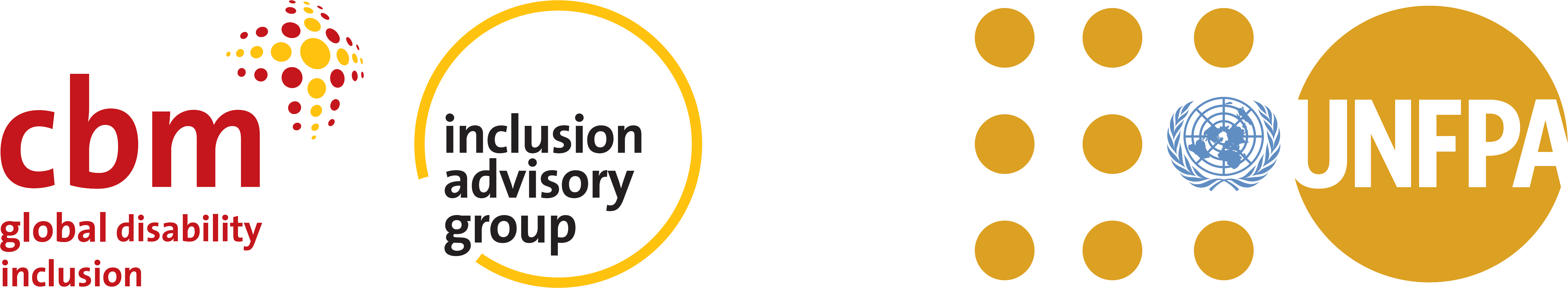 Paquete del moderadorTaller de Promoción de los Datos sobre Discapacidad para Organizaciones de Personas con Discapacidad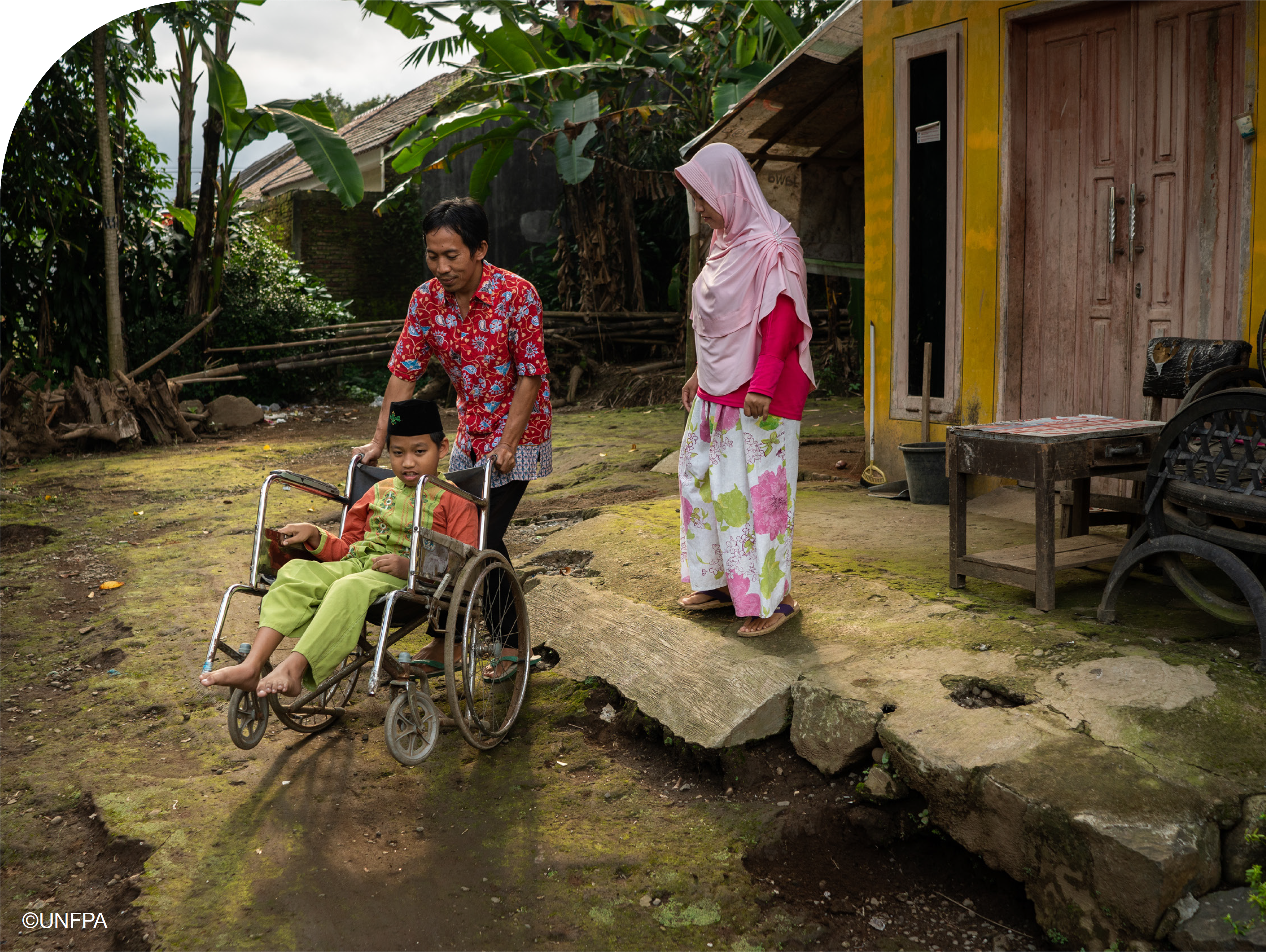 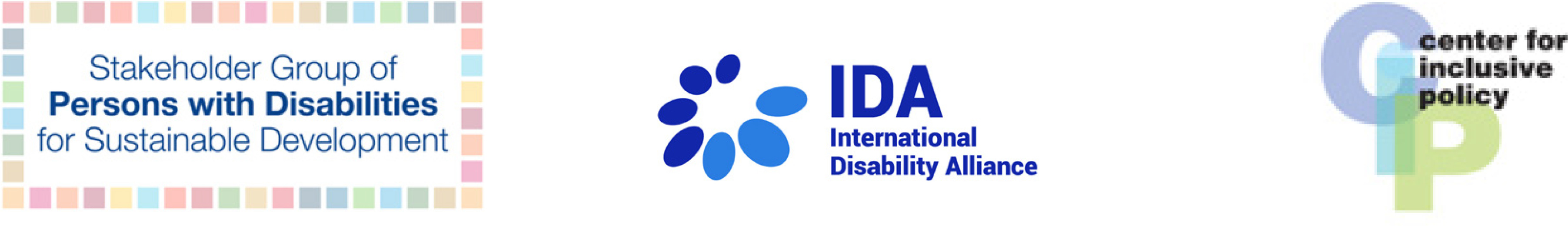 Introducción	41.1 Sobre este manual	4Sesión informativa introductoria para moderadores	52.1	¿Por qué es importante este taller?	52.2	Lectura preparatoria e investigación	52.2.1	Lectura requerida	52.2.2	Recursos preparatorios para el contexto local	62.2.3	Otros recursos útiles sobre los datos sobre la discapacidad	72.3	Responsabilidades del moderador	7Visión general del programa y el material del taller	93.1	Objetivos	93.2	Material del programa	93.2.1	Materiales específicos de la sesión	93.2.2	Accesibilidad de los materiales	103.3	Visión general del programa	103.3.1	Resumen del programa	103.3.2	Adaptar el programa al contexto local	113.3.2.2	Modo de entrega: ¿en línea, en persona o híbrida?	123.4	Planificación y preparación de un taller en línea	133.4.1	Seleccionar y orientarse hacia una plataforma en línea	133.4.2	Invitaciones y registros	143.4.3	Intérpretes de lengua de signos	143.4.4	Preparación de los participantes	143.4.5	Preparación para moderar las sesiones	143.4.6	Planificación de contingencias para talleres en línea	153.5	Durante el taller	16Después del taller	18Siguientes pasos	19Resumen del programa	20Programa de la Sesión 1	21Guía del moderator	22Resumen	32Prospecto	34Hoja de reflexión	38Programa de la Sesión 2	43Guía del moderator	44Resumen	57Prospecto	59Programa de la Sesión 3	62Guía del moderator	63Resumen	72Programa de la Sesión 4	75Guía del moderator	76Resumen	85Programa de la Sesión 5	88Guía del moderator	89Resumen	99Prospectos	102Programa de la Sesión 6	106Guía del moderator	107Resumen	116Prospecto	119Programa de la Sesión 7	120Guía del moderator	121Resumen	133Prospecto	137Programa de la Sesión 8	138Guía del moderator	139Prospecto	144El presente manual ofrece apoyo a los moderadores para preparar e impartir un taller en línea sobre la Promoción de Datos sobre Discapacidad para Organizaciones de Personas con Discapacidad (OPD). Forma parte de un paquete de materiales para talleres puesto a disposición del moderador y presenta el programa general, así como asesoramiento sobre la preparación, la organización y el seguimiento. La orientación relativa a la organización de sesiones específicas se proporcionará por separado.Los materiales del taller han sido desarrollados por el Grupo Consultor sobre Inclusión de CBM Global en colaboración con el UNFPA para Asia y el Pacífico, el Grupo de Personas Interesadas con Discapacidad por el Desarrollo Sostenible, la Alianza Internacional de la Discapacidad y distintas OPD regionales y nacionales, incluyendo el Foro de la Discapacidad del Pacífico. El objetivo de esta asociación es incrementar los recursos, la sensibilización y la capacidad en materia de datos sobre discapacidad con las partes interesadas clave.El taller está diseñado para impartirse en línea, de forma remota, utilizando una plataforma digital. Los materiales, sin embargo, han sido probados para un formato presencial y pueden ser adaptados fácilmente a un entorno cara a cara.Introducción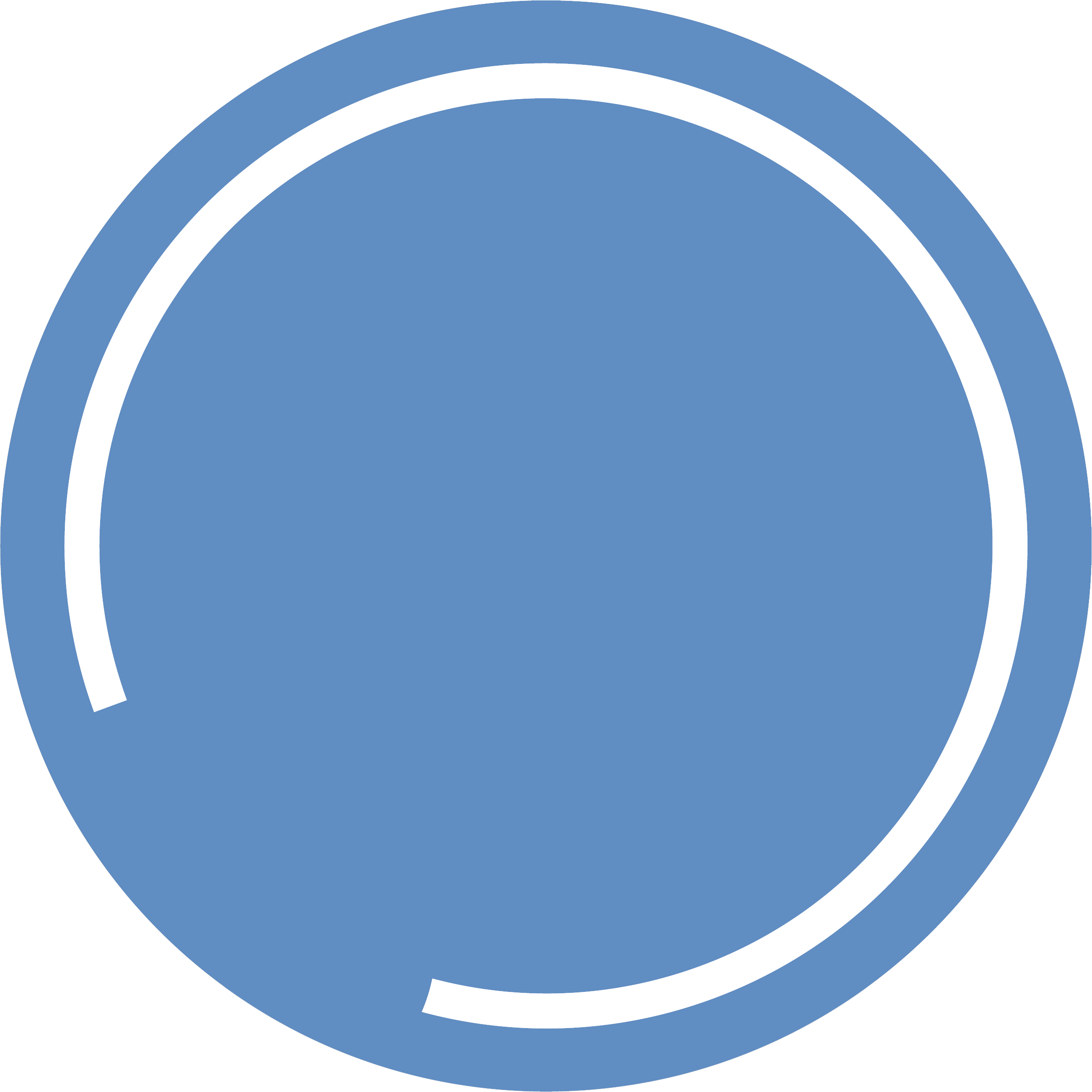 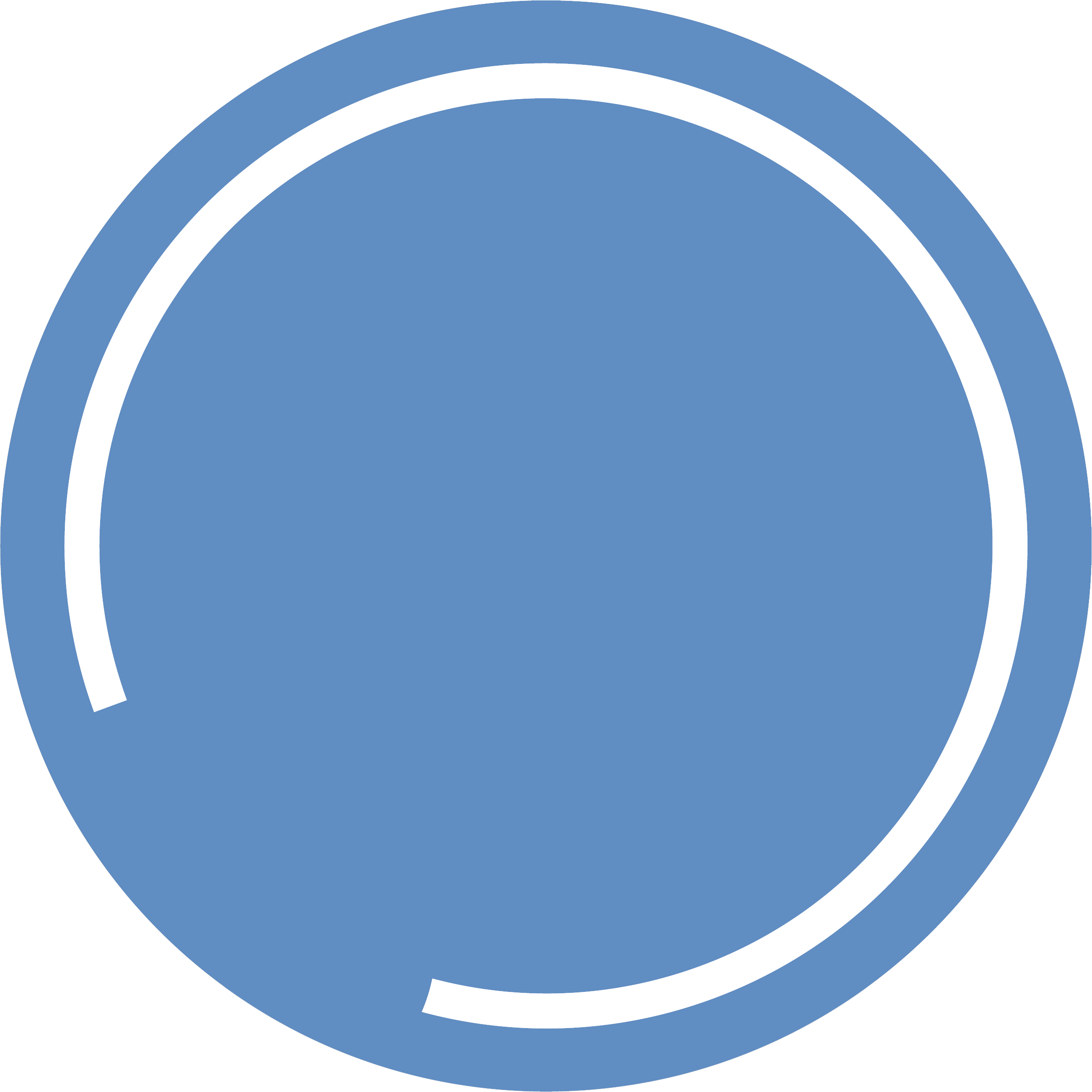 Sesión informativa introductoria para moderadores¿Por qué es importante este taller?La falta de datos sobre las personas con discapacidad agrava las desigualdades y la marginación. Los datos son fundamentales para identificar las desigualdades y los retos que experimentan las personas con discapacidad y para garantizar que las políticas, los programas y las inversiones sean inclusivos. Las OPD tienen un papel clave en la generación y el uso de datos para una promoción basada en pruebas, así como en la promoción de mejores datos sobre discapacidad para informar la política, la inversión y la responsabilidad.Basándose en el Conjunto de herramientas para la promoción de los datos sobre discapacidad, el taller pretende ayudar a las personas con discapacidad, y a los miembros de las organizaciones que las representan, a adquirir habilidades y conocimientos sobre la promoción de datos sobre discapacidad, que puedan aplicar en su contexto local.Lectura preparatoria e investigaciónLos moderadores deben tener algún conocimiento previo de los diferentes tipos y fuentes de datos sobre discapacidad, así como de las mejores prácticas sobre recopilación, análisis y aplicación de datos. Las siguientes lecturas y tareas deberán completarse antes del taller para actualizar y reforzar estos conocimientos.Lectura requeridaConjunto de herramientas para la Promoción de los Datos sobre DiscapacidadLa caja de herramientas ofrece una visión general de los datos sobre discapacidad y de la promoción de datos sobre discapacidad para las OPD. Está disponible en varios idiomas y formatos, incluyendo lectura fácil y lengua de signos internacional. Es la base de los materiales de sesión desarrollados para este taller. También es una lectura previa para los participantes.Producción de datos que incluyan la discapacidad: Por qué importa y qué se necesitaEsta publicación de UNICEF presenta consideraciones clave para la recopilación y el uso de diferentes tipos de datos que pueden utilizarse para supervisar las desigualdades.Introducción a los conjuntos de preguntas sobre estadísticas sobre discapacidad del Grupo de Washington (GW)Se trata de una introducción a las herramientas desarrolladas por el GW sobre estadísticas de discapacidad, centrándose en el Conjunto Breve del GW. Destaca criterios importantes para la recopilación de datos sobre discapacidad e introduce el modelo social de la discapacidad.Breve explicación sobre las preguntas del Grupo de Washington sobre DiscapacidadOfrece un resumen de las preguntas del Grupo de Washington «de un vistazo» en una presentación de 3 páginas de estilo «infográfico».Desglose por discapacidad: Previsión de un desarrollo integradorEste breve informe del GW analiza cómo la recopilación rutinaria de datos sobre discapacidad en los indicadores de desarrollo apoya el seguimiento de la inclusión de la discapacidad.Vídeos del Centro de Política InclusivaEstos breves vídeos abarcan diversos temas, muchos de ellos relacionados con los datos. Estos son los más relevantes:¿Por qué es importante identificar a la población con discapacidad?¿Cuál es la prevalencia de la discapacidad?Traducción de los conjuntos de preguntas del Grupo de Washington: Parte 1Traducción de los conjuntos de preguntas del Grupo de Washington: Parte 2¿Dónde estamos?Preguntas para ayudar a comprender los datos sobre discapacidad e informar sobre la promociónUn recurso de «preguntas clave de un vistazo» para que las OPD les ayuden en su uso y promoción de los datos sobre discapacidad.Los materiales de cada sesión incluyen enlaces a lecturas previas adicionales para participantes y moderadores.Recursos preparatorios para el contexto localPara que el taller sea relevante para el contexto local es importante que los moderadores estén familiarizados con los datos nacionales sobre discapacidad y los compromisos relacionados con los datos relativos a las prioridades de promoción de los OPD participantes (p. ej., empleo, protección social, educación). He aquí algunos lugares útiles para encontrar esta información:Oficina Nacional de Estadística (ONE)Cada país cuenta con una ONE encargada de elaborar informes con estadísticas oficiales y análisis sobre cuestiones demográficas y sociales, incluida la discapacidad.Repositorio de la División de Estadística de las Naciones Unidas sobre estadísticas de discapacidadEsta entidad de la ONU recopila estadísticas oficiales a partir de censos nacionales de población y vivienda, encuestas de hogares y algunos datos administrativos. El repositorio incluye estadísticas sobre la prevalencia de la discapacidad en diferentes países y sobre las características socioeconómicas y las condiciones de vida de las personas con y sin discapacidad. Estos datos se utilizan para analizar la igualdad de oportunidades y el desarrollo inclusivo.El Portal de Datos sobre DiscapacidadEste portal recopila datos cuantitativos desglosados sobre discapacidad de un gran número de países utilizando indicadores clave de desarrollo, extraídos en su mayoría de los Objetivos de Desarrollo Sostenible (ODS).Organismos regionales de estadísticaExisten algunos organismos regionales que proporcionan una plataforma para compartir datos sobre discapacidad, por ejemplo, la División de Estadísticas para el Desarrollo de la Comunidad del Pacífico. Iniciativa de Datos de DiscapacidadEsta iniciativa proporciona un análisis de los datos sobre discapacidad para ayudar a promover los derechos de las personas con discapacidad, incluyendo algunos resúmenes por países con datos sobre la prevalencia de la discapacidad.Cumbre Mundial sobre Discapacidad (GDS)En la GDS de 2018, los gobiernos, las ONG y otras organizaciones asumieron 99 compromisos individuales relacionados con el desglose de datos por discapacidad. En la GDS de 2022, alrededor de una cuarta parte fueron declarados como conseguidos. Las partes interesadas asumieron nuevos compromisos relacionados con los datos a los que puede acceder en el Portal de Compromisos de la GDS.Otros recursos útiles sobre los datos sobre la discapacidad Grupo de WashingtonBlog: «Diferencias en las tasas de prevalencia de discapacidad notificadas: ¿Hay algún problema si no consigo un 15%?»El Informe Mundial sobre la Discapacidad estima que el 15% de la población tiene una discapacidad, pero la mayoría de las encuestas que utilizan las PGW obtienen una tasa inferior. Este blog explora las razones de esta diferencia y cómo debe interpretarse.Blog: «¿En qué medida son coherentes las preguntas del Grupo de Washington con el modelo social de la discapacidad?»Explica cómo el modelo social informó el desarrollo de las PGW.Asesoramiento: «Las herramientas de recogida de datos desarrolladas por el Grupo de Washington sobre Estadísticas de Discapacidad y su uso recomendado»Una visión general de todas las herramientas del Grupo Washington y consejos para elegir la herramienta adecuada para los distintos fines. Incluye orientaciones sobre el uso de las herramientas del GW para desglosar los indicadores de resultados (p. ej., el acceso al empleo o a la educación).Responsabilidades del moderadorEl papel del moderador incluye:Participación en los trabajos de información y preparación del taller.Presentar conceptos y recursos clave sobre la promoción de los datos sobre discapacidad utilizando los materiales del taller que se proporcionen.Facilitar ejercicios preparados previamente para que los participantes puedan aplicar y localizar dicho conceptos clave.Garantizar un entorno de aprendizaje inclusivo, siguiendo las normas de accesibilidad y realizando adaptaciones razonables.Visión general del programa y el material del tallerObjetivosAl participar en este taller, los participantes aprenderán cómo:Identificar fuentes de datos sobre discapacidad, así como los mejores enfoques para su recopilación y análisis.Examinar e investigar los datos locales disponibles.Promover la recopilación de datos y la inversión en mejores datos.Utilizar datos para respaldar una promoción con base empírica.Material del programaMateriales específicos de la sesiónEl programa contiene ocho sesiones individuales. Los métodos propuestos siguen los principios del aprendizaje de adultos, como promover el intercambio de conocimientos entre los participantes e incorporar un proceso de planificación participativo mediante presentacionesLas ocho sesiones están diseñadas para impartirse de forma secuencial con el fin de favorecer la presentación lógica y la revisión de las ideas y la información. Los resultados del aprendizaje pueden verse comprometidos si se cambia el orden de las sesiones.Accesibilidad de los materialesLos materiales han sido revisados y sometidos a pruebas de accesibilidad. Si los moderadores deciden adaptar los materiales al contexto local, deben tener cuidado de mantener el nivel de accesibilidad. Entre las cómodas herramientas de ayuda se incluyen el Comprobador de accesibilidad de Microsoft Microsoft Accessibility Checker incorporado y el software de lectura de pantalla (p. ej., Windows Narrator, MacOS Voiceover).Para más información sobre la organización de actos y reuniones accesibles, consulte la pág. 79 de Accesibilidad GO! Guía para la acción.Visión general del programaResumen del programaLas ocho sesiones suman aproximadamente 12 horas de contenido interactivo como se indica a continuaciónTabla I: Resumen del programa por sesiónAdaptar el programa al contexto localFormatoLas ocho sesiones deben desarrollarse en orden, durante un mínimo de dos días. El formato lo decidirán el moderador y la organización anfitriona en función de las condiciones y necesidades locales.Las sesiones varían en duración y complejidad y pueden impartirse en diferentes plazos, como:2 sesiones al día durante 4 días (es decir, aprox. 3 horas al día)3 sesiones al día durante 3 días (es decir, aprox. 4,5 horas al día)4 sesiones al día durante 2 días (es decir, aprox. 6 horas al día)Algunas de las sesiones son más complejas y deben ser dirigidas por un moderador. Por ejemplo, las Sesiones 2-5 introducen información sobre los procesos de datos de discapacidad que pueden ser nuevos para muchos participantes. El formato seleccionado debe incluir suficientes pausas entre estas sesiones.Mantener la participación en línea puede suponer un reto. Repartir las sesiones en más días puede mejorar la implicación y el aprendizaje de los participantes. Los problemas de conectividad y de horario también pueden afectar negativamente a la participación.El número de participantes dependerá de la experiencia del moderador y de la fiabilidad de las conexiones a Internet. Cuando modere el taller por primera vez, o si las conexiones son inestables, es aconsejable limitar el número de participantes a no más de 12-15, para garantizar altos niveles de compromiso. El taller puede llevarse a cabo con tan solo 3 o 4 participantes realizando todas las actividades de grupo en el pleno. Los materiales son de libre acceso y el taller puede repetirse tantas veces como sea necesario.Modo de entrega: ¿en línea, en persona o híbrida?Los talleres en línea son ahora un formato común y aceptado, que permite la participación de personas de una amplia zona geográfica. Sin embargo, no todo el mundo tiene fácil acceso a la tecnología de videoconferencia o a una conexión fiable a Internet.Aunque los materiales del taller están diseñados para su uso en línea, pueden adaptarse localmente para un taller presencial o una mezcla «híbrida» de en línea y presencial.Sea cual sea el formato elegido, es importante designar a una persona de apoyo (o comoderador) que se encargue de la logística antes y durante el taller para que el moderador pueda centrarse en impartir el contenido e implicar a los participantes.Planificación y preparación de un taller en líneaEsta sección ofrece orientación sobre la planificación y preparación de talleres que tengan en cuenta la discapacidad. Es aconsejable que el moderador cuente con el apoyo de otra persona que le ayude con la administración y la logística.Seleccionar y orientarse hacia una plataforma en líneaExisten muchas plataformas para reuniones en línea con costes y accesibilidad variados, como Zoom, Skype, Google Meet, Facetime, Microsoft Teams y WebEx, entre otras. Utilice esta lista de comprobación para examinar las características de accesibilidad de sus plataformas preferidas. Considere también las siguientes cuestiones:¿Qué plataforma les resulta más familiar a sus participantes?¿Necesita una opción de baja conectividad?¿Necesita funciones de moderación adicionales (p. ej., pizarra en línea, grupos de trabajo automáticos)?¿Necesita funciones de accesibilidad (p.ej., subtitulación en directo, transcripciones, grabación, «anclaje» de vídeo de los intérpretes)?Si es posible, proporcione un método alternativo para que los participantes se unan a la reunión, como un número de teléfono de acceso telefónico, así como un enlace a Internet. Los subtítulos y la grabación de las sesiones también permiten a los participantes ponerse al día si se pierden las sesiones debido a una mala conectividad.Invitaciones y registrosEl proceso de inscripción de los participantes es una buena oportunidad para recopilar información sobre los requisitos de accesibilidad. En la Guía para las organizaciones anfitrionas encontrará un modelo de invitación y de formulario de inscripción.Las invitaciones y los formularios de inscripción deben moderarse en formatos accesibles y enviarse con 12 semanas de antelación para disponer de tiempo suficiente para tomar decisiones críticas sobre los requisitos de accesibilidad y las plataformas en línea (p. ej., la reserva de intérpretes).El formulario de inscripción debe solicitar la siguiente información:Datos de contactoNecesidades de accesibilidadEstatus de conectividadPreferencias por las plataformas en línea.Intérpretes de lengua de signosConsulte con las personas que necesiten interpretación en lengua de signos para asegurarse de que los servicios seleccionados reflejan sus preferencias lingüísticas (p. ej., local, nacional o internacional de signos). El lenguaje de signos nacional es aconsejable, sobre todo en las sesiones en las que se introducen términos técnicos.Informe a los intérpretes sobre el contenido y el contexto antes del taller y proporcióneles la lista de acrónimos comunes y términos clave del paquete de materiales del taller.Preparación de los participantesAl menos dos semanas antes del taller, envíe la siguiente información a los participantes inscritos:Fechas, lugar, detalles de inscripciónEsquema del programaAsesoramiento para probar la plataforma en línea seleccionadaDetalles de las medidas de accesibilidad y adaptaciones individualesContacto en la organización de acogida para cualquier preguntaMaterial de lectura previaBreve biografía del moderador.Preparación para moderar las sesionesAdemás de la preparación descrita en las orientaciones específicas para cada sesión, el animador deberá tomar las siguientes medidas antes de cada sesión:Compartir los materiales de todas las actividades con los participantes.Organizar las salas de descanso, teniendo en cuenta los requisitos de acceso (p. ej., la asignación de intérpretes o asistentes personales).Informar a los moderadores adicionales, asegurándose de que tienen claro su papel y de que disponen de los materiales pertinentes.Decidir cómo captar y compartir los debates del grupo en el pleno (p. ej., pizarra en línea, PowerPoint, comentarios verbales del anotador del grupo).Preparar una breve recapitulación de las sesiones anteriores (p. ej., forma de cuestionario o repaso de los mensajes clave).Asignar un comoderador que se encargue de la logística y de gestionar cualquier problema que surja durante la sesión (p. ej., reasignar las salas de descanso).Probar su propia conexión y equipo (p. ej., auriculares, micrófono, altavoces).Planificación de contingencias para talleres en líneaLos talleres en línea pueden suponer un reto. Es importante anticiparse y tomar medidas para mitigar cualquier problema potencial.Problema: Baja conectividad a Internet que interrumpe el contenido de vídeo y/o audioLas estrategias de mitigación incluyen:Utilizar el formulario de registro para identificar problemas de conectividad.Proporcionar formas alternativas de conectarse (p. ej., hotspot móvil, créditos telefónicos, conexión telefónica).Cambiar a un taller presencial si no se pueden resolver los problemas de conectividad.Programar las sesiones a horas del día en las que la conectividad a Internet pueda ser mejor.Realizar el taller solo con audio y compartir las diapositivas con antelación.Problema: La interpretación y la traducción requieren tiempo adicionalLas estrategias de mitigación incluyen:Incorpore flexibilidad a su programa, incluyendo un colchón en caso de que las sesiones se prolonguen más de lo previsto.Compartir materiales con los participantes y los intérpretes con antelación para ayudarles a prepararse.Problema: Las oportunidades de aprendizaje informal y de creación de redes pueden verse reducidasLas estrategias de mitigación incluyen:Incluir en el programa sesiones extra de «intercambio informal» y de «descanso», p. ej. programando sesiones de «descanso» más largas en las que la gente vuelva a reunirse para mantener debates informales, no moderados, tras un tiempo fuera de línea.Planificar en el programa pausas para «charlar» entre sesiones.Problema: Reducción del compromiso o la concentración de los participantes durante un periodo prolongado en líneaLas estrategias de mitigación incluyen:Repartir las sesiones en una estructura de programa más larga.Designar líderes «dinamizadores» para los distintos días e invitarles a presentar actividades accesibles o temas de charla a lo largo del día (3-5 minutos como máximo).Durante el tallerEl paquete de materiales del taller proporciona orientación específica para cada sesión. He aquí algunos consejos generales que se aplican a todas las sesiones:Al empezar:Describir cómo utilizar los servicios y funciones de accesibilidad.Proporcionar indicaciones para acceder a las funciones de subtitulado y chat.Presentar a los intérpretes y «fijar» sus vídeos en la ventana de visualización principal.Establecer las normas de participación, incluida la forma de gestionar las aportaciones (p. ej., la ventana de chat, los descansos para las preguntas y la función de levantar la mano).Tenga en cuenta que la función de levantar la mano no siempre es accesible para los usuarios de lectores de pantalla. Un enfoque alternativo consiste en que los participantes digan su nombre cuando deseen hablar y esperen a que el moderador les dé la palabra.Pida permiso a los participantes/presentadores para grabar la sesión.Comprobar que todos los participantes han recibido el material de la sesión (p. ej., diapositivas, prospectos, hojas de actividades).Considerar la posibilidad de nombrar a un «capitán de accesibilidad» para cada sesión/día.Este papel es responsable de supervisar la accesibilidad y proporcionar información al moderador. Puede actuar como punto focal de retroalimentación para los participantes que no se sientas cómodos planteando sus preocupaciones directamente al moderador.Durante las sesiones:Llevar un control exhaustivo del tiempo; comunique claramente el tiempo asignado a las intervenciones y actividades, y proporcione indicaciones visuales y verbales educadas sobre el tiempo restante.Describir verbalmente cualquier presentación visual. Incluir subtítulos para cualquier presentación de audio.Decir siempre su nombre antes de hablar para que todo el mundo reconozca su voz y su nombre. Animar a todos los participantes a hacer lo mismo.Hablar despacio y con claridad, evitando la jerga o los acrónimos. Esto dará tiempo a que los intérpretes de lengua de signos y los demás intérpretes transmitan la información de forma clara.Calcular el ritmo de su sesión para disponer del tiempo adicional necesario para la interpretación. Se necesitará más tiempo para la interpretación para personas con sordoceguera.Supervisar la función de chat o designar a un comoderador para que lo haga en su nombre, asegurándose de que se señalan y verbalizan todas las preguntas.Hacer pausas con regularidad para comprobar si los participantes tienen preguntas o peticiones relacionadas con el contenido y el ritmo, etc.Planificar pausas frecuentes; incluso las pausas cortas pueden mejorar la concentración de los participantes.Compartir las notas o las transcripciones de los subtítulos con los participantes después de cada sesión para ayudarles a reflexionar y aprender. Etiquetar claramente el archivo con el nombre de la sesión del programa correspondiente.Después del tallerEl objetivo del taller es iniciar el aprendizaje y la planificación locales sobre la promoción de datos de discapacidad mediante la moderación del diálogo entre los miembros del movimiento local de la discapacidad. Por tanto, es fundamental hacer un seguimiento.Puede que no sea responsabilidad de los moderadores continuar el debate; sin embargo, debe recordar a los participantes que pongan en práctica las acciones identificadas en sus hojas individuales de reflexión diaria.Durante la sesión final, anime a los participantes a identificar los próximos pasos concretos para desarrollar, perfeccionar y buscar la opinión de sus compañeros sobre sus borradores de planes de acción. Compartir las notas en la sesión de reflexión final para fomentar el aprendizaje continuo.Siguientes pasosTras leer este Manual del moderador, el siguiente paso es leer los materiales específicos de cada una de las ocho sesiones. Compruebe también con la organización anfitriona y la(s) persona(s) de apoyo que los preparativos administrativos y logísticos se desarrollan según lo previsto.Buena suerte con el taller. Esperamos que los debates sean productivos e inspiren planes de acción colectiva local en materia de promoción de datos sobre discapacidad.Resumen del programaResumen del programaTaller de Promoción de los Datos sobre Discapacidad para Organizaciones de Personas con Discapacidad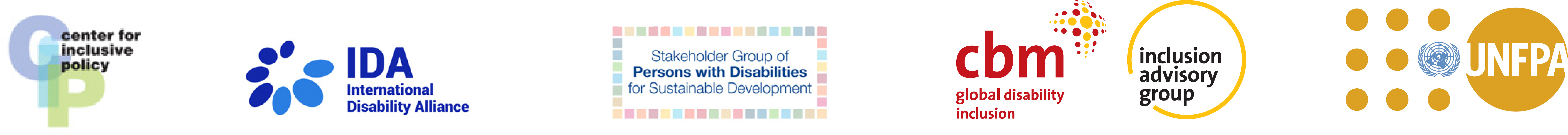 Programa de la Sesión 1Guía del moderadorIntroducción al Taller de Promoción de los Datos sobre DiscapacidadTaller de Promoción de los Datos sobre Discapacidad para Organizaciones de Personas con DiscapacidadObjetivos de la sesiónEn esta sesión, los participantes:Se conocerán y establecerán normas de intervención.Comprenderán los objetivos, el alcance y los componentes del taller, incluyendo cómo encaja con la promoción más amplia de los datos sobre discapacidad.Adquirirán conocimientos generales sobre los requisitos de los datos sobre discapacidad en la CDPD y la Agenda 2030 y sus Objetivos de Desarrollo Sostenible.Requisitos de aprendizaje/conocimientos previosConjunto de herramientas para la Promoción de los Datos sobre Discapacidad. Disponible en varios formatos e idiomas.Mensajes clave que deben transmitirseEste taller introductorio pretende iniciar o continuar una conversación local en torno a la promoción de datos sobre discapacidad, centrada en las personas con discapacidad y sus organizaciones representativas (OPD).La CDPD y la Agenda 2030 obligan a los países a recopilar y desglosar los datos sobre discapacidad.Para ello, es clave que las OPD comprendan la situación real de las personas con discapacidad, identifiquen las lagunas que no se abordan a través de las políticas y ofrezcan ejemplos de éxito.También es importante que las OPD comprendan cómo analizar, utilizar y confiar en los datos para crear mensajes de promoción.PreparaciónLos moderadores deben estar familiarizados con los principales procesos y fuentes de datos sobre discapacidad a nivel nacional, así como con el enfoque del país respecto a los datos sobre discapacidad dentro del seguimiento y la elaboración de informes sobre los ODS. En la sección de prelectura del Manual del moderador se ofrecen consejos para ayudar a explorar esta cuestión.Recursos y prospectosPowerPoint - Sesión 1, Diapositivas 1-16Prospecto con detalles sobre la CDPD y la Agenda 2030 y los datos sobre discapacidadPlan detallado y metodologíaPaso 1.1: Observaciones preliminaresTiempo: 5 minutos (dependiendo del número de presentadores)Objetivo: Abrir formalmente el taller e implicar a los participantesDiapositiva 2: Observaciones preliminares (título de sección)InstruccionesPresentar a los moderadores y anfitriones del taller.Hable de los aspectos logísticos clave, especialmente en lo relativo a la accesibilidad.Para ver consejos, consulte la sección «Durante el taller» del Manual del moderador (p. ej., uso de las funciones de chat, intérpretes de lengua de signos, ritmo de la conversación, etc.)Paso 1.2: PresentacionesTiempo: 10 minutos (dependiendo del número de participantes y de los métodos utilizados)Objetivo: Presentar a los participantes entre sí y preparar el escenario para una colaboración eficaz e interactiva durante el resto del tallerDiapositiva 3: Presentaciones (título de sección)Actividad (opcional): Presentaciones (10 minutos)En el pleno, invitar a los participantes a que se presenten uno por uno diciendo al grupo:Su nombre y la organización/organismo al que representan.A cuántas personas en este taller han conocido antes. Asegurarse de presentar también al equipo de moderación.Una vez que todos los participantes se hayan presentado, reconocer los diversos niveles de experiencia y conocimientos que aportan a la sesión. Explicar a los participantes también que habrá muchas oportunidades para el debate y la interacción a lo largo de la sesión.Paso 1.3: Visión general del tallerDiapositiva 4: Visión general del taller (título de sección)Tiempo: 20 minutos (actividad)Objetivos:Los participantes comprenden los objetivos, la estructura y el enfoque del taller completoLos participantes establecen sus expectativas sobre lo que esperan aprender, compartir y obtener del taller completoMaterial requerido:PowerPoint, diapositivas 4-8Prospecto: Hoja de reflexión individualProspecto: Esquema del programa para los participantesRecordar a los participantes que deberían haber recibido una copia de ambos prospectos.Actividad: Establecer expectativas (10 minutos)Diapositiva 5: Establecer expectativasInstruccionesPedir a los participantes que reflexionen sobre las siguientes cuestiones:Expectativas: ¿Qué espera sacar de este taller? ¿Qué preguntas le gustaría que respondieran?Aportaciones: ¿Qué espera poder aportar o compartir? ¿Cuál es su experiencia con los datos sobre discapacidad o con la promoción de los datos?Diapositiva 6: Objetivos del tallerInstruccionesLea en voz alta los objetivos generales del taller, que son:Ser capaces de promover la recopilación de datos y la inversión en mejores datos.Ser capaces de utilizar datos para desarrollar pruebas en apoyo de los mensajes de promoción.Empezar a aplicar los conocimientos y habilidades pertinentes sobre datos de discapacidad en el contexto local.Tener conocimientos básicos sobre la promoción de datos y las habilidades adecuadas para participar en diálogos nacionales y regionales utilizando datos.Diapositiva 7: Sesiones del tallerInstruccionesOfrecer una visión general del taller completo. Leer en voz alta los siguientes temas de sesión que se tratarán en el programa del taller.Sesión 1: Introducción al Taller de Promoción de los Datos sobre DiscapacidadSesión 2: No dejar a nadie atrás: el papel crucial del desglose de datosSesión 3: Identificación de la población con discapacidad mediante las preguntas del Grupo de WashingtonSesión 4: Más allá del desgloseSesión 5: Fuentes de datos sobre discapacidad y calidadSesión 6: Cómo promover una mejora de los datosSesión 7: El papel de las OPD en la promoción utilizando datosSesión 8: Elaboración de un plan de acción y cierreDiapositiva 8: Formato del tallerInstruccionesDescribir el formato de las sesiones del taller:Por lo general, 90 minutosIncluir un equipo de moderación dirigido por la OPDTener una mezcla de presentación, debate y actividades en grupoAprovechar los conocimientos y la experiencia de los participantesMostrarse abiertos a todas las preguntasAsegurar un entorno de taller inclusivoOfrecer reflexión y retroalimentación (presentar las hojas de trabajo de reflexión)Paso 1.4: Introducción a los datos sobre discapacidadTiempo: 40 minutosObjetivos:Los participantes tienen conocimiento de los marcos jurídicos y de desarrollo globales y la experiencia internacional en materia de recopilación de datos sobre discapacidad.Los participantes comprenden los datos clave necesarios para la promoción de los ODS y la CPRD.Material requerido: Diapositivas 9-15Diapositiva 9: Marcos globales y datos sobre discapacidad (título de sección) Diapositiva 10: Datos: definicionesInstruccionesExplicar a los participantes que este tema será abordado con mayor profundidad en sesiones posteriores. Esta no es más que una introducción básica.Los datos son fragmentos de información sobre miembros individuales de grupos, ya sean personas o cosas, que al combinarse y analizarse, describen las características de ese grupo.Los datos cuantitativos expresan una determinada cantidad, cantidad o rango registrado como números. Estos comprenden la información mensurable e implica el cálculo de estadísticas que resumen los datos, como el porcentaje de niños con discapacidad que van a la escuela.Los datos cualitativos expresan cualidades o características, normalmente mediante narraciones descriptivas, como las experiencias de niños con discapacidad a la hora de ir a la escuela. Los datos cualitativos no son numéricos y suelen recopilarse mediante observaciones, entrevistas, grupos de discusión u otros métodos similares.Tanto los datos cuantitativos como los cualitativos son valiosos a la hora de establecer pruebas que respalden un argumento o una postura y, con frecuencia, se combinan para ofrecer una imagen completa. Los datos cuantitativos indican el alcance y la escala de la cuestión, mientras que los datos cualitativos proporcionan abundantes detalles sobre la vida de las personas.Los datos generados por los ciudadanos o por la comunidad son producidos por las personas o sus organizaciones en relación a cuestiones que les afectan. Estos se generan de distintas maneras, incluyendo encuestas, textos, llamadas telefónicas, correos electrónicos, informes, narraciones y las redes sociales. Pueden ser cuantitativos o cualitativos, estructurados o no estructurados, así como abiertos o cerrados. Los datos se utilizan para controlar directamente, exigir o impulsar el cambio. Los datos generados por los ciudadanos son un complemento útil de los datos institucionales, no un sustituto de los mismos.Diapositiva 11: ¿Por qué necesitamos datos sobre discapacidad?InstruccionesDebatir por qué los datos sobre discapacidad son necesarios para:Comprender la situación real de las personas con discapacidad.Identificar las lagunas en la plena inclusión de las personas con discapacidad que no se aborden en la actualidad mediante las políticas de su país o área local.Brindar ejemplos de éxitos.Apoyar una promoción con base empírica para abordar las lagunas identificadas e influir en los responsables de la toma de decisiones a nivel nacional, regional y global.Proporcionar una base para todos los esfuerzos de promoción.Diapositiva 12: Conjunto de herramientas para la Promoción de los Datos sobre DiscapacidadInstruccionesLeer en voz alta la información de la diapositiva, haciendo énfasis en que gran parte de este taller parte del Conjunto de herramientas para la Promoción de los Datos sobre Discapacidad.Diapositiva 13: La CDPD y los datos sobre discapacidadInstruccionesHablar de que la CDPD obliga a los Estados Parte a recopilar datos sobre las personas con discapacidad. Resaltar los mensajes clave de abajo:Los Estados están obligados a cumplir con su responsabilidad de recopilar y desglosar datos de conformidad con la Convención Internacional sobre los Derechos de las Personas con Discapacidad (CDPD) de la ONU, de acuerdo con el Artículo 31.Artículo 3 de la CDPD Principios GeneralesEl Artículo 4.3 de la CDPD exige que los Estados Parte consulten e impliquen activamente a personas con discapacidad, incluyendo a niños con discapacidad, a través de las organizaciones que las representan.La CDPD llama a recopilar todo tipo de datos.Exige datos que informen a los responsables políticos para apoyar la implementación de la CDPD.Hacer hincapié en el Artículo 4.3 (versión abreviada en la diapositiva). En la elaboración y aplicación de leyes y políticas para dar cumplimiento a la presente Convención, y en otros procesos de adopción de decisiones sobre cuestiones relacionadas con las personas con discapacidad, los Estados Parte celebrarán consultas estrechas y promoverán la participación activa de las personas con discapacidad, incluidos los niños y las niñas con discapacidad, a través de las organizaciones que las representan.Hacer referencia al prospecto de la Sesión 1 que resume estas obligaciones y compromisos.Hacer referencia a la página 10 del Conjunto de herramientas para la Promoción de los Datos sobre Discapacidad para más información.Diapositiva 14: La Agenda 2030 y los datos sobre discapacidadEn 2015, 193 países se comprometieron a recopilar datos sobre las personas con discapacidad y a desglosarlos por discapacidad mediante la adopción de la Agenda 2030 para el Desarrollo Sostenible y sus Objetivos de Desarrollo Sostenible (ODS).En 2017 se adoptó el marco global de indicadores, ofreciendo una orientación para medir el progreso en los ODS.Diapositiva 15: Marco global de indicadores de los ODSInstruccionesExplicar los antecedentes del conjunto de herramientas a partir de los siguientes puntos clave:Este marco comprende 231 indicadores globales, 11 de los cuales incluyen la discapacidad.Además, el marco insta a desglosar - o a recopilar específicamente datos sobre discapacidad - los ODS por discapacidad. Para más detalles, hacer referencia al prospecto de la Sesión 1.Los 11 indicadores de inclusión de la discapacidad se encuentran en las áreas de:Erradicación de la pobrezaEducación (dos referencias)Empleo (dos referencias)Reducir las desigualdadesCiudades sostenibles e inclusivas (tres referencias)Sociedades pacíficas e inclusivas (dos referencias)Siempre que sea posible, deben utilizarse los datos y la información de los mecanismos de información nacionales e internacionales existentes.Los datos generales oficiales sobre discapacidad no son comparables a nivel internacional, lo que deja un vacío de datos sobre discapacidad para medir los ODS.Hacer referencia a las páginas 15-17 del Conjunto de herramientas para la Promoción de los Datos sobre Discapacidad para más información.Diapositiva 16: Para la promociónInstruccionesDebatir las siguientes preguntas para ayudar a enmarcar lo que necesitamos saber de los datos sobre discapacidad para abogar con eficacia. Resaltar las preguntas en la diapositiva:¿Quién compone la población de personas con discapacidad en su país (en comparación con otros países)?¿Cuáles son las características de las personas con discapacidad en su país en términos de edad, sexo, residencia y tipo de discapacidad?¿La población con discapacidad participa en la sociedad en la misma medida que la población sin discapacidad?Por ejemplo, ¿tienen los mismos niveles de empleo, ingresos, educación y participación ciudadana?¿Cuáles son las barreras que limitan la plena inclusión y la equidad?¿Las políticas y servicios actuales son adecuados para hacer frente a dichas barreras?¿Se dispone de datos para abordar las cuestiones anteriores?Actividad: Sus objetivos de promoción/cambio (15 minutos)Debate en grupoPlantear la pregunta al grupo: ¿Cuáles son sus objetivos de promoción?Tomarse 10 minutos para debatir. Anotar estas ideas según vayan surgiendo en una pizarra y/o pida a los participantes que las documenten en sus notas. Se trata de ideas preliminares que retomarán en sesiones posteriores.Animar al grupo a empezar a pensar en las preguntas planteadas inmediatamente antes de esta actividad. Y seguir reflexionando sobre ellas a lo largo de las sesiones del taller a medida que se vaya desgranando.Lectura preparatoria/recursos adicionales para moderadoresConjunto de herramientas para la Promoción de los Datos sobre Discapacidad en varios formatos e idiomas.La Convención sobre los Derechos de las Personas con Discapacidad, concretamente los Artículos 3, 31 y 4.3.La Agenda 2030 para el Desarrollo Sostenible y sus Objetivos de Desarrollo Sostenible , concretamente los párrafos 48 y 57, y el Objetivo 17.18.Leer acerca del Grupo Interinstitucional y de Expertos sobre los Indicadores de los ODS, creado por la Comisión de Estadística de la ONU para desarrollar e implementar los indicadores de los ODS.El trabajo de promoción de los datos sobre discapacidad en el desarrollo sostenible del Grupo de Personas Interesadas con Discapacidad.Resumen:Resumen: Introducción al Taller de Promoción de los Datos sobre DiscapacidadSesión 1: Taller de Promoción de los Datos sobre Discapacidad para Organizaciones de Personas con DiscapacidadResumenVisión generalProporcionar el marco para el resto del taller en el contexto de los esfuerzos mundiales en materia de datos sobre discapacidad.Los participantes tienen conocimiento de los marcos jurídicos y de desarrollo globales y la experiencia internacional en materia de recopilación de datos sobre discapacidad.Los participantes comprenden los datos clave necesarios para promover los ODS y la CPRD.Los participantes entienden que la CDPD y la Agenda 2030 obligan a los países a recopilar y desglosar datos sobre discapacidad, en particular los artículos 4 y 31 de la CDPD, y en la Agenda 2030: los párrafos 48 y 57, y el Objetivo 17.18.Para ello, es clave que las OPD comprendan la situación real de las personas con discapacidad, identifiquen las lagunas que no se abordan a través de las políticas y ofrezcan ejemplos de éxito.También es importante que las OPD comprendan cómo analizar, utilizar y confiar en los datos para crear mensajes de promoción.Conceptos/términos claveEste taller se basa en el kit de herramientas para la promoción de datos sobre discapacidad desarrollado por el Grupo de Personas Interesadas con Discapacidad, la Alianza Internacional de la Discapacidad y CBM Inclusión Global de la Discapacidad y lanzado en 2020.Este conjunto de herramientas se creó en respuesta al creciente interés y las peticiones de las personas con discapacidad y las organizaciones que las representan de todo el mundo.El objetivo de esta caja de herramientas es contribuir al creciente diálogo mundial sobre la importancia de los datos relativos a las personas con discapacidad, en concreto, proporcionar algunos conocimientos básicos sobre la recopilación, el análisis y el uso de datos para una promoción basada en pruebas que influya en los responsables políticos y de la toma de decisiones.El conjunto de herramientas destaca dos aspectos de los datos: La primera es la necesidad de datos, para comprender la situación real de las personas con discapacidad, identificar las lagunas que no se abordan mediante políticas y ofrecer ejemplos de éxitos; y la segunda es el uso de los datos una vez que existen. Es importante comprender cómo analizar, utilizar y verificar los datos para la promoción.Los Estados están obligados a cumplir con su responsabilidad de recopilar y desglosar datos de conformidad con la Convención Internacional sobre los Derechos de las Personas con Discapacidad (CDPD) de la ONU, de acuerdo con los Artículos 3 y 31. Los Estados Parte deben consultar e implicar activamente a personas con discapacidad, incluyendo a niños con discapacidad, a través de las organizaciones que las representan, de acuerdo con el Artículo 4.3.En 2015, 193 países se comprometieron a recopilar datos sobre las personas con discapacidad y a desglosarlos por discapacidad mediante la adopción de la Agenda 2030 para el Desarrollo Sostenible y sus Objetivos de Desarrollo Sostenible (ODS).En 2017 se adoptó el marco global de indicadores, ofreciendo una orientación para medir el progreso en los ODS.Hay 11 referencias explícitas a las personas con discapacidad en la Agenda 2030 para el Desarrollo Sostenible, de las cuales siete están en los ODS. Para más detalles, hacer referencia al prospecto de la Sesión 1.El marco de indicadores globales cuenta con 231 indicadores globales de los que 11 incluyen la discapacidad, además de la petición de desglosar los ODS por discapacidad. Para más detalles, hacer referencia al prospecto de la Sesión 1.Se están recopilando datos a nivel nacional, pero hay diferencias. No se están recopilando datos en todos los países en los intervalos de tiempo adecuados, con los niveles de calidad aceptados o de forma que sean comparables internacionalmente para proporcionar la información necesaria para supervisar la aplicación de los ODS y la CDPD.Para hacer frente a la falta de datos sobre las personas con discapacidad, las OPD pueden abogar por que se incrementen los datos sobre discapacidad y por que éstos sean de buena calidad. Las OPD pueden utilizar los datos disponibles para abogar por políticas y programas inclusivos y para medir los avances en la aplicación de la CDPD y los ODS.RecursosConjunto de herramientas para la Promoción de los Datos sobre Discapacidad en varios formatos e idiomas.La Convención sobre los Derechos de las Personas con Discapacidad, concretamente los Artículos 3, 31 y 4.3.La Agenda 2030 para el Desarrollo Sostenible y sus Objetivos de Desarrollo Sostenible, concretamente los párrafos 48 y 57, y el Objetivo 17.18.Leer acerca del Grupo Interinstitucional y de Expertos sobre los Indicadores de los ODS, creado por la Comisión de Estadística de la ONU para desarrollar e implementar los indicadores de los ODS.El trabajo de promoción de los datos sobre discapacidad en el desarrollo sostenible del Grupo de Personas Interesadas con Discapacidad.Prospecto: Resumen de los artículos pertinentes de la Convención sobre los Derechos de las Personas con Discapacidad y Objetivos e Indicadores de Inclusión de la Discapacidad en la Agenda 2030 para el Desarrollo SostenibleSesión 1: Taller de Promoción de los Datos sobre Discapacidad para Organizaciones de Personas con DiscapacidadProspectoConvención sobre los derechos de las personas con discapacidadArtículo 31 - Estadísticas y recopilación de datosLos Estados Parte se comprometen a recopilar información adecuada, incluidos datos estadísticos y de investigación, que les permita formular y aplicar políticas para dar efecto a la presente Convención. El proceso de recogida y mantenimiento de esta información deberá:Cumplir las salvaguardas legalmente establecidas, incluida la legislación sobre protección de datos, para garantizar la confidencialidad y el respeto a la privacidad de las personas con discapacidad.Cumplir las normas aceptadas internacionalmente para proteger los derechos humanos y las libertades fundamentales y los principios éticos en la recopilación y el uso de estadísticas.La información recopilada de conformidad con el presente artículo se desglosará, según proceda, y se utilizará para ayudar a evaluar el cumplimiento de las obligaciones de los Estados Parte en virtud de la presente Convención y para identificar y eliminar las barreras a las que se enfrentan las personas con discapacidad en el ejercicio de sus derechos.Los Estados Parte asumirán la responsabilidad de difundir estas estadísticas y garantizar su accesibilidad para las personas con discapacidad y otras personas.Artículo 4.3 para la consulta y la implicaciónEn la elaboración y aplicación de leyes y políticas para dar cumplimiento a la presente Convención, y en otros procesos de adopción de decisiones sobre cuestiones relacionadas con las personas con discapacidad, los Estados Parte celebrarán consultas estrechas y promoverán la participación activa de las personas con discapacidad, incluidos los niños y las niñas con discapacidad, a través de las organizaciones que las representan.La Agenda 2030 para el Desarrollo SostenibleHay 11 referencias explícitas a las personas con discapacidad en la Agenda 2030 para el Desarrollo Sostenible, de las cuales siete están en los ODS. Se hace referencia a las personas con discapacidad en tres párrafos de la sección de la declaración:derechos humanos (párrafo 19);grupos vulnerables (párrafo 23); yeducación (párrafo 25).Además, hay una referencia en la sección de seguimiento y revisión sobre el desglose de datos por discapacidad (párrafo 74, g).Objetivos de Desarrollo Sostenible (ODS)Hay siete menciones explícitas a las personas con discapacidad en las metas de los ODS: Objetivo 4: educación (2 menciones);Objetivo 8: empleo (1 mención);Objetivo 10: reducción de las desigualdades (1 mención);Objetivo 11: ciudades sostenibles e inclusivas (2 menciones); y Objetivo 17: medios de implementación, datos (1 mención).Marco de indicadores globalesEn el marco global de indicadores, hay 11 indicadores de los ODS que incluyen la discapacidad en las áreas de:erradicación de la pobreza;educación (dos referencias);empleo (dos referencias);reducir las desigualdades;ciudades sostenibles e inclusivas (tres referencias); ysociedades pacíficas e inclusivas (dos referencias).Asimismo, el encabezamiento sobre el desglose incluye una referencia a la discapacidad: «Los indicadores de los Objetivos de Desarrollo Sostenible deben desglosarse, cuando proceda, por ingresos, sexo, edad, raza, etnia, estatus migratorio, discapacidad y ubicación geográfica, u otras características, de conformidad con los Principios Fundamentales de las Estadísticas Oficiales» (A/ Res/71/313).Metas de los ODS e indicadores relacionados con referencias a la discapacidadObjetivo 1. Acabar con la pobreza en todas sus formas en todo el mundoImplantar sistemas y medidas de protección social adecuados a cada país para todos, incluidos los pisos, y lograr para 2030 una cobertura sustancial de los pobres y los vulnerablesProporción de la población cubierta por los pisos/sistemas de protección social, por sexo, distinguiendo a los niños, los desempleados, las personas mayores, las personas con discapacidad, las mujeres embarazadas, los recién nacidos, las víctimas de accidentes laborales y los pobres y vulnerables.Objetivo 4. Garantizar una educación de calidad igualitaria e inclusiva y fomentar las oportunidades de aprendizaje permanentes para todosPara 2030, eliminar las disparidades de género en la educación y garantizar la igualdad de acceso a todos los niveles de educación y formación profesional para las personas vulnerables, incluidas las personas con discapacidad, los pueblos indígenas y los niños en situaciones de vulnerabilidadÍndices de paridad (femenino/masculino, rural/urbano, quintil de riqueza inferior/superior y otros como el estatus de discapacidad, los pueblos indígenas y los afectados por conflictos, a medida que se disponga de datos) para todos los indicadores educativos de esta lista que puedan desglosarseConstruir y mejorar instalaciones educativas que tengan en cuenta a los niños, las discapacidades y el género, y que proporcionen entornos de aprendizaje seguros, no violentos, inclusivos y eficaces para todosProporción de escuelas que ofrecen servicios básicos, por tipo de servicio[Proporción de escuelas con acceso a (a) electricidad; (b) Internet con fines pedagógicos; (c) ordenadores con fines pedagógicos; (d) infraestructura y materiales adaptados para estudiantes con discapacidad; (e) agua potable básica; (f) instalaciones sanitarias básicas para un solo sexo; (g) instalaciones básicas para lavarse las manos (según las definiciones de los indicadores WASH)]Objetivo 8. Promover el crecimiento económico permanente, inclusivo y sostenible, el empleo pleno y productivo y el trabajo digno para todosPara 2030, lograr el empleo pleno y productivo y el trabajo digno para todos los hombres y mujeres, incluidos los jóvenes y las personas con discapacidad, y la igualdad de salarial por un trabajo de igual valorGanancia media por hora de los asalariados, por sexo, edad, ocupación y personas con discapacidadTasa de desempleo, por sexo, edad y personas con discapacidadObjetivo 10. Reducir la desigualdad dentro de y entre los paísesPara 2030, empoderar y promover la inclusión social, económica y política de todo el mundo, con independencia de la edad, el sexo, la discapacidad, la raza, la etnia, el origen, la religión o la situación económica o de otro tipoProporción de personas que viven por debajo del 50% de los ingresos medios, por sexo, edad y personas con discapacidadObjetivo 11. Hacer de las ciudades y los asentamientos humanos zonas inclusivas, seguras, resistentes y sosteniblesPara 2030, proporcionar acceso a sistemas de transporte seguros, asequibles, accesibles y sostenibles para todos, mejorando la seguridad vial, especialmente mediante la ampliación del transporte público, con especial atención a las necesidades de las personas en situación de vulnerabilidad, las mujeres, los niños, las personas con discapacidad y las personas mayoresProporción de la población que tiene un acceso conveniente al transporte público, por sexo, edad y personas con discapacidadPara 2030, proporcionar acceso universal a espacios públicos, verdes y seguros, inclusivos y accesibles, especialmente para las mujeres y los niños, las personas mayores y las personas con discapacidadPorcentaje medio de la superficie construida de las ciudades que es espacio abierto de uso público para todos, por sexo, edad y personas con discapacidadProporción de personas víctimas de acoso físico o sexual, por sexo, edad, estatus de discapacidad y lugar de ocurrencia, en los 12 meses anterioresObjetivo 16. Promover las sociedades pacíficas e inclusivas para un desarrollo sostenible, brindar a todos acceso a la justicia y crear instituciones eficaces, responsables e inclusivas en todos los nivelesGarantizar una toma de decisiones receptiva, inclusiva, participativa y representativa a todos los nivelesProporciones de puestos en las instituciones nacionales y locales, incluyendo (a) las legislaturas; (b) la función pública; y (c) el poder judicial, en comparación con las distribuciones nacionales, por sexo, edad, personas con discapacidad y grupos de poblaciónProporción de la población que cree que la toma de decisiones es inclusiva y receptiva, por sexo, edad, discapacidad y grupo de poblaciónObjetivo 17. Fortalecer los medios de implementación y revitalizar las asociaciones mundiales para el desarrollo sostenible17.18	Para 2020, mejorar el apoyo al desarrollo de capacidades a los países en desarrollo, incluyendo a los países menos desarrollados y los pequeños Estados insulares en desarrollo, para aumentar significativamente la disponibilidad de datos de alta calidad, oportunos y fiables, desglosados por ingresos, sexo edad, raza, etnia, estatus migratorio, discapacidad, ubicación geográfica y otras características relevantes en los contextos nacionalesInstrucciones:Esta hoja de trabajo debe ser cumplimentada por cada participante individual después de cada sesión/grupo de sesiones. El objetivo es empezar a aplicar y reflexionar sobre lo aprendido en una sesión, en el contexto local. Estas hojas de trabajo serán recursos que los participantes podrán utilizar en las sesiones finales para desarrollar sus planes de acción colectiva.Al final de cada sesión, se pide a los participantes que reflexionen sobre las siguientes cuestiones:¿Qué dos o más «conclusiones» clave (aprendizajes, mensajes) destacaría de esta sesión?Reflexionar sobre lo que sabe (o no sabe) de su país/contexto:¿Cómo es posible aplicarlo/accionarlo para ayudarle en sus objetivos de promoción?¿Qué más necesita averiguar para entender o utilizar lo que ha aprendido?Hoja de reflexiónPrograma de la Sesión 2Guía del moderador«No dejar a nadie atrás»: El papel crucial del desglose de datosTaller de Promoción de los Datos sobre Discapacidad para Organizaciones de Personas con DiscapacidadObjetivos de la sesiónEn esta sesión, los participantes:Comprenderán el desglose de datos por discapacidad y su relación con la medición de la equidad y la inclusión.Comprenderán cómo el desglose puede ayudar a supervisar la CDPD y los ODS.Serán capaces de aplicar los conocimientos sobre el desglose a la promoción.Requisitos de aprendizaje/conocimientos previosAl comenzar la sesión, los participantes deberán estar familiarizados en general con:Los requisitos de datos de la CDPD y los ODSConceptos de discapacidadCómo se recopilan y utilizan los datos.Mensajes clave que deben transmitirseEl desglose de datos puede identificar dónde no ha habido una inclusión plena de las personas con discapacidad. Esto la convierte en una poderosa herramienta en el trabajo de promoción.El desglose implica identificar a las personas con discapacidad dentro de su población o grupo objetivo, p. ej., todos los adultos de su país.Los indicadores se utilizan para medir lo que ocurre en una población en torno a un aspecto determinado, p. ej., el desempleo. Las estadísticas se utilizan para medir el indicador, p. ej., al proporcionar la tasa de desempleo.Al identificar a las personas con discapacidad dentro de la población, los datos desglosados le permiten separar las estadísticas o tasas de cada indicador para las personas con y sin discapacidad, p. ej., la tasa de desempleo de las personas con discapacidad, la tasa de desempleo de las personas sin discapacidad.Si estos índices son los mismos para las personas con y sin discapacidad, entonces hay igualdad. Esto significa que se han cumplido los objetivos de la CDPD y los ODS para este indicador.La discapacidad es compleja y puede cambiar de significado en diferentes épocas y contextos. Como resultado de ello, existen diferentes formas de identificar a la población con discapacidad.Los cambios en las definiciones de discapacidad afectarán a los datos y a las conclusiones que puedan extraerse de ellos.PreparaciónRevisar el conjunto de diapositivas y la guía del moderador.Revisar los requisitos relacionados con los datos de la CDPD y los ODS:La Convención sobre los Derechos de las Personas con Discapacidad, concretamente los Artículos 31 y 4.3.La Agenda 2030 para el Desarrollo Sostenible y sus Objetivos de Desarrollo Sostenible, concretamente los párrafos 48 y 57, y el Objetivo 17.18.Revise la información relacionada en la página web del Grupo de Washington:Las preguntas del Grupo de Washington y el continuo de la discapacidad¿En qué se diferencia el CB-GW de la determinación de la admisibilidad por discapacidad?Preguntas del Grupo de Washington y los Objetivos de Desarrollo SostenibleRecursos y prospectosPowerPoint - Sesión 2, Diapositivas 1–20Prospecto - Definición de términos estadísticos claveProspecto - Resumen para los participantesPlan detallado y metodologíaDiapositiva 1: (Título diapositiva) «No dejar a nadie atrás»: El papel crucial del desglose de datosDiapositiva 2: (Título sección) Visión general de la sesión Diapositiva 3: Visión general de la sesiónInstruccionesPresentar el tema y el contenido de la sesión como se indica en la Diapositiva 3.Explicar que en la sesión se debatirá lo siguiente:¿Qué significa el desglose de datos y qué datos básicos son necesarios para ello?¿Por qué el desglose de datos es fundamental para medir la equidad y la inclusión?¿Cuál es el vínculo entre el desglose y la promoción de los datos?¿De qué modo puede el desglose ayudar a supervisar si los requerimientos de la CDPD y los ODS se han cumplido?Explicar que esta sesión parte de la Sesión 1 y conduce a la Sesión 3, en la que se abordará cómo identificar a la población con discapacidad para poder llevar a cabo con éxito el desglose.Paso 2.1: Desglose de datosTiempo: 40 minutosObjetivo:Esbozar los objetivos de la sesión y los resultados deseados.Explicar qué se entiende por desglose de datos, cómo puede utilizarse para supervisar la CDPD y los ODS, y los datos necesarios para llevar a cabo el desglose.Material requerido: PowerPoint, diapositivas 2-12Diapositiva 4: Desglose de datosDiapositiva 5: Definiciones de utilidadPresentar los términos clave esbozados en la Diapositiva 5:Indicadores: Los indicadores se utilizan para medir lo que ocurre en una población en torno a un aspecto determinado, por ejemplo el desempleo. Las estadísticas se utilizan para medir el indicador, p. ej., al proporcionar la tasa de desempleo.Datos desglosados: Los datos desglosados son datos que se han desagregado por subgrupos, según factores como la edad, el grupo étnico o la tasa de desempleo. Los datos desglosados pueden indicar desigualdades que quizá no se reflejen plenamente en los datos agregados.Datos desglosados por discapacidad: Los datos desglosados por discapacidad tratan de describir y comparar las características de las personas con discapacidad y las personas sin discapacidad a fin de determinar si los dos grupos son similares en las características pertinentes. Por ejemplo, las tasas de empleo desglosadas por discapacidad comparan la tasa de empleo de personas con discapacidad con la tasa de las personas sin discapacidad para examinar dichas tasas son iguales. Los datos también suelen desglosarse por edad, sexo o lugar de residencia.Identificador de discapacidad: Un identificador de discapacidad se crea a partir de la(s) preguntas(s) en la encuesta o herramienta de recopilación de datos que identifican si esa persona tiene una discapacidad.Nota: encontrará más definiciones de utilidad en el prospecto de la Sesión 2.Diapositiva 6: Los datos, la CDPD y los ODSPresentar los términos clave esbozados en la Diapositiva 5:Presentar brevemente:La Convención sobre los Derechos de las Personas con Discapacidad (CDPD) como marco internacional clave que establece los derechos que los gobiernos nacionales (signatarios) y otros garantes de derechos deben respetar.Los Objetivos de Desarrollo Sostenible (ODS) son 17 objetivos globales interrelacionados que pretenden trazar el camino hacia un futuro mejor y más sostenible - en los ámbitos económico, medioambiental y social - para todos. Se adoptaron en 2015 y el objetivo es conseguirlos para 2030.Revisar los requisitos de datos de la CDPD y los ODS tal y como se describen en la diapositiva:Tal y como se mencionó en la sesión 1, tanto la CDPD como los ODS aspiran a la plena inclusión de las personas con discapacidad.Ambos se basan en datos para evaluar si este objetivo se está logrando.Exigen datos desglosados para medir esta inclusión.Esbozar qué los datos desglosados son útiles para medir la inclusión:Al identificar a las personas con discapacidad dentro de la población, los datos desglosados le permiten separar las estadísticas o tasas de cada indicador para las personas con y sin discapacidad, p. ej., la tasa de desempleo de las personas con discapacidad en comparación con las personas sin discapacidad.Si estos índices son los mismos para las personas con y sin discapacidad, entonces hay igualdad. Esto significa que se han cumplido los objetivos de la CDPD y los ODS para este indicador.Resumir la importancia de los datos desglosados por discapacidad para la promoción, porque:Identifica las áreas específicas en las que no se ha logrado la inclusión de las personas con discapacidad.Mide cuánta diferencia hay entre la inclusión de personas con y sin discapacidad.Diapositiva 7: Un ejemplo de desglose para los ODSInstruccionesExplicar que ahora utilizaremos un ejemplo relacionado con el empleo sobre el uso de datos desglosados para la promoción. Tenga en cuenta que este ejemplo será revisado y desarrollado a lo largo del resto de esta sesión, así como en las sesiones 3-4.Describir el ejemplo de empleo descrito en la Diapositiva 7:Objetivo de promoción: Las personas con discapacidad deben tener los mismos niveles de empleo que las personas sin discapacidad.Artículo 27 de la CDPD asociado: Derecho a trabajar en igualdad de condiciones con los demás.ODS asociado: Objetivo 8.5, relativo al empleo pleno, productivo y decente para todos, incluyendo las personas con discapacidad.«Pleno empleo»: Comparación de la tasa porcentual de personas con discapacidad y personas sin discapacidad.«No dejar a nadie atrás»: Al fin de cumplir esta meta y este objetivo de promoción, las personas con discapacidad deben tener la misma tasa de empleo que las personas sin discapacidad.Diapositiva 8: ¿Hemos cumplido los objetivos de la CDPD y los ODS en relación la plena igualdad e inclusión de las personas con discapacidad?InstruccionesExplicar cómo pueden utilizarse los datos desglosados para saber si se han cumplido los objetivos de la CDPD y los ODS en torno a la plena igualdad e inclusión de las personas con discapacidad.Los datos desglosados nos permiten dividir y comparar los datos entre las tasas de empleo de las personas con discapacidad y las de las personas sin discapacidad.Si las barras tienen la misma altura, habremos alcanzado los objetivos de la CDPD y los ODS. Si no tienen la misma altura, entonces se emplea a más personas sin discapacidad que a personas con discapacidad, por lo que es necesario un mayor trabajo de promoción para lograr la CDPD y los ODS.Explicar que solo podemos crear esta comparación si somos capaces de identificar la población de discapacitados dentro de la población total recogida en los datos.Presentar la siguiente actividad.Actividad (20 minutos)Objetivo: Que los participantes reflexionen y debatan sobre los indicadores relacionados con sus objetivos de promoción.Explicar: En esta actividad identificaremos los objetivos de promoción en nuestras áreas locales y pensaremos qué ODS u otros indicadores podrían ser útiles para mostrar si se ha avanzado en la igualdad y la inclusión de las personas con discapacidad.En función del tamaño del grupo, esta actividad puede consistir en un debate entre todos los participantes o bien dividirlos en grupos. Para esta actividad, los participantes de la misma OPD o lugar pueden estar juntos en grupos. Los grupos pueden elegir a su propio moderador y a un portavoz para tomar notas/informar al pleno.Dar las siguientes instrucciones a los participantes:Identificar uno o dos objetivos de promoción que les interesen/importen.Identificar indicadores relevantes para estos objetivos. Estos pueden ser indicadores de los ODS, de otra fuente o un indicador desarrollado por un participante. Tenga a mano los ODS como referencia.Hable también de lo siguiente:Cómo el desglose de los datos les permitiría comprender si se han alcanzado los objetivos elegidos; ySi no se ha cumplido, cómo podrían utilizarse los datos desglosados para informar a otros del problema.Informar de la actividad en el pleno.Pedir a los portavoces que resuman el debate de su grupo y solicite a todos los participantes que comenten el material presentado.Reforzar la conexión entre el objetivo de promoción y el indicador elegido y cómo el desglose puede informar sobre el estado del objetivo de promoción. Por ejemplo, si no se cumple un indicador, es necesario abogar más por el empleo inclusivo.Diapositiva 9: Datos necesarios para supervisar los indicadores (como los ODS)InstruccionesDebatir los datos necesarios para supervisar la plena inclusión y dónde obtenerlos.Explicar que los ODS son un conjunto principal de indicadores que se utilizan para determinar la plena inclusión, pero también hay indicadores regionales y específicos de cada país que se utilizan para supervisar la inclusión (p. ej., los indicadores de la Estrategia de Incheon).En la mayoría de los países, los indicadores de los ODS se obtienen de los sistemas de datos básicos y de encuestas específicas (p. ej., censos, encuestas de población activa, encuestas sobre el nivel de vida, encuestas sobre educación, encuestas sobre salud, encuestas sobre transporte).Para evaluar si se han conseguido la inclusión y la igualdad de las personas con discapacidad de conformidad con la CDPD y los ODS, estas encuestas deben:Recopilar información sobre el indicador (p. ej., la tasa de empleo).E identificar a las poblaciones con discapacidad y sin discapacidad (para poder comparar las tasas de cada una de ellas y determinar si existe igualdad).Esto significa que las encuestas que recojan información para los indicadores deben incluir preguntas para identificar a las poblaciones con y sin discapacidad.Esta información debe obtenerse de los mismos sistemas de recopilación de datos que obtienen la información sobre el indicador; este es un punto clave y debe enfatizarse.La formulación de estas preguntas puede afectar a los datos recopilados y, por tanto, a las conclusiones que se extraigan de ellos sobre si se están cumpliendo los indicadores para las personas con discapacidad.A la hora de utilizar los datos para determinar si se ha producido la plena inclusión, es fundamental comprender cómo se ha identificado a la población con discapacidad.Diapositiva 10: Definiendo la discapacidad: para identificar a la población con discapacidades, debemos definir la discapacidadInstruccionesPresentar la noción de que el término discapacidad significa cosas diferentes para personas diferentes y en contextos diferentes.Hablar de que la discapacidad y el funcionamiento son conceptos estrechamente relacionados, sobre todo cuando se refieren a los datos, pero que la discapacidad también incluye la perspectiva de los derechos humanos.Para el taller utilizamos el término funcionamiento para referirnos al nivel de capacidad/dificultad de un individuo para realizar actividades básicas.Estas actividades se denominan ámbitos funcionales básicos e incluyen la visión, la audición, la marcha, la cognición, la comunicación, la función de la parte superior del cuerpo y el funcionamiento psicosocial.Debatir los componentes que incorpora la discapacidad, como se esbozan en la Diapositiva 10:Limitaciones en las funciones corporales debidas a deficiencias o dolencias (p. ej., la ceguera)Limitaciones en ámbitos funcionales básicos (p. ej., dificultades para caminar)Restricciones en la participación (p. ej., exclusión de actos comunitarios por barreras de comunicación)Estos componentes suelen estar relacionados y se ven afectados en gran medida por las características personales y el entorno:Por ejemplo, un entorno adaptado reducirá las barreras y aumentará de esta forma la participación.Diapositiva 11: ¿Qué es la discapacidad?InstruccionesEl término discapacidad significa cosas diferentes para cada persona debido a las diversas formas en que las características ambientales y personales interactúan con la afección de una persona, limitando su funcionamiento y restringiendo su participación.Esto es muy importante para los datos, ya que el término «discapacidad» significará cosas diferentes para las distintas personas implicadas en las encuestas de recopilación de datos: los entrevistadores y, lo que es más importante, cómo responderán los entrevistados.Insistir en este punto clave: si las preguntas de la encuesta para identificar a las personas con discapacidad son entendidas de forma diferente por los distintos individuos en función de su idea individual de la discapacidad, o de cómo su región o país entienda la discapacidad, entonces no habrá coherencia con la forma en que la gente responda a la pregunta en todas las poblaciones. Esto significa que los datos recogidos no serán exactos ni comparables.Además, algo muy importante, en algunas culturas el estigma asociado a la discapacidad hace que las personas duden de responder abiertamente a las preguntas de encuestas sobre la discapacidad. Esto resulta en una infraidentificación de las personas con discapacidad en la población encuestada.Diapositiva 12: Riesgos de no identificar la discapacidad en los datosInstruccionesDebatir algunos problemas que podrían surgir si los encuestados tuvieran ideas diferentes sobre la discapacidad o no estuvieran dispuestos a hablar de ella debido al estigma.Datos que no pueden compararse entre regiones: Si algunas regiones tienen una comprensión más amplia de lo que puede implicar la discapacidad, se identificarán más encuestados con discapacidad, por lo que los datos sugerirán que esa región tiene más personas con discapacidad; mientras que puede ser simplemente que más personas entendieran que sus dificultades de funcionamiento deberían clasificarse como una «discapacidad», o que más personas estuvieran abiertas a hablar de ello.Los datos que ocultan la desigualdad experimentada por las personas con discapacidad: Si las preguntas de la encuesta en torno a la discapacidad no son lo suficientemente específicas, es posible que menos personas con discapacidad respondan de forma que se les identifique en los datos como personas con discapacidad. Esto significará que estas sean incluidas en el grupo de «personas sin discapacidad» de los datos recopilados sobre indicadores específicos (p. ej., las tasas de empleo).Si esto ocurre, podrían quedar ocultas las barreras y desigualdades adicionales que las personas con discapacidad encuentran en este ámbito, y señalando incorrectamente que el indicador o el objetivo están más cerca de cumplirse.Paso 2.2: Identificación de la población con discapacidad utilizando datos estadísticosTiempo: 40 minutosObjetivo:Debatir cómo la complejidad del concepto de discapacidad presenta retos para la identificación de la población con discapacidad, tal y como se requiere para el desglose.Material requerido: Diapositivas 13-20Diapositiva 13: (Segundo título) Identificación de la población con discapacidad utilizando datos estadísticosDiapositiva 14: Identificación de la población con discapacidad utilizando datos estadísticos (1)InstruccionesPresentar el tema insistiendo en la necesidad de definir la población con discapacidad para desglosar los datos y supervisar los objetivos de promoción.Explicar que los datos utilizados para identificar a la población con discapacidad se obtienen a partir de preguntas incluidas en censos y encuestas y otras actividades de recopilación de datos, incluidos los sistemas de datos administrativos.Recordar a los participantes la complejidad del concepto de discapacidad y que, debido a ello, no es posible redactar una pregunta o un breve conjunto de preguntas de encuesta que puedan captar de forma adecuada y precisa toda la complejidad de la discapacidad.Y pese a ello, las preguntas de la encuesta han de ser breves, claras y precisas.Como resultado de esto, se han utilizado muchas preguntas problemáticas:En su mayoría basadas en el modelo médicoUso de la palabra discapacidad en la pregunta pese a que existe un estigma y hay diferentes significados asociados a la discapacidad.Diapositiva 15: Identificación de la población con discapacidad utilizando datos estadísticos (2)InstruccionesHacer hincapié en la pregunta «¿Es usted discapacitado/a?» no debe utilizarse para identificar a la población con discapacidad para supervisar la inclusión debido a:La complejidad del concepto de discapacidad.Las principales diferencias en la forma de entender el término dentro de una comunidad o país y entre países.El estigma que acompaña a este término en algunas culturas.Si no puede utilizarse la pregunta «¿Es usted discapacitado/a?», ¿cómo debe definirse la población?Diapositiva 16: Identificación de la población con discapacidad utilizando datos estadísticos (2)InstruccionesDebatir la respuesta a la pregunta de la diapositiva anterior (Diapositiva 15).Para supervisar la inclusión, las preguntas para identificar a la población con discapacidad deben obtener información sobre:limitaciones en el funcionamientoque afectan a la capacidad de esas personas para participar en la sociedadsi no se llevan a cabo las adaptaciones pertinentesEste enfoque es coherente con la CDPD.Diapositiva 17: Visión general - ¿Por qué necesitamos datos desglosados?InstruccionesEsta diapositiva es un rápido recordatorio de que el desglose de datos por discapacidad es importante porque nos permite determinar si se han cumplido los objetivos de la CPRD.El desglose puede producirse cuando una encuesta:Identifica los grupos con y sin discapacidad.Obtiene información sobre los indicadores (en nuestro ejemplo, sobre el empleo) con preguntas separadas, pero de la misma herramienta de recopilación de datos.Ambos se analizan conjuntamente.El desglose nos permitirá:Determinar si se han cumplido los objetivos de la CDPD en materia de igualdad e inclusión.Brindar información a las iniciativas nacionales sobre políticas y presupuestos.Comprobar si los distintos programas y políticas están mejorando efectivamente los resultados para las personas con discapacidad en relación con la igualdad y la inclusión.Diapositiva 18: ¿Posibles fuentes de datos para desglosar el ODS 8.5.2?InstruccionesDada la importancia del desglose, discuta algunas fuentes clave de datos que pueden utilizarse para este fin, utilizando nuestro ejemplo del indicador de los ODS sobre el empleo.Los datos sobre el indicador suelen obtenerse de:CensosEncuestas de población activaOtras encuestas que pueden variar según el paísSi estas fuentes también obtienen información para identificar a la población con discapacidad,el ODS 8.5.2 podrá desglosarse por estatus de discapacidad.Será posible determinar si se ha conseguido la plena inclusión en este indicador. En este ejemplo hipotético, no se ha conseguido la plena inclusión.Actividad: (20 minutos)Objetivo: Los participantes reflexionan sobre las fuentes de datos que pueden utilizarse para el desglose en su país.Explicar: en esta actividad identificaremos las posibles fuentes de datos que podrían utilizarse para desglosar el ODS sobre empleo que se ha debatido. Tenga en cuenta que esta actividad podría realizarse utilizando un objetivo de promoción y un ODS asociado proporcionados por los participantes.En función del tamaño del grupo, esta actividad puede consistir en un debate entre todos los participantes o bien dividirlos en grupos. Para esta actividad, los participantes de la misma organización o personas con la misma discapacidad o lugar pueden estar juntos en grupos.Los grupos pueden elegir a su propio moderador y a un portavoz para tomar notas/informar al pleno. Pueden utilizarse grupos previamente identificados.Dar las siguientes instrucciones a los participantes:Pedir a los participantes que enumeren las fuentes de datos para el indicador ODS (o el indicador que propongan): las fuentes potenciales son el censo y las encuestas de población activa.Si los participantes no disponen de esta información, pídales que discutan dónde podrían encontrarla. En función del número de países de procedencia de los participantes, el animador podría disponer de esta información.Preguntar a los participantes si hay preguntas en la encuesta que permitan identificar a la población con discapacidad.–	Si no se conoce, hacer que los participantes discutan dónde encontrar esta información.Informar de la actividad en el pleno.Pedir a los portavoces de los grupos que resuman el debate en sus grupos y pida a todos los participantes que comenten el material presentado en función de su conocimiento de los datos disponibles.Diapositiva 19: Resumen de los puntos claveInstruccionesRepasar los puntos clave resumidos de la sesión.Tanto la CDPD como los ODS llaman a recopilar datos para determinar si se han cumplido sus objetivos en torno a la igualdad y la inclusión.Para este fin, se utiliza el desglose de datos.El desglose requiere que la población con discapacidad sea identificada.Dada la complejidad del concepto de discapacidad, existen diferentes formas de identificar a la población, lo que producirá un desglose diferente.Para desglosar indicadores, tales como los ODS, la información que identifique a la población con discapacidades debe haberse incluido en las encuestas que recopilen datos.Si este no fuera el caso, será muy necesario abogar por la recopilación de estos datos.Si este fuera el caso, la promoción puede utilizar los resultados del desglose para abogar por políticas o programas que aborden las desigualdades observadas.Diapositiva 20: Diapositivas de fin de sesiónInstruccionesPedir a los participantes que cumplimenten la hoja de reflexión individual.Se espera de los participantes que reflexionen sobre las siguientes cuestiones:¿Qué dos o más «conclusiones» clave (aprendizajes, mensajes) destacaría de esta sesión?Reflexionando sobre lo que sabe de su país:¿Cómo es posible aplicarlo/accionarlo para ayudarle en sus objetivos de promoción?¿Qué más necesita averiguar para comprender o utilizar lo que ha aprendido?Lectura preparatoria/recursos adicionales para moderadoresVídeo: ¿Por qué es importante identificar a la población con discapacidad? (con subtítulos en inglés y lengua de signos internacional)Información del Grupo de Washington: Recursos para usuarios de datosResumen: «No dejar a nadie atrás»:El papel crucial del desglose de datosSesión 2: Taller de Promoción de los Datos sobre Discapacidad para Organizaciones de Personas con DiscapacidadResumenVisión generalEl desglose de datos es una potente herramienta para informar sobre la promoción al identificar dónde no se ha producido la plena inclusión.El desglose requiere que se identifique a la población con discapacidad.El indicador de interés se calcula para la población con y sin discapacidad y se comparan las estimaciones para ver si son iguales, lo que indicaría que se han cumplido los objetivos de la CDPD y los ODS para este indicador.La definición de discapacidad es compleja y varía con el tiempo y el contexto. Debido a la complejidad del concepto de discapacidad y la necesidad de identificar un punto de corte en el continuo discapacidad/funcionamiento, existen diferentes formas de identificar a la población que producirán un desglose diferente.La forma en que se defina a la población con discapacidad afectará a las conclusiones sobre si se han cumplido los objetivos de la CDPD y los ODS.El desglose requiere que la información que identifica a la población con discapacidad se recoja en la misma encuesta o censo en el que se recoge la información sobre los indicadores.Conceptos/términos claveTanto la CDPD como los ODS se basan en datos para evaluar si se han alcanzado sus objetivos de plena inclusión e identifican el desglose como el medio destinado a cuantificar el alcance de la inclusión.Los datos desglosados son datos que se han desagregado por subgrupos, según factores como la edad, el grupo étnico o la tasa de desempleo. Los datos desglosados pueden indicar desigualdades que quizá no se reflejen plenamente en los datos agregados.Los datos desglosados por estatus de discapacidad son una importante herramienta de promoción, ya que identifican las áreas en las que no se ha logrado la inclusión y el alcance de las disparidades entre las personas con y sin discapacidad.Los siguientes términos son clave para entender el desgloseIndicadores: Los indicadores se utilizan para medir lo que ocurre en una población en torno a un aspecto determinado, por ejemplo el desempleo. Las estadísticas se utilizan para medir el indicador, p. ej., al proporcionar la tasa de desempleo.Identificador de discapacidad: Un identificador de discapacidad se crea a partir de la(s) preguntas(s) en la encuesta o herramienta de recopilación de datos que identifican si esa persona tiene una discapacidad.En la mayoría de los países, los indicadores de los ODS se obtienen de los sistemas de datos básicos y de encuestas específicas (p. ej., censos, encuestas de población activa, encuestas sobre el nivel de vida, encuestas sobre educación, encuestas sobre salud, encuestas sobre transporte).Además de obtener información sobre el indicador, es necesario identificar a la población con discapacidad y a la población sin discapacidad. Esta información se obtiene a partir de preguntas elaboradas para identificar a la población con discapacidad y debe incluirse en el mismo sistema de recopilación de datos que los indicadores.La forma de identificar a las poblaciones depende de las preguntas utilizadas en la recopilación de datos. A la hora de utilizar los datos para determinar si se ha producido la plena inclusión, es fundamental comprender cómo se ha identificado a la población con discapacidad.El término discapacidad significa cosas diferentes para personas diferentes y en contextos diferentes. En uso general, es un término paraguas que incorpora múltiples componentes.El término «funcionamiento» se refiere al nivel de capacidad/dificultad de un individuo para desempeñar los ámbitos funcionales básicos e incluye la visión, la audición, la marcha, la cognición, la comunicación, la función de la parte superior del cuerpo y el funcionamiento psicosocial.Debido a la complejidad del concepto, el lenguaje de la discapacidad no es específico: el término significa cosas diferentes para distintas personas, incluidos los entrevistadores y, lo que es más importante, para la forma en que el individuo informará sobre sí mismo. Si el término no es específico pero significa cosas diferentes para personas diferentes, preguntar a la gente si tiene una discapacidad dará lugar a respuestas basadas en su diferente comprensión del término.Además, algo muy importante, en algunas culturas hay un estigma asociado a la discapacidad. Como resultado, cualquier pregunta que utilice el término discapacidad o si se dice a los encuestados que las preguntas tratan sobre la discapacidad, lo más probable es que se produzca una infraidentificación de las personas con características funcionales de interés.El funcionamiento y la discapacidad existen en un continuo y no son dimensiones inherentes de sí/no. Esto significa que no hay una población con discapacidades, sino muchas, y que las características de esas poblaciones variarán. También significa que es necesario identificar un lugar en el continuo (el punto de corte) que defina los grupos con y sin discapacidad para supervisar la CDPD.Dada la complejidad del concepto de discapacidad y al estigma que conlleva el término en algunas culturas, la pregunta «¿Es usted discapacitado/a?» no debe utilizarse para identificar a la población con discapacidades para supervisar la inclusión.RecursosVídeo: ¿Por qué es importante identificar a la población con discapacidad? (con subtítulos en inglés y lengua de signos internacional)Información del Grupo de Washington: Recursos para usuarios de datosProspecto: Definiciones de términos estadísticos claveSesión 2: «No dejar a nadie atrás»: El papel crucial del desglose de datosProspectoDatos administrativos: Los datos administrativos son datos derivados de un sistema administrativo y producidos como parte del funcionamiento de dicho sistema. La fuente de los datos son los registros administrativos de los participantes y no el contacto directo con estos, aunque la información incluida en los registros administrativos puede obtenerse directamente de los susodichos.Sistemas de datos administrativos: Los sistemas de datos administrativos son recogidas de datos realizadas por parte de instituciones pertenecientes al sector gubernamental, los cuales se recopilan y utilizan con fines administrativos tales como impuestos, prestaciones o servicios. Muchos sistemas administrativos no están dirigidos a las personas con discapacidad (p. ej., el sistema de información sobre la gestión de la educación, los registros de protección social, el registro de nacimientos y defunciones), pero existen sistemas administrativos para los programas que proporcionan servicios y prestaciones a las personas con discapacidad.Datos desglosados: Los datos agregados son datos cuantitativos combinados sobre todos los miembros de un grupo de interés y, como resultado, son una medida resumida para el grupo.Base de referencia: La base de referencia es el primer valor de medición con el que se pueden comparar otros valores, con el fin de describir el cambio a lo largo del tiempo. Es la primera medida del indicador y se compara con estimaciones del indicador basadas en datos recogidos en periodos de tiempo futuros.Censo: Un censo es un recuento oficial de todos los miembros de un grupo. Los censos de población determinan el número total de personas de un país o parte de un país y recogen información sobre sus características, como la edad, el sexo o el lugar donde vivían en el momento de la recogida de datos. La información suele recopilarse mediante cuestionarios con datos recogidos a intervalos de tiempo determinados (p. ej., cada o 10 años). No todos los censos contienen preguntas sobre discapacidad.Datos generados por los ciudadanos: Los datos generados por los ciudadanos o por la comunidad son producidos por las personas o sus organizaciones en relación a cuestiones que les afectan. Estos se generan de distintas maneras, incluyendo encuestas, textos, llamadas telefónicas, correos electrónicos, informes, narraciones y las redes sociales. Pueden ser cuantitativos o cualitativos, estructurados o no estructurados, así como abiertos o cerrados. Los datos se utilizan para controlar directamente, exigir o impulsar el cambio. Los datos generados por los ciudadanos son un complemento útil de los datos institucionales, no un sustituto de los mismos.Cocreación: La cocreación de datos se produce cuando las organizaciones de la sociedad civil (u otras partes interesadas) y las Oficinas Nacionales de Estadística (ONE) recopilan datos conjuntamente y cada una tiene un papel central desde el principio del proceso de recopilación de datos. Esto es ideal, ya que la participación de la ONE en la recopilación de datos garantiza que éstos tendrán los estándares de calidad adecuados. Sin embargo, la coproducción de datos es menos ideal cuando las organizaciones de la sociedad civil u otras partes interesadas aportan datos acabados a las ONE. Dado que la ONE no participó en la recopilación de datos, puede resultarle difícil verificar que los datos cumplen los requisitos de calidad de la ONE.Datos: Los datos son fragmentos de información sobre miembros individuales de grupos, ya sean personas o cosas, que al combinarse y analizarse, describen las características de ese grupo.Datos desglosados por discapacidad: Los datos desglosados por discapacidad tratan de describir y comparar las características de las personas con discapacidad y las personas sin discapacidad a fin de determinar si los dos grupos son similares en las características pertinentes. Por ejemplo, las tasas de empleo desglosadas por discapacidad comparan la tasa de empleo de personas con discapacidad con la tasa de las personas sin discapacidad para examinar dichas tasas son iguales. Los datos también suelen desglosarse por edad, sexo o lugar de residencia.Identificador de discapacidad: Un identificador de discapacidad se crea a partir de la(s) preguntas(s) en la encuesta o herramienta de recopilación de datos que identifican si esa persona tiene una discapacidad.Datos desglosados: Los datos desglosados son datos que se han desagregado por subgrupos, según factores como la edad, el grupo étnico o la tasa de desempleo. Los datos desglosados pueden indicar desigualdades que quizá no se reflejen plenamente en los datos agregados.Ámbitos funcionales: Los ámbitos funcionales incluyen un conjunto de acciones básicas que realizan los individuos, como ver, oír, caminar, cognición, comunicación, parte superior del cuerpo y psicosociales.Funcionamiento: Funcionamiento hace referencia al nivel de capacidad/dificultad de un individuo para desempeñar actividades básicas. Estas actividades se denominan ámbitos funcionales básicos.Indicadores: Los indicadores se utilizan para medir lo que ocurre en una población en torno a un aspecto determinado, por ejemplo el desempleo. Las estadísticas se utilizan para medir el indicador, p. ej., al proporcionar la tasa de desempleo.Datos cualitativos: Los datos cualitativos expresan cualidades o características, normalmente mediante narraciones descriptivas, como las experiencias de niños con discapacidad a la hora de ir a la escuela. Los datos cualitativos no son numéricos y suelen recopilarse mediante observaciones, entrevistas, grupos de discusión u otros métodos similares.Datos cuantitativos: Los datos cuantitativos expresan una determinada cantidad, cantidad o rango registrado como números. Estos datos comprenden la información mensurable e implica el cálculo de estadísticas que resumen los datos, como el porcentaje de niños con discapacidad que van a la escuela.Metadatos: Los metadatos describen información sobre los datos recopilados. Los metadatos pueden aclarar los puntos fuertes y débiles de los datos recopilados.Oficina Nacional de Estadística: La Oficina Nacional de Estadística (ONE) es el principal organismo estadístico dentro de un sistema estadístico nacional. La ONE se encarga de recopilar, compilar, clasificar, elaborar, publicar y difundir estadísticas oficiales de uso general.Medida representativa: Una medida representativa es una medida lo suficientemente similar a la medida deseada que puede utilizarse en lugar de esta cuando no sea posible obtener la medida deseada.Encuestado representativo: Un encuestado representativo es alguien que proporciona información sobre el sujeto cuando esta no puede obtenerse del mismo. Los ejemplos de persona representativa incluyen alguien de un hogar que responda por todos los miembros del hogar o una madre que responda por sus hijos. La calidad de la información proporcionada por un encuestado representativo depende de la naturaleza de la recogida de datos y de las razones para no obtener información directamente del sujeto.Estadísticas: La estadística resume los datos cuantitativos en forma numérica. Las estadísticas se utilizan para sacar conclusiones en la investigación, tomar decisiones a la hora de desarrollar políticas y hacer predicciones sobre el futuro.Encuesta: Las encuestas obtienen información sobre personas u organizaciones mediante cuestionarios y otras herramientas de recopilación de datos. Son una de las fuentes más importantes de estadísticas sociales y demográficas. Las encuestas pueden obtener información sobre múltiples temas o pueden centrarse en uno solo, tales como las encuestas sobre la población activa, sobre el nivel de vida, sobre salud, sobre educación, sobre transporte, etc. Pueden obtener información sobre los hogares y las personas que viven en ellos, sobre centros como hospitales y los servicios que se prestan en ellos, o sobre las personas individuales en función de una o varias características, como la ocupación. Programa de la Sesión 3Identificación de la población con discapacidad mediante las preguntas del Grupo de WashingtonTaller de Promoción de los Datos sobre Discapacidad para Organizaciones de Personas con DiscapacidadGuía del moderadorObjetivos de la sesiónEn esta sesión, los participantes:Comprender el Conjunto Breve de preguntas del Grupo de Washington (CB-GW) y por qué son ampliamente utilizadas, recomendadas y aprobadas para el desglose.Estar familiarizado con las preguntas y opciones de respuesta del CB-GW y cómo se utilizan para identificar a la población con discapacidades.Empezar a aplicar el CB-GW para ayudar a dar forma a los mensajes de promoción.Requisitos de aprendizaje/conocimientos previosFamiliaridad general con los conceptos de discapacidad y la importancia del desglose, tal y como se ha tratado en sesiones anteriores.Comprensión de la necesidad de identificar a la población con discapacidad para desglosar los datos.Mensajes clave que deben transmitirseLas preguntas incluidas en una recopilación de datos (p. ej., un censo o una encuesta) para identificar a la población con discapacidad afectarán a lo que los datos sugieran sobre si se ha logrado la plena inclusión.La selección del punto de corte en el continuo de funcionamiento que define a la población con discapacidad afectará a la:Porcentaje de la población identificado (la prevalencia).Características de esa población.Diferencias entre las personas con y sin discapacidad en los indicadores de inclusión.No existe una única estimación de la prevalencia de la discapacidad.Existen muchas estimaciones basadas en dónde se elige el punto de corte, y esta elección debe basarse en el uso de los datos.El desglose es clave para el seguimiento de la CDPD, pero también se necesita otra información para alcanzar los objetivos de la CDPD, que se debatirá en la próxima sesión.PreparaciónRevisar y familiarizarse con todo el contenido de las diapositivas y de la guía del moderador.Revisar el material adicional, según sea necesario en relación con los mensajes clave, tal y como se encuentra en la página web del Grupo de Washington, incluyendo:Diferencias en las tasas de prevalencia de discapacidad notificadas: ¿Hay algún problema si no consigo un 15%?Las preguntas del Grupo de Washington y el continuo de la discapacidad¿En qué se diferencia el CB-GW de la determinación de la admisibilidad por discapacidad?Por qué las preguntas del Grupo de Washington hablan de «dificultades» y no de «discapacidades» - Cómo una sola palabra puede suponer una gran diferenciaRecursos y prospectosPowerPoint - Sesión 3, Diapositivas 1 a 18Prospecto - ResumenPlan detallado y metodologíaDiapositiva 1: (título diapositiva) Identificación de la población con discapacidad mediante las preguntas del Grupo de WashingtonDiapositiva 2: (Título sección diapositiva) Visión general de la sesiónPaso 3.1: Conjunto de preguntas del GW establecido para desglosar los datos a fin de supervisar la CDPD y los ODSTiempo: 25 minutosObjetivo:Esbozar los objetivos de la sesión y los resultados deseados.Presentar a los participantes un conjunto de preguntas recomendadas para aumentar la comprensión de los datos desglosados para su uso en la promoción.Material requerido: Diapositivas 4 a 10Diapositiva 3: Visión general de la sesiónInstruccionesPresentar el tema y el contenido de la sesión.Refrescar desde la sesión anterior:Para determinar si se están alcanzando los objetivos de igualdad e inclusión de los ODS y la CDPD en un determinado indicador (como el empleo), necesitamos identificar a las personas con discapacidad dentro de la población encuestada sobre este indicador.Esto nos permite luego comparar el progreso respecto a ese indicador (p. ej., las tasas de empleo) tanto para las personas con discapacidad como para las personas sin discapacidad. Esto se denomina datos desglosados.Si existe una diferencia entre estos índices, entonces no se ha logrado la igualdad y la inclusión y se requiere un mayor trabajo de promoción.Explicar el conjunto de preguntas que se recomienda incluir en las encuestas para identificar a las personas con discapacidad dentro de la población, a efectos de desglose.Explicar cómo pueden utilizarse las preguntas para identificar diferentes poblaciones con discapacidad y explore cómo las diferentes definiciones de discapacidad pueden afectar a los resultados de los datos sobre:La prevalencia de la discapacidadEl desglose de los indicadoresDiapositiva 4: (Título sección diapositiva) Conjunto de preguntas del GW establecido para desglosar los datos a fin de supervisar la CDPD y los ODSDiapositiva 5: Conjunto Breve del Grupo de Washington (CB-GW)InstruccionesPresentar el objetivo del Conjunto Breve de preguntas del Grupo de Washington, tal y como se esbozan en la Diapositiva 5:El GW redactó una serie de preguntas para identificar a aquellas personas que,a causa de las dificultades para realizar ciertas acciones universales y básicas,corren un riesgo mayor que la población general,por limitaciones en la participación.Explicar que las preguntas se utilizan para desglosar los datos por estatus de discapacidad a fin de supervisar la CDPD y los ODS.Diapositiva 6: ¿Qué preguntas se incluyen en el CB-GW?InstruccionesLeer las siguientes seis preguntas y las categorías de respuesta. Las seis preguntas son:¿Tiene dificultades para ver aunque lleve gafas?¿Tiene dificultades para oír aunque utilice un audífono?¿Tiene dificultades para caminar o para subir escalones?¿Tiene dificultades para recordar o para concentrarse?¿Tiene dificultades para (realizar el cuidado personal, como) lavarse o vestirse?Cuando utiliza su idioma habitual, ¿tiene dificultades para comunicarse (por ejemplo, para entender o hacerse entender por otras personas)?Las categorías de respuestas son:–	Ninguna dificultad; Alguna dificultad; Mucha dificultad; No puedo hacerlo en absolutoExplicar las preguntas con más detalle.El conjunto de preguntas consta de seis, una por cada uno de los seis ámbitos funcionales básicos:Cada pregunta se refiere a las dificultades en el ámbito.Las preguntas se diseñaron para que fueran breves, claras y fáciles de administrar, de modo que pudieran utilizarse en un censo.Diapositiva 7: ¿El CB-GW es el conjunto de preguntas recomendado para el desglose de datos sobre discapacidad?InstruccionesHacer hincapié en que el CB-GW es el conjunto de preguntas recomendado para el desglose de datos sobre discapacidad.Mencionar el amplio uso de las preguntas que figuran en la diapositiva.Utilizado en censos o encuestas en más de 80 países (cuando se redactó el documento).Se promueve como medio para recopilar datos sobre discapacidad y desglosarlos por estatus de discapacidad:Donantes de ayuda internacional, p. ej., FCDO/Reino Unido y DFAT/AustraliaDivisión de Estadística de la ONU (UNSD) y Comisión Económica de la ONU para EuropaGrupo de Expertos en Datos sobre Discapacidad del DAES de la ONUDiapositiva 8: (Título sección diapositiva) De qué manera mide las dificultades el CB-GW? Diapositiva 9: ¿Cómo obtienen información las preguntas del CB-GW sobre el grado de dificultad?InstruccionesExplicar por qué es importante evaluar el grado de dificultad en cada ámbito, en lugar de limitarse a formular una pregunta de respuesta sí/no sobre si la persona tiene una discapacidad o dificultad en ese ámbito de funcionamiento.Cada pregunta del GW tiene cuatro opciones de respuesta para averiguar el grado de dificultad que puede experimentar la persona en diferentes ámbitos de funcionamiento (p. ej., dificultad para caminar).Recopilar datos sobre los grados de dificultad recoge más información que una pregunta de respuesta sí/no. Esto es importante, dado que la experiencia de discapacidad de las personas es más compleja que un «sí o no».La mayoría de las personas experimentan dificultades de funcionamiento en distintos grados, desde alguna dificultad hasta grandes dificultades. Esto se describe como el «continuo» del funcionamiento. El diagrama de la diapositiva 9 muestra los diferentes grados de dificultad a lo largo del continuo.Algunas personas también experimentarán dificultades en varios ámbitos.Diapositiva 10: ¿En qué parte del continuo «empieza» la discapacidad?InstruccionesLa Diapositiva 10 muestra que la definición de discapacidad puede diferir en función del punto «de corte» utilizado. Hacer referencia a la diapositiva y explicar que:La discapacidad y el funcionamiento existen a lo largo de un continuo. Existe un punto de corte en el continuo que determina dónde empieza la discapacidad. Por debajo de dicho punto de corte, no existe discapacidad; por encima del punto, sí existe. La definición es importante.Si la discapacidad se define como alguien con «alguna dificultad o una dificultad mayor», contaremos a más personas como discapacitadas que si definimos la discapacidad como alguien que tiene «grandes dificultades o no puede hacer nada en absoluto».Es importante recordar que las personas también pueden tener dificultades en más de un ámbito de funcionamiento. Una persona podría tener «mucha dificultad» para ver y «no puedo hacerlo en absoluto» a la hora de caminar.Encontrará más información sobre las tasas de prevalencia en:Diferencias en las tasas de prevalencia de discapacidad notificadas: ¿Hay algún problema si no consigo un 15%?Las preguntas del Grupo de Washington y el continuo de la discapacidadDiapositiva 11: ¿Qué significa el punto de corte?InstruccionesLa Diapositiva 11 ofrece algunos detalles sobre el punto de corte. Esto es complicado y técnico, por lo que quizá resulte de ayuda compartir el vídeo ¿Cuál es la prevalencia de la discapacidad? (con traducción a lengua de signos internacional y subtítulos en inglés). Tenga en cuenta que:No existe una definición estándar para decidir el punto de corte. Es especialmente importante conocer la definición del punto de corte cuando se utilicen datos desglosados por discapacidad en materiales de promoción.La definición recomendada para las comparaciones internacionales es que las personas con discapacidad son aquellas que experimentan «mucha dificultad» en al menos un ámbito (en rojo en la tabla de la Diapositiva 12).Diapositiva 12: El punto de corte es importante a la hora de evaluar la inclusiónInstruccionesExplicar que la posición del punto de corte influye en los datos y en el cumplimiento de la plena inclusión. Esto se debe a que:El punto de corte afecta a la tasa de prevalencia de la discapacidad (el número de personas con discapacidad identificadas).El número de personas con discapacidades identificadas en los datos afectará al tamaño de la diferencia entre los resultados de las personas con y sin discapacidad.La tabla de la Diapositiva 12 lo muestra en relación con el indicador de los ODS relativo a la tasa de empleo.Paso 3.2: Los resultados del desglose de datos se verán afectados por la forma en que se identifique a la población con discapacidadesTiempo: 25 minutosObjetivo: Ilustrar cómo la identificación de la discapacidad afecta a lo que los datos desglosados nos dicen sobre si se ha logrado la igualdad y la inclusión de las personas con discapacidad.Material requerido: Diapositivas 12 a 16Diapositiva 13: (Título sección diapositiva) Por qué la definición de discapacidad es importante para la promociónDiapositiva 14: ¿Qué ocurre cuando la discapacidad se define de forma más amplia?InstruccionesResaltar cómo la definición de discapacidad, si se utiliza de forma amplia, incluirá a más personas que puedan tener, por ejemplo, la necesidad de utilizar gafas. Esto puede hacer que la población con discapacidades parezca mayor. Después, utilizando la Diapositiva 14 y las siguientes, debatir cómo un punto de corte más bajo puede tener diferentes implicaciones para la inclusión y la promoción relacionadas con el empleo.Cuando la discapacidad se define de manera más amplia, o con un punto de corte más bajo, como «alguna dificultad» en un ámbito, entonces:Se identificarán más personas con discapacidad en los datos de ese indicador, incluyendo más personas con menores «dificultades» de funcionamiento relativas a su discapacidad. Por ejemplo, utilizar gafas para ver de lejos.Las personas con menores «dificultades» de funcionamiento tendrán más probabilidades de estar empleadas que aquellas con mayores «dificultades», por lo que incluir a personas de la categoría de menor dificultad aumentará el nivel de empleo en todo el grupo de personas identificadas con discapacidades.Las diferencias en las tasas de empleo de las personas con y sin discapacidad parecerán menores.Esto sugerirá que estamos más cerca de conseguir los objetivos de la CDPD y los ODS en términos de igualdad e inclusión para ese indicador.Diapositiva 15:  ¿Qué ocurre cuando la discapacidad se define de forma más estricta?InstruccionesResaltar cómo la definición de discapacidad, si se utiliza de forma restrictiva, incluye a menos personas. Por ejemplo, la población de «quienes no pueden caminar en absoluto», es menor que la de las personas que pueden caminar con un bastón.Cuando la discapacidad se define de forma más estricta, o con un punto de corte más alto (p. ej., cuando alguien no puede funcionar «en absoluto» en un ámbito), entonces:Los datos para ese indicador identificarán a menos personas con discapacidad dentro del conjunto de datos y solo incluirán a personas con mayores niveles de dificultad para funcionar.Es probable que las personas con discapacidad se enfrenten a más barreras a la hora de conseguir un empleo que aquellas con niveles de dificultad de funcionamiento más bajos.Los datos reflejarán una diferencia mucho mayor entre las tasas de empleo de las personas con y sin discapacidad.Esto sugerirá que estamos más lejos de conseguir igualdad e inclusión para el indicador de empleo.Por lo general, esto se aplicará también a otros indicadores, como la escolarización de los niños, los niveles de pobreza, el acceso a la atención sanitaria y el acceso al agua, el saneamiento y la higiene.Diapositiva 16: Resumen de los puntos claveInstruccionesEsta diapositiva resume los puntos clave de la sesión:El número de personas con discapacidad identificadas en un conjunto de datos vendrá determinado por:El tipo de preguntas formuladasEl punto de corte seleccionadoEstas elecciones afectarán a:La estimación de la población con discapacidadesLas características de la poblaciónLa magnitud de las diferencias entre las personas con y sin discapacidadEsto significa que es necesario informar con claridad de cómo se define la población en los datos.Se ha elegido la definición recomendada (al menos «mucha» dificultad en al menos un ámbito), dado que es el punto de corte más adecuado para supervisar los ODS.Si las preguntas utilizadas están mal diseñadas o se selecciona un punto de corte inadecuado, los datos resultantes ofrecerán una imagen engañosa de la experiencia de las personas con discapacidad y de si se ha logrado la plena inclusión.Diapositiva 17: Puesta en práctica de la identificación de la población con discapacidad para el seguimiento local de los ODS y la CDPDDiapositiva 18: Cierre de la sesiónInstruccionesPedir a los participantes que cumplimenten la hoja de reflexión individual. Se espera de los participantes que reflexionen sobre las siguientes cuestiones:¿Qué dos o más «conclusiones» clave (aprendizajes, mensajes) destacaría de esta sesión?Reflexionando sobre lo que sabe de su país:¿Cómo es posible aplicarlo/accionarlo para ayudarle en sus objetivos de promoción?¿Qué más necesita averiguar para comprender o utilizar lo que ha aprendido?Lectura preparatoria/recursos adicionales para moderadoresInformación del Grupo de Washington: Recursos para usuarios de datosConjunto de herramientas para la Promoción de los Datos sobre Discapacidad en varios formatos e idiomas.Vídeo: ¿Cuál es la prevalencia de la discapacidad? (con traducción a lengua de signos internacional y subtítulos en inglés).Resumen: Identificación de la población con discapacidad mediante las preguntas del Grupo de WashingtonSesión 3: Taller de Promoción de los Datos sobre Discapacidad para Organizaciones de Personas con DiscapacidadResumenVisión generalLas preguntas incluidas en una recopilación de datos (p. ej., un censo o una encuesta) para identificar a la población con discapacidad afectarán a lo que los datos sugieran sobre si se ha logrado la plena inclusión.La selección del punto de corte en el continuo de funcionamiento que define a la población con discapacidad afectará a:El porcentaje de la población identificado (la prevalencia).Las características de esa población.Diferencias entre las personas con y sin discapacidad en los indicadores de inclusión.No existe una única estimación de la prevalencia de la discapacidad.Existen muchas estimaciones basadas en dónde se elige el punto de corte, y esta elección debe basarse en el uso de los datos.El desglose es clave para el seguimiento de la CDPD, pero también se necesita otra información para alcanzar los objetivos de la CDPD. Esto se debatirá en la Sesión 4.Conceptos/términos claveEl Grupo de Washington elaboró una serie de preguntas para identificar a aquellas personas que, debido a sus dificultades para realizar ciertas acciones universales y básicas, corren un mayor riesgo de ver limitada su participación.Las preguntas se utilizan para desglosar los datos por estatus discapacidad a fin de supervisar la CDPD y los ODS.El CB-GW tiene un amplio uso. Ha sido utilizado por más de 80 países en censos o encuestas nacionales. También ha sido utilizado por donantes de ayuda internacional y entidades de la ONU, como los programas United Kingdom y Australia Aid, la División de Estadística de la ONU (UNSD) y la Comisión Económica de la ONU para Europa, la Estrategia de Incheon para hacer realidad el derecho en Asia y el Grupo de Expertos en Datos sobre Discapacidad del DAES de la ONU.El CB-GW es el conjunto de preguntas recomendado para el desglose de datos sobre discapacidad.Las seis preguntas del CB-GW son:¿Tiene dificultades para ver aunque lleve gafas?¿Tiene dificultades para oír aunque utilice un audífono?¿Tiene dificultades para caminar o para subir escalones?¿Tiene dificultades para recordar o para concentrarse?¿Tiene dificultades para (realizar el cuidado personal, como) lavarse o vestirse?Cuando utiliza su idioma habitual, ¿tiene dificultades para comunicarse (por ejemplo, para entender o hacerse entender por otras personas)?Las categorías de respuestas son: Ninguna dificultad; Alguna dificultad; Mucha dificultad; No puedo hacerlo en absoluto.«Mucha dificultad» indicada en al menos un ámbito es la definición recomendada que debe utilizarse para las comparaciones internacionales porque identifica al grupo de mayor relevancia política.Es importante evaluar el grado de dificultad en cada ámbito, en lugar de limitarse a formular una pregunta de sí/no sobre si la persona tiene una discapacidad o dificultad en ese ámbito de funcionamiento:La experiencia de la discapacidad es más compleja que un «sí o no»; la mayoría de las personas experimentan dificultades de funcionamiento en distintos grados, desde alguna dificultad hasta grandes dificultades. Algunas personas también experimentarán dificultades en varios ámbitos.Debido al estigma que rodea a la discapacidad, si la pregunta plantea directamente si tienen una discapacidad, las personas con discapacidad pueden no estar dispuestas a identificarse abiertamente. Esto resultaría en una infrarrepresentación de las discapacidades.La definición de discapacidad puede diferir en función del punto «de corte» utilizado:La discapacidad puede definirse como existente cuando la persona tiene alguna dificultad para funcionar en un área (como ver incluso utilizando gafas), o solo cuando tiene mucha dificultad o no puede hacerlo en absoluto.Las personas pueden tener dificultades de funcionamiento en múltiples ámbitos, p. ej., dificultad para recordar y dificultad para comunicarse.Cuando la discapacidad se define de forma más estricta, o con un punto de corte más alto (p. ej., cuando alguien no puede funcionar «en absoluto» en un ámbito), entonces:Los datos para ese indicador identificarán a menos personas con discapacidad dentro del conjunto de datos y solo incluirán a personas con mayores niveles de dificultad para funcionar.Es probable que estas personas se enfrenten a mayores barreras (p. ej., a la hora de buscar trabajo).Los datos reflejarán una diferencia mucho mayor entre las tasas de empleo de las personas con y sin discapacidad.Esto sugerirá que estamos más lejos de conseguir igualdad e inclusión para el indicador de empleo.La relación entre prevalencia y desglose:–	Cuanto mayor sea el porcentaje con discapacidad, menor será la diferencia entre los que tienen y los que no tienen discapacidad.Lectura preparatoria/recursos adicionales para moderadoresInformación del Grupo de Washington: Recursos para usuarios de datosConjunto de herramientas para la Promoción de los Datos sobre Discapacidad en varios formatos e idiomas.Diferencias en las tasas de prevalencia de discapacidad notificadas: ¿Hay algún problema si no consigo un 15%?Las preguntas del Grupo de Washington y el continuo de la discapacidadVídeo: ¿Cuál es la prevalencia de la discapacidad? (con traducción a lengua de signos internacional y subtítulos en inglés).Programa de la Sesión 4Guía del moderadorMás allá del desgloseTaller de Promoción de los Datos sobre Discapacidad para Organizaciones de Personas con DiscapacidadObjetivos de la sesiónEn esta sesión, los participantes:Comprenderán cómo puede utilizarse el Conjunto Breve del Grupo de Washington (CB-GW) para informar sobre cuestiones de discapacidad, aparte del desglose.Serán conscientes de las limitaciones del CB-GW y de las posibles formas de abordarlas.Entenderán la información adicional sobre el estatus funcional y los obstáculos y moderadores de la inclusión que pueden complementar los datos desglosados.Requisitos de aprendizaje/conocimientos previosFamiliaridad con el material cubierto en las Sesiones 2 y 3.Mensajes clave que deben transmitirseTodos los datos tienen limitaciones.Aunque sean imperfectos, los datos pueden utilizarse con éxito para la promoción si se conoce la naturaleza de las limitaciones y se determina que los datos son adecuados para su finalidad.El conocimiento sobre cómo utilizar los datos sobre discapacidad respaldará la promoción basada en pruebas para apoyar o impugnar las decisiones políticas y programáticas.Aunque el desglose es clave para supervisar la CDPD, los ODS y los objetivos de promoción, también se necesitan otros tipos de datos sobre el funcionamiento y los obstáculos y moderadores de la participación.PreparaciónRevisar el conjunto de diapositivas de la Sesión 4 y la guía del moderador y familiarizarse con todo el contenido.Repasar el Conjunto de herramientas para la Promoción de los Datos sobre Discapacidad, disponible en varios formatos e idiomas.Revisar los Recursos para usuarios de datos de la página web del Grupo de Washington.Recursos y prospectosPowerPoint - Sesión 4, Diapositivas 1–18Prospecto - Resumen para los participantesPlan detallado y metodologíaDiapositiva 1: (Diapositiva con título de sesión) Más allá del desglose Paso 4.1: Usos adicionales del CB-GWTiempo: 35 minutosObjetivos:Esbozar los objetivos de la sesión y los resultados deseados.Describir otros usos del CB-GW distintos del desglose e ilustrarlos utilizando el ejemplo de los ODS.Material requerido: Diapositivas 2 a 10Diapositiva 2 (Título sección diapositiva) Visión general de la sesión Diapositiva 3: Visión general de la sesiónInstruccionesPresentar el tema y el contenido de la sesión, explicando, como se esboza en las diapositivas, que en la sesión:Se debatirán los usos adicionales del CB-GW más allá del desglose.Se revisarán las limitaciones del CB-GW y las posibles formas de abordar dichas limitaciones.Se hará hincapié en la herramienta de recolección de datos para niños con discapacidad.Se identificará la información necesaria para ir más allá del desglose y se reunirán pruebas para una promoción eficaz sobre cómo las metas de los ODS comprenden la discapacidad y cómo se está aplicando la CDPD.Diapositiva 4: (Título sección diapositiva) Usos adicionales del CB-GWDiapositiva 5: ¿Qué puede decirnos el CB-GW más allá de la identificación de la población con discapacidades?InstruccionesExplicar que el uso del CB-GW puede decirnos algo más que la mera identificación de la población con discapacidad para su desglose. Dado que obtiene información sobre el estatus funcional, puede utilizarse para proporcionar más detalles sobre esta característica.Refrescar y recordar a los participantes el conjunto de preguntas del CB-GW:Tiene seis preguntas: una para cada uno de los ámbitos funcionales básicos o áreas de funcionamiento, p. ej., caminar, comunicación.Refleja un continuo de funcionalidad, frente a una pregunta del tipo «sí/no» sobre discapacidad o dificultades. Para cada pregunta/ámbito, se pregunta al encuestado si tiene dificultades (en absoluto, algunas veces, la mayoría de las veces, no puede en absoluto).Este enfoque centrado en los niveles de dificultad de funcionamiento también puede informarnos sobre:la prevalencia de personas con discapacidadEl nivel de apoyo que podrían necesitar y que podría investigarse (p. ej., una persona con cierta dificultad para caminar podría beneficiarse de un asesoramiento sobre movilidad)Las personas que pueden tener dificultades en múltiples ámbitos.Diapositiva 6: ¿Por qué es importante conocer mejor los detalles de los datos?InstruccionesComentario introductorio: Es importante saber algo más que números. Cuantos más detalles, mejor para la política, la planificación e incluso para que las OPD conozcan mejor la diversidad y las necesidades de sus miembros.Comprender el detalle de los datos muestra los diferentes niveles de dificultad a los que se enfrentan las personas con discapacidad y ayuda a los responsables políticos y a otras personas a comprender las diversas necesidades de una población para ayudar a planificar los servicios.También puede ayudar a las OPD en sus esfuerzos de promoción.Por ejemplo, la investigación de la Unión Mundial de Ciegos sobre el impacto de la COVID-19 en las personas ciegas y de visión reducida utilizó los diferentes niveles de dificultad. Fue capaz de diferenciar los niveles de necesidad entre sus miembros y encontró que:Además de tener dificultades para ver, el 18% de los encuestados afirmó tener al menos otro nivel de dificultad considerable entre las preguntas formuladas por el Grupo de Washington.Contar con este nivel de detalle sobre más de un ámbito permitió a la UMC comprender y defender mejor las necesidades de sus miembros.Diapositiva 7: Cómo evaluar si un conjunto de datos es apto para su usoInstruccionesPara determinar si un conjunto de datos es adecuado para su uso previsto, puede hacerse las siguientes preguntas:¿Están incluidos todos los ámbitos funcionales pertinentes? En caso negativo, ¿cuáles han sido omitidos y de qué manera afectará esto al uso de los datos?¿Están cubiertos los aspectos para la discapacidad pertinente? En caso negativo, ¿cuáles han sido omitidos y de qué manera afectará esto al uso de los datos?¿Las preguntas abordan adecuadamente el rango de edad pertinente? En caso negativo, ¿qué se ha omitido y de qué manera afectará esto al uso de los datos?Paso 4.2: Limitaciones del CB-GW Tiempo: 40 minutosObjetivo: Describir las limitaciones del CB-GW y las posibles formas de abordar dichas limitaciones.Material requerido: Diapositivas 9 a 10Diapositiva 8: (Título sección diapositiva) Limitaciones del CB-GW Diapositiva 9: ¿Cuáles son las limitaciones generales del CB-GW? InstruccionesExplicar que todas las preguntas tienen limitaciones; si las limitaciones afectarán o no a la calidad de los datos, dependerá del uso previsto de estos.El CB-GW tiene limitaciones debido a los requisitos que tuvo que cumplir para servir a su propósito. El CB-GW fue diseñado:Para su uso con toda la población.Para poder ser utilizado en un censo, lo que significa:Reducir al mínimo el número de preguntas.Las preguntas no podían ser sensibles.Diapositiva 10: ¿El CB-GW incluye a todas las personas con discapacidad?InstruccionesExplicar que una limitación del CB-GW es que no aborda todos los ámbitos funcionales básicos.Para ser breve y no demasiado sensible, el CB-GW no identifica:A personas con discapacidades psicosociales.A personas con limitaciones en la parte superior del cuerpo.Nota: a menos que estas afecten a otros ámbitos, como el autocuidado o la comunicación.A fin de bordar dichas limitaciones, el GW elaboró el Conjunto Ampliado del GW y el Conjunto Mejorado de preguntas del GW, que:Incluyen dos preguntas cada una relativas al funcionamiento de la parte superior del cuerpo, así como a la ansiedad y la depresión.Estas preguntas pueden añadirse a encuestas como las de población activa, niveles de vida, salud y educación.Diapositiva 11: (Título sección diapositiva) Módulo de Funcionamiento Infantil (MFI): una herramienta específica diseñada para recopilar datos sobre niños con discapacidadDiapositiva 12: Discapacidad en niñosInstruccionesExplicar que una limitación del CB-GW es que no es tan eficaz para identificar a la población de niños con discapacidad como lo es para identificar a la población de adultos con discapacidad. Como resultado de los requisitos de diseño, el CB-GW:No es apropiado para niños menores de 5 años.Pasa por alto a algunos niños con problemas de desarrollo de entre 5 y 18 años.Para abordar estas limitaciones, el GW y UNICEF desarrollaron el Módulo de Funcionamiento Infantil (MFI). El MFI:Sigue el diseño básico del CB-GW, pero incluye ámbitos funcionales de importancia para los niños.Tiene conjuntos de preguntas probadas y divididas en dos grupos de edad:El conjunto de preguntas para niños de 2 a 4 años contiene 8 ámbitos.El conjunto de preguntas para niños de 5 a 17 años contiene 13 ámbitos.La MFI está incluida en el Programa de Encuestas de Indicadores Múltiples por Conglomerados de UNICEF; un programa coordinado por UNICEF que obtiene información básica sobre diversos aspectos del bienestar infantil.Presentar la actividadPaso 4.3: Más allá del desglose Tiempo: 40 minutosObjetivo: Describir los datos necesarios para cumplir los objetivos de promoción más allá del desglose.Material requerido: Diapositivas 14 a 17Diapositiva 13: (Título sección diapositiva) Más allá del desglose: uso de los datos para reunir pruebas para la promociónDiapositiva 14: El desglose solo nos cuenta una parte de la historia: ¿qué otros datos se necesitan?InstruccionesExplicar que el CB-GW no nos dice si hay factores medioambientales actuando como barreras o como moderadores de una mejor inclusión (como dispositivos de ayuda, normativas favorables, edificios accesibles). Tampoco aborda la diferencia que los dispositivos de ayuda pueden suponer para las personas con discapacidad.Para abordar esta última limitación, el Conjunto Mejorado del GW incluye preguntas sobre el uso de dispositivos de ayuda a la movilidad y el funcionamiento con el uso de dichos dispositivos.Sin embargo, no se abordan otros obstáculos y moderadores. A fin de obtener estos datos, es posible añadir módulos adicionales a los módulos de recopilación de datos existentes o realizar encuestas específicas sobre discapacidad que exploren estos factores (o ambas cosas).Leer en voz alta el caso práctico irlandés para una mayor recopilación de datos basada en el uso inicial del CB-GW.Diapositiva 15: Abogar por un empleo inclusivo: ¿qué otra información se necesita?InstruccionesExplicar que en el debate se continuará utilizando el ejemplo del empleo tratado en sesiones anteriores, en el que los datos desglosados mostraban que la población con discapacidades accedía al empleo en menor proporción que la población sin discapacidades.¿Qué otra información podría ayudar a fundamentar la política, la planificación y la promoción?Se necesitan datos sobre las barreras y los moderadores del empleo, incluyendo:La accesibilidad del entorno físico, como los lugares de trabajo.La accesibilidad del transporte hacia, desde y para el trabajo.Las características de las condiciones de trabajo, incluyendo la flexibilidad.Las protecciones jurídicas y reglamentarias, especialmente sobre la discriminación en el trabajo, a la falta de tales protecciones.Actitudes de los empleadores y otros trabajadores con respecto a la discapacidad.Algunas de estas características se incluyen en el módulo del GW sobre pleno empleo, que puede añadirse a las encuestas sobre la población activa.Diapositiva 16: ¿Qué información adicional ayudaría a evaluar las barreras y las diferencias que sufren las personas con discapacidad en relación al empleo?InstruccionesExplicar, que para apoyar mejor el empleo de las personas con discapacidad, se necesita más información sobre la disponibilidad, necesidad y recepción de servicios como:Dispositivos de ayudaAsistencia personalAtención sanitaria general y especializadaOportunidades de formaciónEsta información puede obtenerse añadiendo las preguntas adecuadas a las encuestas, que también incluyan preguntas para identificar a la población con discapacidad.También puede obtener entrevistando a personas con discapacidad sobre sus experiencias en el lugar de trabajo y las barreras a las que tienen que hacer frente.Diapositiva 17: Resumen de los puntos claveEl desglose es esencial para supervisar la CDPD y los ODS, pero no aborda otras cuestiones relacionadas con la discapacidad que son de gran importancia para el desarrollo y la aplicación de políticas.Se necesitan otros datos para obtener esta información, ya sea añadiendo módulos adicionales a las recopilaciones de datos en curso, mediante una encuesta sobre discapacidad, o con ambas cosas.Todos los datos tienen limitaciones, es fundamental comprender las limitaciones y determinar cómo pueden afectar al uso de los datos para promoción.Si no se dispone de datos adecuados, el conocimiento de las limitaciones de los datos disponibles puede utilizarse para promover una mejora de los datos.Diapositiva 18: (Título diapositiva sección) Fin de sesiónInstruccionesPedir a los participantes que cumplimenten la hoja de reflexión individual. Se espera de los participantes que reflexionen sobre las siguientes cuestiones:¿Qué dos o más «conclusiones» clave (aprendizajes, mensajes) destacaría de esta sesión?Reflexionando sobre lo que sabe de su país:¿Cómo es posible aplicarlo/accionarlo para ayudarle en sus objetivos de promoción?¿Qué más necesita averiguar para comprender o utilizar lo que ha aprendido?Lectura preparatoria/recursos adicionales para moderadoresInformación del Grupo de Washington: Recursos para usuarios de datosConjunto de herramientas para la Promoción de los Datos sobre Discapacidad en varios formatos e idiomas.Módulo ILO del GW sobre el pleno empleoMódulo sobre Funcionamiento en Niño del Grupo Washington/UNICEFLa investigación de la Unión Mundial de Ciegos sobre el impacto de la COVID-19 en las personas ciegas y de visión reducida.Resumen: Más allá del desgloseSesión 4: Taller de Promoción de los Datos sobre Discapacidad para Organizaciones de Personas con DiscapacidadResumenVisión generalTodos los datos tienen limitaciones.Aunque sean imperfectos, los datos pueden utilizarse con éxito para la promoción si se conoce la naturaleza de las limitaciones y se determina que los datos son adecuados para su finalidad.El conocimiento de cómo utilizar los datos sobre discapacidad y de sus posibles limitaciones apoyará las actividades de promoción al garantizar que se utilicen pruebas precisas para apoyar o impugnar las decisiones políticas y programáticas.Aunque el desglose es clave para supervisar la CDPD, los ODS y los objetivos de promoción, también se necesitan otros tipos de datos sobre el funcionamiento y los obstáculos y moderadores de la participación.Conceptos/términos claveEl CB-GW proporciona amplia información sobre la discapacidad más allá de la identificación de la población con discapacidad para su desglose.–	Las seis preguntas pueden utilizarse para describir el funcionamiento en cada uno de los ámbitos individualmente, como la dificultad para ver. Los datos de dos o más ámbitos pueden combinarse para obtener información sobre la dificultad de funcionamiento en todos los ámbitos.Todas las preguntas tienen limitaciones; si las limitaciones afectarán o no a la calidad de los datos, dependerá del uso previsto de estos.Algunas de estas limitaciones del CB-GW reflejan los requisitos de diseño para su finalidad prevista, entre los que se incluyen:Uso con toda la población.Para la administración en un censo en el que, el número de preguntas debe mantenerse al mínimo, y no pueden ser de naturaleza sensible.Una limitación del CB-GW es que no se abordan todos los ámbitos funcionales básicos. Como resultado de los requisitos de la pregunta, el CB-GW no identifica:Personas con discapacidades psicosociales que no afectan a otros ámbitos como la comunicación, la cognición o el autocuidado.A personas con limitaciones en la parte superior del cuerpo.Nota: a menos que estas afecten a otros ámbitos, como el autocuidado o la comunicación.A fin de bordar dichas limitaciones, el GW elaboró el Conjunto Ampliado del GW y el Conjunto Mejorado de preguntas del GW, que:Incluyen dos preguntas cada una relativas al funcionamiento de la parte superior del cuerpo, así como a la ansiedad y la depresión.Pueden añadirse a encuestas como las de población activa, nivel de vida, salud, educación, etc.Otra limitación del CB-GW es que no aborda toda la gama de información necesaria para comprender la discapacidad. Por ejemplo, el CB-GW no captura:1.	Edad de inicio: que puede informar del grado en que los contextos nacionales están cumpliendo sus obligaciones en virtud de la CDPD y los compromisos de los ODS con las personas con discapacidad de diferentes grupos de edad, lo que es importante, incluidas las personas mayores que pueden adquirir discapacidades más tarde en la vida.
Causas de la discapacidad: las herramientas de preguntas del GW utilizan un enfoque funcional para definir la discapacidad, centrándose en la dificultad para realizar un conjunto básico de actividades, más que en la causa de esa dificultad, o en el diagnóstico de la discapacidad. Esto se debe a que el nivel de funcionamiento es lo que afecta a la participación de las personas con discapacidad en la sociedad, más que la causa de la dificultad de funcionamiento.Otra limitación del CB-GW es que no es tan eficaz para identificar a la población de niños con discapacidad como lo es para identificar a la población de adultos con discapacidad. Como resultado de los requisitos de diseño, el CB-GW:No es apropiado para niños menores de 5 años.Pasa por alto a algunos niños con problemas de desarrollo de entre 5 y 18 años.Para abordar estas limitaciones, el GW y UNICEF desarrollaron el Módulo de Funcionamiento Infantil (MFI). El módulo sigue el diseño básico del CB-GW, pero incluye ámbitos funcionales de importancia para los niños. Tiene conjuntos de preguntas probadas y divididas en dos grupos de edad:El conjunto de preguntas para niños de 2 a 4 años contiene 8 ámbitos.El conjunto de preguntas para niños de 5 a 17 años contiene 13 ámbitos.La MFI está incluida en el Programa de Encuestas de Indicadores Múltiples por Conglomerados de UNICEF; un programa coordinado por UNICEF que obtiene información básica sobre diversos aspectos del bienestar infantil.El desglose (y el GB-GW) no:Captar directamente las barreras y los moderadores del entorno, tales como dispositivos de asistencia, normativas de apoyo, edificios accesibles.Abordar el funcionamiento con y sin dispositivos de ayuda.Para abordar esta última limitación, el Conjunto Mejorado del GW incluye preguntas sobre el uso de dispositivos de ayuda a la movilidad y el funcionamiento con el uso de dichos dispositivos. Sin embargo, no se abordan otros obstáculos y moderadores. Se necesitan otros datos para obtener esta información, ya sea añadiendo módulos adicionales a las recopilaciones de datos en curso, mediante una encuesta sobre discapacidad, o con ambas cosas.La información adicional necesaria para abordar la disparidad en la inclusión de las personas con discapacidad (p. ej., en el empleo) podría incluir:Accesibilidad del entorno físico, como los lugares de trabajo o el transporte.Requisitos legales y reglamentarios o ausencia de los mismos.ActitudesAccesibilidad de la información y las comunicacionesLa información adicional ayudaría a comprender y abordar la disparidad en la inclusión entre personas con y sin discapacidad. Esto incluye lo que las personas con discapacidad necesiten, a lo que tengan acceso y lo que utilice en términos de apoyos y servicios, incluyendo:Dispositivos de ayudaAsistencia personalAtención sanitaria general y especializadaOportunidades de formaciónEsta información puede obtenerse añadiendo las preguntas adecuadas a las encuestas, que también incluyan preguntas para identificar a la población con discapacidad. Parte de la información necesaria se obtiene por encuestas realizadas por el gobierno. Los sistemas de datos administrativos también pueden proporcionar la información necesaria.Lectura preparatoria/recursos adicionales para moderadoresInformación del Grupo de Washington: Recursos para usuarios de datosConjunto de herramientas para la Promoción de los Datos sobre Discapacidad en varios formatos e idiomas.Módulo ILO del GW sobre el pleno empleoMódulo sobre Funcionamiento en Niño del Grupo Washington/UNICEFPor ejemplo, la investigación de la Unión Mundial de Ciegos sobre el impacto de la COVID-19 en las personas ciegas y de visión reducida utilizó los diferentes niveles de dificultad.Programa de la Sesión 5Guía del moderadorFuentes de datos sobre discapacidad, calidad y el papel de las OPDTaller de Promoción de los Datos sobre Discapacidad para Organizaciones de Personas con DiscapacidadObjetivos de la sesiónEn esta sesión, los participantes:Identificar las diferentes fuentes de datos sobre discapacidad y sus ventajas e inconvenientesCriticar la forma en que los datos disponibles satisfarán sus necesidades para objetivos específicos de promociónDemostrar un conocimiento básico de las mejores prácticas para la recopilación de datos de calidad y cómo aplicarlas:evaluar datos utilizados por responsables políticos;promover una mejora de los datos;recopilar sus propios datos.Requisitos de aprendizaje/conocimientos previosFamiliaridad general con los conceptos de discapacidad.Tener familiaridad general con las fuentes de datos y las características de los datos de cualquier tipo.Familiarizarse con el Conjunto de herramientas para la Promoción de los Datos sobre Discapacidad, disponible en varios formatos e idiomas.Mensajes clave que deben transmitirseExisten numerosas fuentes de datos sobre discapacidad; cada una de ellas presenta ventajas e inconvenientes.Los datos en la promoción deben cumplir unas normas básicas de calidad.La fuente y el tipo de datos deben ser apropiados para los usos en concreto.El conocimiento sobre cómo utilizar los datos sobre discapacidad y de las posibles limitaciones de los mismos apoyará las actividades de promoción al garantizar que se utilizan pruebas precisas para apoyar o impugnar las decisiones políticas y programáticas.PreparaciónRepasar el contenido de las Sesiones 1, 2, 3 y 4.Decidir si las fuentes de datos del Paso 5.1 se explicarán en detalle en el pleno o solo de forma resumida.Preparar con antelación los grupos de trabajo necesarios.Prepararse para la actividad revisando la hoja de ejercicios de la Sesión 5. Se ofrece un ejemplo genérico, pero lo ideal es que prepare al menos un ejemplo de fuente de datos local para utilizarlo en su lugar. Documentar y distribuir un ejemplo de recopilación de datos locales en el que se describa toda la información conocida sobre cómo se recopilaron (p. ej. censo, encuesta de población activa). No es necesario que sea un ejemplo perfecto, ya que los participantes deben aprender criticándolo en la actividad. Tener más de un ejemplo permitirá a los grupos divididos examinar diferentes fuentes de datos locales.Recursos y prospectosPowerPoint - Sesión 5, Diapositivas 1 a 18Prospecto - Resumen de fuentes de datosProspecto - Actividad: Examinar la calidad de los datos (revisión genérica opcional). Preparar nuestro propio ejemplo local.Prospecto - Resumen para los participantesRevisar los materiales de la página web del Grupo de Washington:¿Cómo pueden utilizarse los datos administrativos para recopilar datos sobre discapacidad?Formación sobre cómo formular preguntas sobre la «discapacidad» en censos y encuestasRecursos para usuarios de datosPlan detallado y metodologíaPaso 5.1: Fuentes de datosObjetivo:Esbozar los objetivos de la sesión y los resultados deseados.Permitir una comprensión básica de las fuentes de datos sobre discapacidad para su uso en la promoción.Material requerido: Diapositivas 2 a 14Diapositiva 1 (Diapositiva con título de sesión) Fuentes de datos sobre discapacidad, calidad y el papel de las OPDDiapositiva 2: (Título sección diapositiva) Visión general de la sesiónDiapositiva 3: Visión general de la sesiónInstruccionesPresentar el tema y el contenido de la sesión.Explicar que en la sesión se debatirá lo siguiente:Proporcionar una visión general de diferentes fuentes de datos sobre discapacidad, así como sus ventajas e inconvenientes.Explorar consejos clave para garantizar la calidad de los datos en su trabajo de promoción.Entender de qué manera utilizar estos datos para brindar información a su promoción, incluyendo:Utilizar pruebas precisas para para apoyar o disputar decisiones sobre políticas y programas,Identificar las necesidades de datos específicas para solicitarlos en su promoción de los datosDiapositiva 4: (Título sección diapositiva) Fuentes de datosDiapositiva 5: ¿Dónde se pueden obtener datos?InstruccionesDescribir las fuentes más comunes de datos sobre discapacidad que suelen utilizarse en la formación de políticas, la investigación, el compromiso cívico y la promoción. Siempre que sea posible, pedir a los participantes que destaquen ejemplos locales.La Diapositiva 5 repasa las fuentes más comunes de datos sobre discapacidad. Tenga en cuenta que los datos de estas fuentes pueden obtenerse como archivos de microdatos o resumirse en informes de:CensosEncuestas a personas:Encuestas multifuncionalesEncuestas temáticasEncuestas de saludEncuestas de discapacidadEncuestas, evaluaciones, etc. realizadas por organizacionesSistemas administrativos:Sistemas no centrados en la discapacidadSistemas centrados en la discapacidadEntrevistas en profundidadSupuestos prácticosLas Diapositivas 6 a 10 contienen definiciones de las fuentes de datos y las ventajas y desventajas de las distintas fuentes, de modo que los usuarios puedan elegir la mejor fuente para sus necesidades de datos. También se resumen en el Prospecto de la Sesión 5.Diapositiva 6: CensoInstruccionesPedir a los participantes que compartan algunas experiencias o pensamientos que puedan tener sobre un censo, incluyendo ventajas y desventajas. ¿Saben cuándo se llevó a cabo el último censo en su país? ¿Qué preguntas (si las hubiera) había sobre la discapacidad?Definición: Un censo es un recuento oficial de todos los miembros de un grupo. Los censos de población determinan el número total de personas de un país o parte de un país y recogen información sobre sus características como la edad, el sexo o el lugar donde vivían. La información suele recopilarse mediante cuestionarios con datos recogidos a intervalos de tiempo determinados (p. ej., cada 5 o 10 años). No todos los censos contienen preguntas sobre discapacidad.Ventajas:Cuando incluyen datos sobre las personas con discapacidad, pueden ser una buena fuente de datos para desglosar indicadores (p. ej., el indicador de los ODS sobre personas con discapacidad en el empleo).Limitaciones:El número de preguntas que pueden incluirse es limitado.El control limitado sobre los encuestadores, debido a la cobertura total de la población, puede comprometer la recogida de datos.Diapositiva 7: Encuestas que recogen datos sobre temas específicosInstruccionesEl moderador y/o los participantes comparten cualquier conocimiento que tengan sobre las encuestas en ese paísExplicar o leer la siguiente información sobre encuestas, que refleja el contenido de la diapositiva.Definición: Las encuestas obtienen información sobre personas u organizaciones mediante cuestionarios y otras herramientas de recopilación de datos. Son una de las fuentes más importantes de estadísticas sociales y demográficas. Las encuestas pueden obtener información sobre múltiples temas o pueden centrarse en uno solo, tales como las encuestas sobre la población activa, sobre el nivel de vida, sobre salud, sobre educación, sobre transporte, etc. Pueden obtener información sobre los hogares y las personas que viven en ellos, sobre centros como hospitales y los servicios que se prestan en ellos, o sobre las personas individuales en función de una o varias características, como la ocupación.Mientras que las encuestas sobre algunos temas se realizan como parte de los sistemas estadísticos nacionales, como las encuestas sobre la participación de la población activa, existe una variación considerable en las encuestas realizadas sobre otros temas.Ventajas:Buena fuente de datos para desglosar los indicadores por estatus de discapacidad, cuando se incluyen preguntas para identificar a la población con discapacidad.Pueden añadirse preguntas adicionales, especialmente sobre las barreras y los moderadores de la plena participación, de forma periódica.Limitaciones:El número de preguntas que pueden incluirse.El tamaño de la muestra puede limitar la estabilidad de las estimaciones para cualquier subgrupo, pero puede aumentar la calidad de la recogida de datos.Diapositiva 8: Encuestas específicas sobre la discapacidadInstruccionesCompartir con los participantes o preguntarles si se ha realizado una encuesta específica sobre discapacidad en su país y cuándo se ha realizadoExplicar que la definición es la misma que la de otras encuestas, pero estas se centran específicamente en la recopilación de datos sobre discapacidad. Esta es la fuente de datos más completa sobre funcionamiento y discapacidad.Ventajas:La mejor oportunidad para añadir preguntas adicionales sobre las barreras y los moderadores de la plena participación.Limitaciones:El tamaño de la muestra puede limitar la estabilidad de las estimaciones para cualquier subgrupo, pero puede aumentar la calidad de la recogida de datos.Por lo general, no se realiza siguiendo un cronograma establecido y suele pasar mucho tiempo entre una y otra.Los cambios en el diseño y en las preguntas formuladas lo convierten en una fuente de datos poco útil para rastrear el progreso en la inclusión de los ODS.La muestra debe ser lo suficientemente grande como para proporcionar estimaciones estables de la población con discapacidad, lo que plantea retos de diseño.Diapositiva 9: Sistemas generales de datos administrativosInstruccionesLeer la definición que figura a continuación y que refleja el contenido de la diapositiva. Esté preparado para compartir algunos ejemplos que puedan existir, como los sistemas de gestión de la información educativaDefinición: Los sistemas de datos administrativos son recogidas de datos realizadas por parte de instituciones pertenecientes al sector gubernamental, los cuales se recopilan y utilizan con fines administrativos tales como impuestos, prestaciones o servicios. Los datos administrativos son aquellos datos derivados de un sistema administrativo. La fuente de los datos son los registros administrativos de los participantes y no el contacto directo con estos, aunque la información incluida en los registros administrativos puede obtenerse directamente de los susodichos.Ventajas:Fuente de información disponible para el desglose si los elementos que identifican a la población con discapacidades figuran en el sistema de datos.Limitaciones:Brinda información sobre todas las personas atendidas por el programa del que se conservan los datos administrativos.Solo se incluye a aquellos que cumplan los criterios de admisibilidad pertinentes y, para muchos sistemas, a aquellos que decidan recibir servicios mediante dicho programa.Existe la posibilidad de que el indicador de discapacidad utilizado por el programa no produzca datos de alta calidad o no aborde los aspectos de la discapacidad en cuestión.La calidad de los datos puede ser un problema para todas las partidas de datos, pero especialmente para las que no sean necesarias para administrar el programa.Diapositiva 10: Sistemas de datos administrativos relacionados con la discapacidadInstruccionesDefinición: Los sistemas de datos administrativos son recogidas de datos realizadas por parte de instituciones pertenecientes al sector gubernamental, los cuales se recopilan y utilizan con fines administrativos tales como impuestos, prestaciones o servicios. Existen sistemas administrativos para los programas que proporcionan servicios y prestaciones específicamente a las personas con discapacidad.Ventajas:Fuente de información sobre los servicios o prestaciones por discapacidad que proporciona el programa.Limitaciones:Brinda información sobre todas las personas atendidas por el programa para el que el sistema de datos administrativos ha sido diseñado.Solo se incluye a aquellos que cumplan los criterios de admisibilidad pertinentes y, para muchos sistemas, a aquellos que decidan recibir servicios mediante dicho programa.Los criterios de admisibilidad para las personas incluidas en el programa podrían no coincidir con la población estudiada.La calidad de los datos podría suponer un problema, especialmente para las partidas que no sean necesarias para administrar el programa.Paso 5.2: Calidad de los datosDiapositiva 11: (Título sección diapositiva) Consejos clave para comprobar la calidad de los datosDiapositiva 12: Comprobar la calidad de los datosInstruccionesResaltar cuán importante que es comprobar la calidad de los datos, ya que éstos pueden quedar desfasados rápidamente o estar incompletos. También hay abundancia de datos disponibles, por lo que hay que tomar decisiones sobre qué utilizar y por qué. Compruebe lo siguiente en los datos:Precisión: los datos son fiables, veraces y correctos.Pertinencia: los datos deben cumplir los requisitos para el uso previsto.Integridad: los datos no deben tener valores que falten ni registros de datos que falten.Puntualidad: los datos deben estar actualizados.Coherencia: los datos deben tener el formato esperado y pueden cruzarse con otras fuentes para obtener los mismos resultados.Si los datos que utiliza con fines de promoción se desvían de los puntos anteriores, pueden utilizarse para ayudar a perfeccionar su promoción sobre cómo mejorar los datos para la política y la programación. Si los datos son sólidos, esto ayuda a reforzar las pruebas de su caso de promoción.Diapositiva 13: (Título sección diapositiva) Recopilación de datos y las OPDDiapositiva 14: La CDPD y la participación de las personas con discapacidad y las OPD en los datosInstruccionesResaltar el marco jurídico y político que sustenta la inclusión de las personas con discapacidad y las OPD en los datos, en particular la CDPD, señalando que:La CDPD asegura que las personas con discapacidad puedan aportar a las políticas y decisiones en todos los ámbitos de la vida, incluyendo la recopilación de datos por parte de los gobiernos.Los gobiernos que han ratificado la CDPD están obligados a recopilar datos para ayudar a la formulación de políticas.Las OPD también abogan por que esto ocurra, así como en la promoción de mejores datos.Las personas con discapacidad pueden recibir formación como encuestadores y las OPD pueden participar en la recolección de datos.Diapositiva 15: Formación de entrevistadores para las OPDInstruccionesPreguntar si alguno de los participantes ha trabajado anteriormente como entrevistador en la recopilación de datos o ha sido entrevistado con fines de recopilación de datos. Preguntar cómo fue esa experiencia. ¿Fue coherente? ¿Accesible? ¿Inclusiva?Explicar que las mejores prácticas estándar de entrevista se aplican a las preguntas relacionadas con la discapacidad y que se encuentran en la Diapositiva 15 (y se enumeran a continuación).Los entrevistadores deben formular las preguntas tal y como estén escritas. No deben improvisar.Los entrevistadores no deben utilizar el término «discapacidad» en ningún momento de la recolección de datos, a menos que figure expresamente en la pregunta.Asimismo, deben asegurarse de que el encuestado responda a cada pregunta y no deben suponer una respuesta por observación.Si el entrevistador está incómodo, el entrevistado también lo estará, por lo que los entrevistadores deben estar familiarizados con el material y estar relajados.La formación sobre cómo entrevistar a personas con discapacidad debería ser parte de la formación estándar de los entrevistadores para todas las recopilaciones de datos (no solo las relacionadas con la discapacidad).Diapositiva 16: Recolección de datos con personas con discapacidadInstruccionesRecordar a los participantes que un componente sobre cómo entrevistar/incluir a personas con discapacidad debe formar parte de toda formación sobre entrevistas, con independencia de si la persona tiene una discapacidad o del tipo de conjunto de datos.Los procedimientos de recopilación de datos deben ser accesibles para que las personas con discapacidad puedan participar en ellos; esta es la mejor práctica en todas las recopilaciones de datos.Existen diversas razones para utilizar un apoderado en lugar del individuo como encuestado en una recogida de datos. Ejemplos de representantes son una persona del hogar, como el cabeza de familia, que responda por todas las personas del hogar, o bien una madre que responda por sus hijos.Debe obtenerse información del individuo siempre que sea posible. Si ello no fuese posible y se recurriese a un representante, el entrevistador deberá dar una explicación al respecto.Diapositiva 17: Resumen de los puntos claveInstruccionesRepasar los puntos principales de la sesión, que incluyen:Existen numerosas fuentes de datos sobre discapacidad; cada una de ellas presenta ventajas e inconvenientes.La fuente de datos debe ser adecuada para el uso previsto y los datos deben cumplir unas normas básicas de calidad.Un requisito necesario pero no suficiente para obtener buenos datos es tener unas preguntas bien desarrolladas y probadas: se requiere una formación, una traducción y unos procedimientos administrativos adecuados.Algunos países tienen fuentes formales escasas, de mala calidad o carecen de ellas:Es necesario abogar por ellas,Así como comprender cómo pueden complementarse con otras fuentes para realizar una promoción con base empírica, reconociendo las limitaciones existentes.Diapositiva 18: Final de la sesiónInstruccionesRecordar a los participantes que cumplimenten la hoja de reflexión individual.Se espera de los participantes que reflexionen sobre las siguientes cuestiones:¿Qué dos o más «conclusiones» clave (aprendizajes, mensajes) destacaría de esta sesión?Reflexionando sobre lo que sabe de su país:¿Cómo es posible aplicarlo/accionarlo para ayudarle en sus objetivos de promoción?¿Qué más necesita averiguar para comprender o utilizar lo que ha aprendido?Resumen: Fuentes de datos sobre discapacidad, calidad y el papel de las OPDSesión 5: Taller de Promoción de los Datos sobre Discapacidad para Organizaciones de Personas con DiscapacidadResumenVisión generalExisten numerosas fuentes de datos sobre discapacidad; cada una de ellas presenta ventajas e inconvenientes.Los datos en la promoción deben cumplir unas normas básicas de calidad.La fuente y el tipo de datos deben ser apropiados para los usos en concreto.Un requisito necesario pero no suficiente para obtener buenos datos es tener unas preguntas bien desarrolladas y probadas: se requiere una formación, una traducción y unos procedimientos administrativos adecuados.El conocimiento sobre cómo utilizar los datos sobre discapacidad y de las posibles limitaciones de los mismos apoyará las actividades de promoción al garantizar que se utilizan pruebas precisas para apoyar o impugnar las decisiones políticas y programáticas.Conceptos/términos claveExisten numerosas fuentes potenciales de datos sobre discapacidad en forma de archivos de microdatos o resumidos en informes que se utilizan a menudo en la formación de políticas, la investigación, el compromiso cívico y la promoción. Algunas fuentes comunes son:CensosEncuestas a personasEncuestas multifuncionalesEncuestas sobre temas específicosEncuestas de saludEncuestas de discapacidadEncuestas de organizaciones y establecimientosSistemas administrativosSistemas no centrados en la discapacidadSistemas centrados en la discapacidadEntrevistas en profundidadSupuestos prácticosHacer referencia al «Prospecto: Resumen de fuentes de datos habituales» para más detalles.Todas las fuentes tienen ventajas e inconvenientes, y los usuarios deben adecuar la mejor fuente a sus necesidades de datos.La evaluación de la calidad de los datos puede ser compleja, sin embargo, formular preguntas clave sobre los datos puede proporcionar una buena comprensión de si los datos cumplen los objetivos de promoción. Si los datos son de mala calidad, es importante comprender los problemas de calidad para saber cómo promover una mejora de los datos.Las mejores prácticas estándar de entrevista se aplican a las preguntas relacionadas con la discapacidad. Los entrevistadores deben formular las preguntas tal y como están escritas y no improvisar ni dar por hecho que conocen la respuesta a partir de la observación. No deben utilizar el término «discapacidad» en ningún momento de la recolección de datos, a menos que figure expresamente en la pregunta. Los entrevistadores deben ser conscientes de que las preguntas no son delicadas, sino que se refieren a actividades básicas universales que todas las personas, independientemente de su nacionalidad o cultura, deberían comprender.Una formación que aborda las entrevistas a personas con discapacidad debe formar parte de la formación estándar de los entrevistadores, ya que se aplican a todas las recopilaciones de datos y a todas las preguntas que se formulan, no solo a las relacionadas con la discapacidad.Los procedimientos de recopilación de datos deben ser accesibles para que las personas con discapacidad puedan participar en ellos; esta es la mejor práctica en todas las recopilaciones de datos.Lectura preparatoria/recursos adicionales para moderadoresRecursos para usuarios de datosActividad: Revisar la calidad de los datos y las fuentesTaller de Promoción de los Datos sobre Discapacidad para Organizaciones de Personas con DiscapacidadEste prospecto resume la actividad de la Sesión 5 relativa a la calidad de los datos. Los participantes tendrán la oportunidad de evaluar los datos utilizando como ejemplo una recogida de datos. Es posible utilizar el ejemplo de recopilación de datos que figura a continuación o uno proporcionado por el moderador a partir del contexto local. Las preguntas para la actividad son las mismas independientemente de ello. También debe utilizarse el prospecto de la Sesión 5 en el que se resumen las fuentes de datos como recurso para completar esta actividad.Se dispone de 20 minutos para esta actividad.Preguntas para aplicar a la actividad:Repasar la recopilación de datos en lo relativo a la población cubierta y el contenido:¿A quién cubre (o no) la recopilación de datos?¿Qué datos se recopilan?¿Qué tipo de cuestiones de promoción/objetivos de cambio podrían informar los datos?¿Qué cambios podrían introducirse dentro de lo razonable en las recopilaciones de datos para mejorar su utilidad? es decir, ¿qué pediría en futuras recopilaciones de datos?Discutir en el pleno lo que se ha aprendido.ProspectosPrograma de la Sesión 6Guía del moderadorCómo promover una mejora de los datosTaller de Promoción de los Datos sobre Discapacidad para Organizaciones de Personas con DiscapacidadObjetivos de la sesiónIdentificar las necesidades de datos y revisar los datos disponibles para la CDPD, los ODS y otros marcos.Explorar cómo abordar las lagunas de datos, incluyendo mediante datos generados por los ciudadanos.Empezar a desarrollar un plan para promover una mejora de los datos.Requisitos de aprendizaje/conocimientos previosSesiones 1 a 5La CDPD y la Agenda 2030 para el Desarrollo SostenibleMensajes clave que deben transmitirseLa CDPD y la Agenda 2030 obligan a los países a recopilar y a desglosar los datos sobre discapacidad, pero aún existen importantes lagunas de datos que impiden implementar plenamente la CDPD y los ODS.La falta de datos sobre las personas con discapacidad aumenta la marginación y no aborda las situaciones y la discriminación a las que se enfrentan las personas con discapacidad.Los datos generados por los ciudadanos se reconocen cada vez más como un complemento de las estadísticas oficiales y para medir el progreso de los más rezagados en relación con los ODS.PreparaciónRevisar el conjunto de diapositivas PowerPoint de la Sesión 6, el resumen y la guía.Examinar un ejemplo de datos generados por los ciudadanos de la Asociación LNOB.Leer el estudio de caso del Foro de la Discapacidad del Pacífico en las páginas 18 a 19 del Conjunto de herramientas para la Promoción de los Datos sobre Discapacidad.Revisar el prospecto de la Sesión 1 sobre las referencias a los datos sobre discapacidad en la Agenda 2030.Recursos y prospectosSesión 6, Diapositivas 1 a 17Prospecto – Sesión 6 Resumen para los participantesLectura recomendada:Compartir información sobre el Grupo de Personas Interesadas con Discapacidad y su Grupo de Trabajo de Promoción de los Datos sobre Discapacidad.Adaptar según corresponda y compartir los recursos de datos pertinentes del contexto nacional.Plan detallado y metodologíaDiapositiva 1: (Diapositiva con título de sesión) Cómo promover una mejora de los datos Diapositiva 2: (Título sección diapositiva) Visión general de la sesiónPaso 6.1: Cómo promover una mejora de los datosTiempo: 30 minutosObjetivos:Revisar datos en el contexto de la CDPD y la Agenda 2030.Aprender formas de determinar qué datos faltan. Material requerido: Diapositivas 1 a 15Diapositiva 3: Visión general de la sesiónInstruccionesPresentar el tema y el contenido de la sesión.Explicar que esta sesión:Se proporcionará información sobre cómo promover una mejora de los datos.Examinaremos qué datos son necesarios para supervisar los marcos globales y determinar cuándo faltan estos datos.Aprovecharemos todas las sesiones anteriores y nos preparemos para elaborar un plan de acción en la Sesión 8.Diapositiva 4: (Diapositiva con título de sesión) Cómo promover una mejora de los datos Diapositiva 5: Requisitos para la recopilación de datosInstruccionesRecordar a los participantes, tal y como se indicó en la Sesión 1, que la CDPD y la Agenda 2030 (ODS) exigen que los países recopilen y desglosen los datos sobre discapacidad. Estos requisitos se resumen en la Diapositiva 5 y aquí abajo.Requisitos de la CDPD:El artículo 31 de la CDPD exige a los Estados Parte que recopilen datos sobre las personas con discapacidad.CDPD Artículo 3: Principios Generales.El Artículo 4.3 de la CDPD exige que los Estados Parte consulten e impliquen activamente a personas con discapacidad, incluyendo a niños con discapacidad, a través de las organizaciones que las representan.Debatir si el país de los participantes ha ratificado la CDPD y las leyes nacionales que existen tras la ratificación de la CDPD.Requisitos de la 2030 Agenda (SDGs):Los ODS incluyen 231 indicadores globales, 11 de los cuales tienen en cuenta la discapacidad específicamente.Los ODS también recogen una recomendación general para que los países desglosen por discapacidad: véase la Agenda 2030, apartados 48 y 57, así como el Objetivo 17.18.Diapositiva 6: El desglose nos ayuda a determinar si se están cumpliendo los objetivos de la CDPD y los ODS por igualInstruccionesRecordar a los participantes la definición de desglose: Identificar a las personas con discapacidad dentro de los datos recopilados para medir si se cumple un indicador (como la tasa de empleo o de educación).El desglose nos permite separar la tasa de las personas con y sin discapacidad, a fin de determinar si el indicador se alcanza por igual entre estos grupos. Si las barras, o las tasas, no son iguales, entonces no se están alcanzando los objetivos de igualdad e inclusión de la CDPD y los ODS en relación con ese indicador, y se requiere más trabajo de promoción para garantizar las políticas y los programas que lo mejoren.La Diapositiva 6 repite una diapositiva anterior, indicando cómo el desglose puede ayudar a determinar si los objetivos de la CDPD y los ODS se están cumpliendo por igual, utilizando el empleo como ejemplo. El gráfico de bolsa indica que las personas sin discapacidad están empleadas en torno a un 50% más que las personas con discapacidad.Diapositiva 7: ¿Por qué hay lagunas en los datos sobre discapacidad?InstruccionesExplicar que, pese la importancia y la exigencia de los datos desglosados sobre discapacidad, a menudo siguen sin recopilarse.¿Por qué los gobiernos no han dado prioridad a los datos desglosados sobre las personas con discapacidad?¿Por qué sigue habiendo graves lagunas en este ámbito?Explicar por qué existen lagunas en los datos sobre discapacidad. Estos se enumeran a continuación y se resumen en la Diapositiva 7.Se trata de una combinación de falta de formación y sensibilización sobre la discapacidad en las Oficinas Nacionales de Estadística (ONE) y, lo más importante, de falta de voluntad política. A menudo, las personas con discapacidad no son una prioridad para los gobiernos, por lo que se quedan atrás.Barreras de actitud por parte de los funcionarios a todos los niveles.En ocasiones, los datos sobre discapacidad se someten a un estándar más exigente y, a veces, los ONE se enfrentan a retos sobre cómo identificar la discapacidad en la recopilación de datos.Los datos sobre discapacidad pueden perderse en los ministerios, ya que están repartidos por áreas como el empleo, la educación y la sanidad. Sin embargo, a diferencia de la edad y el sexo, los datos sobre discapacidad no han sido adoptados por todos los ministerios, lo que deja una grave laguna en la recopilación de datos sobre discapacidad.Explicar qué debe hacerse para abordar las lagunas de datos sobre discapacidad. Las soluciones (enumeradas en la diapositiva) incluyen:La ONE necesita una mayor capacidad, formación en sensibilización y apoyo para ser competente en la recopilación de datos sobre discapacidad.Existen recursos de apoyo, como los desarrollados por el Grupo de Washington sobre Estadísticas de Discapacidad.Los ministerios deben exigir que se recopilen datos sobre discapacidad en todos los ministerios, en consonancia con la CDPD y los ODS.La CDPD y los ODS pueden ser marcos útiles a la hora de abogar por una mejor recopilación de datos. Explicar que ahora nos centraremos en estos.Diapositiva 8: Implementación de la CDPD y recopilación de datosInstruccionesPedir a los participantes que debatan está haciendo su gobierno para recopilar datos de la forma que obliga la CDPD.Utilizar las sugerencias resumidas en la diapositiva y enumeradas a continuación para identificar las formas en que pueden informarse sobre los datos en su país:Pedir a la ONE datos sobre las personas con discapacidad.Consultar los tipos de datos recopilados o desglosados por discapacidad de conformidad con la CDPD y el marco global de indicadores de los ODS.Consulte de qué manera se difunden los archivos de datos y qué informes se elaboran como parte de una serie o como informes especiales.Examinar las instituciones de investigación financiadas por el gobierno para averiguar si publican informes que incluyan datos sobre las personas con discapacidad.Diapositiva 9: Informes de la CDPD y datosInstruccionesAconsejar a los participantes que, siguiendo las sugerencias anteriores, consulten también los diferentes informes y debates de la CDPD en relación con su país en torno a los datos.Algunas sugerencias centradas en informes de la CDPD incluyen:Comprobar si se incluyen datos en el informe del gobierno al comité de la CDPD, así como en los informes sombra realizados por OPD.Seguir los debates del comité de la CDPD sobre el informe de su país y comprobar si se incluyen recomendaciones acerca de los datos sobre discapacidad.Formular mensajes de promoción a partir de las recomendaciones del Comité de la CDPD sobre datos y otras áreas relacionadas.Diapositiva 10: Ejemplo de recomendación de la CDPD para mejorar la recopilación de datos - Australia InstruccionesInformar a los participantes de que ahora aplicaremos las sugerencias relativas a la presentación de informes sobre la CDPD, utilizando un ejemplo australiano:En el informe sobre la CDPD de Australia: Existe una «falta datos nacionales desglosados por discapacidad en todos los niveles del sistema judicial penal, incluyendo datos sobre el número de personas “no aptas para declarar” que son internadas en prisiones y otros centros».Recomendación del comité de la CDPD para abordar esta laguna: Recopilar datos desglosados por discapacidad, edad, sexo, residencia y origen étnico en todos los niveles del sistema judicial penal, incluyendo el número de personas no aptas para declarar que son internadas en prisiones y otros centros.Mensaje de promoción: Los datos desglosados por discapacidad, edad, sexo, residencia y origen étnico son importantes para comprender a la población de personas internadas con discapacidades.Diapositiva 11: Datos e implementación de los ODSInstruccionesRecordar al grupo que la Agenda 2030 obliga a los países a recopilar y desglosar los datos sobre discapacidad. Como se indica en la diapositivaPor lo general, faltan datos sobre discapacidad comparables internacionalmente para medir los ODS. Muchos países no recopilan datos:en los intervalos de tiempo adecuados;que cumplan con las normas de calidad aceptadas; oque proporcionen información adecuada necesaria para supervisar la aplicación de los ODS y la CDPD.Como consecuencia, la falta de datos y la falta de armonización de los datos sobre las personas con discapacidad aumentan la marginación y el consiguiente fracaso de los gobiernos a la hora de solucionar las barreras y la discriminación a las que se enfrentan las personas con discapacidad.Tenga en cuenta también que, a menudo, los datos recopilados no incluyen las barreras a las que se enfrentan las personas con discapacidad.Recordar a los participantes que si se incluyen preguntas para identificar a la población con discapacidades en todos los sistemas de datos básicos será posible desglosar todos los indicadores recogidos por este sistema, no solo los relacionados con la pobreza y el empleo (que están cubiertos actualmente). Promover la inclusión de preguntas para identificar a la población con discapacidad proporcionará datos muy necesarios para abordar la marginación.Diapositiva 12: Datos generados por los ciudadanosInstruccionesRecordar a los participantes que los datos generados por los ciudadanos fueron presentados brevemente en la Sesión 1.Explicar que una solución para abordar las lagunas de datos sobre discapacidad son los datos generados por los ciudadanos. Los datos generados por los ciudadanos lo son:Cada vez se reconocen más como un complemento de las estadísticas oficiales y para medir el progreso de los más rezagados en relación con los ODS.Se definen como aquellos datos que los individuos o sus organizaciones producen sobre cuestiones que les afectan (p. ej., medir los ODS).Estos se generan de distintas maneras, incluyendo encuestas, textos, llamadas telefónicas, correos electrónicos, informes, narraciones y las redes sociales.Se encuentran en diferentes formas, como cuantitativa o cualitativa, estructurada o no estructurada, disponible abiertamente o recopilada o cerrada.Se utilizan para supervisar, exigir o impulsar directamente el cambio.Son un complemento útil de los datos institucionales, no un sustituto de los mismos.La Asociación «Leave No One Behind» (No dejar a nadie atrás, LNOB por sus siglas en inglés) muestra cómo trabaja la sociedad civil para promover el reconocimiento de los datos impulsados por la comunidad al supervisar e influir para conseguir un cambio positivo. Para más información, leer la Asociación LNOB y consultar el caso práctico de las páginas 29-31 del Conjunto de herramientas de Promoción de Datos sobre Discapacidad.Diapositiva 13: Promoción de mejores datos en el PacíficoInstruccionesExplicar que es útil aprender de la experiencia de los demás, por lo que vamos a recurrir ahora a un ejemplo del Foro de la Discapacidad del Pacífico (PDF); para más información lea el estudio de caso del Foro de la Discapacidad del Pacífico en las páginas 18-19 si el Conjunto de Herramientas para la Promoción de Datos sobre Discapacidad.El Foro de la Discapacidad del Pacífico sacó las siguientes lecciones en torno a la promoción de datos sobre discapacidad, que se resumen en la Diapositiva 13.Utilizar la CDPD y los ODS para impulsar mensajes de promoción sobre por qué los datos desglosados por discapacidad son importantes.Realizar conjuntamente procesos analíticos que refuercen el compromiso de los gobiernos con respecto a la inclusión de las personas con discapacidad. Este paso requiere recursos adicionales pero debe incluirse siempre que sea posible.Formar buenas asociaciones con las organizaciones que realizan el trabajo, incluso a través de acuerdos de asociación tripartita.Tener una visión a largo plazo; en algunos entornos, se han necesitado más de dos años de esfuerzos de promoción para conseguir que el CB-GW se incluya en el censo nacional.Seguir promoviendo por la recopilación de otra información no proporcionada por el CB-GW en las encuestas de población, como las barreras a la participación y el apoyo necesario.Diapositiva 14: (Título sección diapositiva) Cómo promover una mejora de los datos utilizando la CDPD y los ODSPaso 6.2: Actividad sobre la promoción de mejores datosTiempo: 45 minutos (5 minutos de introducción, 25 minutos de trabajo, 15 minutos de debate en el pleno y cierre)Objetivos: Los participantes elaborarán un plan para promover una mejora de los datos.Material requerido: Diapositivas 14 a 15Diapositiva 16: Resumen de los puntos claveInstruccionesTermine la sesión con una recapitulación de los siguientes puntos clave resumidos:La CDPD y la Agenda 2030 obligan a los países a recopilar y a desglosar los datos sobre discapacidad, pero aún existen importantes lagunas de datos que impiden implementar plenamente la CDPD y los ODS.La falta de datos sobre las personas con discapacidad incrementa la marginación y resulta en un fracaso del gobierno a la hora de abordar las barreras y la discriminación a las que hacen frente las personas con discapacidad.Los datos generados por los ciudadanos se reconocen cada vez más como un complemento de las estadísticas oficiales.Diapositiva 17: Final de la sesiónPedir a los participantes que cumplimenten la hoja de reflexión individual.Se espera de los participantes que reflexionen sobre las siguientes cuestiones:¿Qué dos o más «conclusiones» clave (aprendizajes, mensajes) destacaría de esta sesión?Reflexionando sobre lo que sabe de su país:¿Cómo es posible aplicarlo/accionarlo para ayudarle en sus objetivos de promoción?¿Qué más necesita averiguar para comprender o utilizar lo que ha aprendido? •Lectura preparatoria/recursos adicionales para los moderadoresCompartir información sobre el Grupo de Personas Interesadas con Discapacidad y su Grupo de Trabajo de Promoción de los Datos sobre Discapacidad. Unirse al listserv de datos sobre discapacidad para participar en una plataforma de intercambio.La Asociación «Leave No One Behind» (No dejar a nadie atrás, LNOB por sus siglas en inglés) muestra cómo trabaja la sociedad civil para promover el reconocimiento de los datos impulsados por la comunidad al supervisar e influir para conseguir un cambio positivo.Para más información, leer el caso práctico de la Asociación LNOB en el Conjunto de herramientas de Promoción de Datos sobre Discapacidad, páginas 29-31.Como ejemplo de promoción liderada por una OPD para unos mejores datos, leer el caso práctico del Foro de la Discapacidad del Pacífico en el Conjunto de herramientas de Promoción de Datos sobre Discapacidad, páginas 18-19.Resumen: Cómo promover una mejora de los datosTaller de Promoción de los Datos sobre Discapacidad para Organizaciones de Personas con DiscapacidadResumenVisión generalLa CDPD y la Agenda 2030 obligan a los países a recopilar y a desglosar los datos sobre discapacidad, pero aún existen importantes lagunas de datos que impiden implementar plenamente la CDPD y los ODS.La falta de datos sobre las personas con discapacidad incrementa la marginación y resulta en un fracaso de los gobiernos a la hora de abordar las barreras y la discriminación a las que hacen frente las personas con discapacidad.Los datos generados por los ciudadanos se reconocen cada vez más como un complemento de las estadísticas oficiales y para medir el progreso de los más rezagados en relación con los ODS.Conceptos/términos claveRecapitulación: La CDPD y la Agenda 2030 exigen a los países a recopilar y desglosar los datos sobre discapacidad.Requisitos de la CDPD:El artículo 31 de la CDPD exige a los Estados Parte que recopilen datos sobre las personas con discapacidad.Artículo 3 de la CDPD Principios generalesEl Artículo 4.3 de la CDPD exige que los Estados Parte consulten e impliquen activamente a personas con discapacidad, incluyendo a niños con discapacidad, a través de las organizaciones que las representan.La Agenda 2030 y sus requisitos para los ODS:Los ODS incluyen 231 indicadores globales, 11 de los cuales tienen en cuenta la discapacidad específicamente.Los ODS también recogen una recomendación general para que los países desglosen por discapacidad: véase la Agenda 2030, apartados 48 y 57, así como el Objetivo 17.18.El desglose nos permite separar la tasa de las personas con y sin discapacidad, a fin de determinar si el indicador se alcanza por igual entre estos grupos.Las lagunas en el desglose de los datos formales sobre discapacidad surgen de diversas fuentes:Se trata de una combinación de falta de formación y sensibilización sobre la discapacidad en las Oficinas Nacionales de Estadística (ONE) y, lo más importante, de falta de voluntad política. A menudo, las personas con discapacidad no son una prioridad para los gobiernos, por lo que se quedan atrás.En ocasiones, los datos sobre discapacidad se someten a un estándar más exigente y, a veces, los ONE se enfrentan a retos sobre cómo identificar la discapacidad en la recopilación de datos.Los datos sobre discapacidad pueden perderse en los ministerios, ya que están repartidos por áreas como el empleo, la educación y la sanidad. Sin embargo, a diferencia de la edad y el sexo, los datos sobre discapacidad no han sido adoptados por todos los ministerios, lo que deja una grave laguna en la recopilación de datos sobre discapacidad.Para valorar la aplicación de la CDPD y la recopilación de datos:Solicite a la ONE datos sobre las personas con discapacidad.Averiguar los tipos de datos recopilados o desglosados por discapacidad de conformidad con la CDPD y el marco global de indicadores de los ODS.Averiguar de qué manera se difunden los archivos de datos y qué informes se elaboran como parte de una serie o como informes especiales.Examinar las instituciones de investigación financiadas por el gobierno para averiguar si publican informes que incluyan datos sobre las personas con discapacidad.Informes de la CDPD y datos:Comprobar si se incluyen datos en el informe del gobierno al comité de la CDPD, así como en los informes sombra realizados por los OPD.Seguir los debates del comité de la CDPD sobre el informe de su país y comprobar si se incluyen recomendaciones acerca de los datos sobre discapacidad.Poner en práctica las recomendaciones del Comité de la CDPD para formular mensajes de promoción.La Agenda 2030 ordena a los países que recopilen y desglosen datos sobre discapacidad, pero, en general, faltan datos sobre discapacidad comparables internacionalmente para medir los ODS. Muchos países no recopilan datos:en los intervalos de tiempo adecuados;que cumplan con las normas de calidad aceptadas; oque proporcionen información adecuada necesaria para supervisar la aplicación de los ODS y la CDPD.Como resultado, la falta de datos sobre las personas con discapacidad incrementa la marginación y resulta en un fracaso del gobierno a la hora de abordar las barreras y la discriminación a las que hacen frente las personas con discapacidad.Datos generados por los ciudadanos: Estos datos cada vez se reconocen más como un complemento de las estadísticas oficiales y para medir el progreso de los más rezagados en relación con los ODS. Los datos generados por los ciudadanos o por la comunidad son producidos por las personas o sus organizaciones en relación a cuestiones que les afectan (p. ej., medir los ODS). Estos se generan de distintas maneras, incluyendo encuestas, textos, llamadas telefónicas, correos electrónicos, informes, narraciones y las redes sociales. Pueden ser cuantitativos o cualitativos, estructurados o no estructurados, así como abiertos o cerrados. Los datos se utilizan para controlar directamente, exigir o impulsar el cambio. Los datos generados por los ciudadanos son un complemento útil de los datos institucionales, no un sustituto de los mismos.La Asociación «Leave No One Behind» (No dejar a nadie atrás, LNOB por sus siglas en inglés) muestra cómo trabajan las organizaciones de la sociedad civil para promover el reconocimiento de los datos impulsados por la comunidad al supervisar e influir para conseguir un cambio positivo. Para más información sobre los datos generados por los ciudadanos, consulte el ejemplo de la Asociación LNOB.RecursosConjunto de herramientas para la Promoción de los Datos sobre Discapacidad en varios formatos e idiomas.El marco de indicadores globales y la disponibilidad de indicadores actuales y futuros que desglosen los datos por discapacidad.Examinar los 32 indicadores de los ODS de importancia crítica identificados para desglosarlos por discapacidad.El trabajo de promoción de los datos sobre discapacidad en el desarrollo sostenible del Grupo de Personas Interesadas de las con Discapacidad. Leer aquí para más información sobre esta promoción y para unirse al listserv de datos sobre discapacidad para participar en una plataforma de intercambio.Grupo de Washington: Desglose por estatus de discapacidad: Un informe sobre indicadores seleccionados de los Objetivos de Desarrollo Sostenible (ODS).La Colaboración «Leave No One Behind» (No dejar a nadie atrás, LNOB por sus siglas en inglés) muestra cómo trabaja la sociedad civil para promover el reconocimiento de los datos impulsados por la comunidad al supervisar e influir para conseguir un cambio positivo. Leer el caso práctico de la Asociación LNOB en el Conjunto de herramientas de Promoción de Datos sobre Discapacidad.Como ejemplo de promoción liderada por una OPD para unos mejores datos, leer el caso práctico del Foro de la Discapacidad del Pacífico en el Conjunto de herramientas de Promoción de Datos sobre Discapacidad, páginas 18-19.Actividad: Promoción de mejores datosTaller de Promoción de los Datos sobre Discapacidad para Organizaciones de Personas con DiscapacidadProspectoEste prospecto respalda la actividad de la Sesión 6 sobre cómo promover una mejora de los datos. Se trata de un ejercicio de lluvia de ideas para empezar a desarrollar objetivos de promoción de datos y planes de acción basados en lo que ahora sabe. En muchos casos, debería seguir investigándose para afinar más los objetivos de promoción.Se dispone de 20 minutos para este debate antes de un debate en grupo más amplio con el moderador.¿Qué lagunas clave existen en los datos sobre discapacidad en su país?Partir de lo aprendido en sesiones anteriores y en esta, considerando:Datos formales y otras fuentes como los datos generados por los ciudadanosSi es posible identificar a la población de personas con discapacidad¿Se incluye a las personas con discapacidad en igual medida en los esfuerzos para conseguir los ODS (p. ej., igualdad en las tasas de empleo o de educación)?En caso negativo, ¿hay alguna información o datos que indiquen de qué manera se está dejando atrás a las personas con discapacidad, o las barreras que provocan esto?¿Qué son la calidad y las fuentes de datos?¿Qué preguntas se emplean en las fuentes de datos para identificar a las personas con discapacidad, y existen limitaciones en dichas preguntas?¿Qué puede ser y ha sido desglosado?¿Qué relación tiene esto con las principales preocupaciones y prioridades de los miembros de su OPD (p. ej., el empleo)?Empezar a pensar en algunas acciones que podrían tener que realizarse para abordar estas lagunas:¿En quién debe influir?¿Qué cambios en los datos le gustaría ver?¿Con quién podría trabajar?Si se hace en grupos más pequeños, volver al grupo preparado para compartir tres puntos clave de su debate. Pueden ser lagunas, algo que se desee cambiar, una acción que se vaya a emprender y/o de alguien en quien se deba influir.Programa de la Sesión 7Guía del moderadorEl papel de las OPD en la promoción utilizando datosTaller de Promoción de los Datos sobre Discapacidad para Organizaciones de Personas con DiscapacidadObjetivos de la sesiónEn esta sesión, los participantes:Comprender las formas de utilizar los datos para una promoción basada en pruebas.Explore las funciones de las OPD en la recopilación y el uso de datos.Explorar el uso de los datos en los objetivos de la promoción local.Requisitos de aprendizaje/conocimientos previosSesiones 1 a 6Mensajes clave que deben transmitirseLas OPD pueden incorporar datos a sus procesos de seguimiento e información sobre la CDPD y los ODS y utilizarlos para impulsar mensajes de promoción sobre por qué son importantes los datos desglosados sobre discapacidad.Las OPD pueden elaborar mensajes de promoción basados en pruebas para obtener resultados de promoción más eficaces, utilizando datos cualitativos y cuantitativos en los mensajes correspondientes.Las OPD deben liderar los debates y las actividades de promoción relativas a los datos sobre discapacidad y deben ser incluidas de forma significativa en todas las fases del proceso (planificación, aplicación y supervisión).Las OPD deben asesorar a los organismos gubernamentales sobre lo que deben recopilar y sobre cómo interpretar los datos.Las estrategias clave de promoción en el contexto local pueden incluir la colaboración con otras OPD y otras partes interesadas, el desarrollo de acciones conjuntas de promoción, el uso de las redes sociales y los medios de comunicación para promover los mensajes de promoción y la creación de coaliciones.Los datos deben ser inclusivos, accesibles y coherentes, de modo que las OPD puedan defender eficazmente su uso.PreparaciónLos moderadores deben revisar las Sesiones 1 a 6 anteriores a este taller, especialmente la Sesión 2 sobre el desglose.Revisar el marco de indicadores globales y la disponibilidad de indicadores actuales y futuros que desglosen los datos por discapacidad.Examinar los 32 indicadores de los ODS de importancia crítica identificados para desglosarlos por discapacidad.Si el país ha presentado un informe estatal y un informe alternativo al comité de la CDPD, revisarlo y comprobar cómo se han utilizado (o no) los datos en ambos informes o cómo se podrían reforzar para moderar el debate.Revisar el Conjunto de herramientas para la Promoción de los Datos sobre Discapacidad (disponible en varios formatos e idiomas).Leer el blog con un ejemplo de promoción de los datos liderada por una OPD, de UDPK (Kenia): Personas con discapacidad e inclusión de datos.Consultar la herramienta para la revisión nacional voluntaria de los OPD que contiene ejemplos de acciones de promoción para las OPS a nivel nacional, regional y global.Recursos y prospectosSesión 7 - Diapositivas 1 a 22Lectura recomendada:Examinar los 32 indicadores de los ODS de importancia crítica identificados para desglosarlos por discapacidad.Conjunto de herramientas para la Promoción de los Datos sobre Discapacidad en varios formatos e idiomas.Leer el blog con un ejemplo de promoción de los datos liderada por una OPD, de UDPK (Kenia): Personas con discapacidad e inclusión de datos.Plan detallado y metodologíaDiapositiva 1: (Diapositiva con título de sesión) El papel de las OPD en la promoción utilizando datos Diapositiva 2: (Título sección diapositiva) Visión general de la sesiónDiapositiva 3: Visión general de la sesiónInstruccionesPresentar y explicar que, tal y como se detalla en la Diapositiva 3, la sesión:Proporcionar información sobre cómo promover utilizando datos.Revisar los enfoques para respaldar los mensajes de promoción con pruebas sólidas basadas en datos, centrándose en los datos oficiales.Comprender cómo crear y presentar objetivos de promoción con datos.Presentaremos lecciones aprendidas y ejemplos de acciones de promoción con datos que pueden tomarse.Paso 7.1: Cómo podemos promover utilizando datosTiempo: 20 minutosObjetivo: Los participantes revisarán los enfoques para respaldar los mensajes de promoción con pruebas sólidas basadas en datos, centrándose en los datos oficiales.Material requerido: Diapositivas 4 a 9Diapositiva 4: (Título sección diapositiva) Cómo podemos promover utilizando datos Diapositiva 5: Elaborar mensajes de promociónInstruccionesExplicar cómo se utilizan los datos para elaborar mensajes de promoción, tal y como se resume en la diapositiva y se detalla más abajo. Con frecuencia, se usan datos en los mensajes de promoción para:Mostrar patrones, o bien dónde es necesario un cambio.Destacar un punto clave, a menudo una situación impactante.Superar el estigma y la discriminación.Demostrar la eficacia de las intervenciones.Compartir historias y destacar experiencias.Diapositiva 6: El desglose nos ayuda a determinar si se están cumpliendo los objetivos de la CDPD y los ODS por igualInstruccionesDescribir las siguientes razones por las que las organizaciones de personas con discapacidad deben utilizar los datos en la promoción, tal y como se resume en la diapositiva. Aportar ejemplos del contexto local, en su caso.Las OPD pueden alentar a los gobiernos a basar las decisiones políticas y presupuestarias en datos, lo que resulta más eficaz y genera cambios más significativos.El uso de datos oficiales refuerza la base empírica, de modo que los gobiernos se sientan obligados a actuar. Se examina la exactitud de los datos oficiales de las Oficinas Nacionales de Estadística (ONE) para que puedan usarse de manera fiable.La implementación de la CDPD y los ODS se supervisa por medio de datos, y las OPD pueden supervisar el progreso en relación con la CDPD, los ODS y los programas gubernamentales a través de los datos.Cada vez hay más datos disponibles, sobre todo relacionados con la CDPD y la Agenda 2030.Las OPD cada vez tienen una mayor capacidad para comparar datos a nivel internacional gracias al aumento del uso de las Preguntas del Grupo de Washington (PGW), pudiendo utilizar datos para identificar patrones y destacar aspectos clave.Los datos aportan objetividad y una mayor credibilidad; si se utilizan con precisión y eficacia, la reputación y la influencia de la OPD pueden verse reforzadas.Diapositiva 7: ¿De qué manera pueden usar datos las OPD para supervisar los ODS?InstruccionesRevisar los procesos de elaboración de informes de la CDPD, presentar el papel que pueden desempeñar las OPD en el uso de datos para supervisar la CDPD: El Comité de la CDPD exige a los Estados que informen periódicamente sobre sus progresos en la implementación de la CRPD. Las organizaciones de la sociedad civil, incluyendo las OPD, pueden presentar un informe alternativo para hacer hincapié en lagunas del informe estatal o hacer llegar sus preocupaciones al Comité de la CDPD. Las OPD deben supervisar el uso de los datos facilitados por sus respectivos gobiernos al Comité de la CDPD y utilizar los datos de sus informes alternativos para pedir cuentas a su gobierno.Esbozar las acciones que las OPD pueden emprender en sus procesos de elaboración de informes paralelos a la CDPD, tal y como se resumen en las diapositivas y a continuación, recurriendo a ejemplos del contexto local para siempre que sea posible.Revisar las Directrices para la Presentación de Informes para comprender los datos solicitados por el Comité de la CDPD para el informe estatal.Examinar el borrador y el informe estatal final para comprobar si está alineado con los datos solicitados en las Directrices para la Presentación de Informes. El gobierno ha de poner a disposición de las OPD un borrador del informe del Estado antes de presentarlo al Comité de la CDPD.Identificar lagunas o datos inexactos en el borrador del informe estatal y aconsejar al gobierno que los subsane antes de presentarlo al Comité de la CDPD.Revisar cómo se están interpretando los datos con respecto a los requisitos de la CDPD e identificar si los datos se están interpretando de forma inadecuada en algún lugar para mostrar el progreso a la hora de cumplir con objetivos.Examinar el informe estatal final y señalar al Comité de la CDPD en el informe alternativo las inexactitudes y lagunas de los datos, así como las interpretaciones incorrectas.Utilizar datos en el informe sombra al Comité de la CDPD.Pueden ser datos que el gobierno no haya incluido en el informe estatal basándose en las Directrices para la presentación de informes, como el número y el porcentaje de alumnos con discapacidad en educación infantil.También pueden ser datos no solicitados por las Directrices para la presentación de informes, como el número y el porcentaje de escuelas con instalaciones sanitarias (WASH) accesibles.Si se cuenta con datos fiables que demuestren las deficiencias en el cumplimiento de la CDPD, deberán comunicarse al Comité de la CDPD y utilizarse para crear metas gubernamentales mejoradas.Diapositiva 8: ¿Qué significan los indicadores de los ODS para la promoción de las OPD?InstruccionesExplicar que el marco global de indicadores de los ODS tiene dos características significativas que pueden ayudar a las OPD a crear mensajes de promoción, que se esbozan en la diapositiva. El marco de indicadores de los ODS:Pedir a los gobiernos que desglosen por discapacidad cualquier dato de los ODS que sea pertinente.Especificar 11 indicadores de inclusión de la discapacidad que miden los ODS.Recordar a los participantes que el marco global de indicadores establece claramente que «... los indicadores de los ODS deben estar desglosados, cuando corresponda, por ingresos, sexo, edad, raza, origen étnico, estatus migratorio, discapacidad y ubicación geográfica, u otras características, de conformidad con los Principios Fundamentales de las Estadísticas Oficiales».Compartir un ejemplo de indicador de los ODS que pueda desglosarse por discapacidad sin que esta se incluya explícitamente. Un ejemplo de desglose por estatus de discapacidad: Más abajo, figura un Informe sobre indicadores seleccionados de los Objetivos de Desarrollo Sostenible (ODS).ODS 7.1.1: P. ej. el indicador «Proporción de la población con acceso a la electricidad» puede ser desglosado por discapacidad.–	Un ejemplo de esto sería: «Acceso a la electricidad desglosado por estatus de discapacidad y sexo para la población a partir de 15 años».Diapositiva 9: ¿De qué manera pueden usar datos las OPD para supervisar los ODS?InstruccionesExplicar, tal y como se expone en la diapositiva, que las OPD pueden adoptar las medidas a continuación para utilizar datos a fin de controlar si las personas con discapacidad se están quedando atrás en el progreso de su país en el marco de los ODS, y de qué manera.Revisar el marco de indicadores globales y tener conocimiento de los 11 indicadores que incluyen la discapacidad, el llamamiento a desglosar los datos por discapacidad y la disponibilidad de indicadores actuales y futuros que desglosen los datos por discapacidad. Esto seguirá actualizándose.Examinar los 32 indicadores de los ODS de importancia crítica que recomiendan las OPD y los aliados para que sean desglosados por discapacidad.Participar en las consultas a nivel nacional y poner en conocimiento de otros las lagunas en la inclusión de las personas con discapacidad, incluyendo las causas que están detrás de los retos y las sugerencias para superarlos. Las OPD pueden desempeñar un papel importante a la hora de poner de relieve que las personas con discapacidad son un grupo al que se ha dejado atrás.Participar en foros nacionales sobre los ODS, en foros regionales sobre los ODS y en el Foro Político global para seguir impulsando mejoras en los datos desglosados sobre discapacidad y para solucionar las lagunas de datos sobre discapacidad de cara a alcanzar los ODS.Paso 7.2: Desarrollo de una promoción con base empíricaTiempo: 10 minutosObjetivo: Comprender cómo crear y presentar objetivos de promoción con datos.Material requerido: Diapositivas 10 a 13Diapositiva 10: (Título sección diapositiva) Desarrollo de una promoción con base empírica Diapositiva 11: Posibles pasos para utilizar datos oficiales en la promoción InstruccionesExplicar que los siguientes pasos describen las formas en que las OPD pueden utilizar los datos para fundamentar su promoción y se resumen en la diapositiva:Identificar el objetivo de la promoción; en ocasiones, los datos disponibles pueden informar el mensaje de promoción.Busca datos disponibles, tanto cuantitativos como cualitativos, para obtener más información sobre la situación y reforzar así el mensaje de la promoción.Tener en cuenta las limitaciones de los datos.Si se obtienen datos pertinentes, analizarlos y sacar las conclusiones correspondientes.Elaborar mensajes de promoción incorporando los hallazgos de los datos.Diapositiva 12: Un ejemplo de datos desglosados en la promociónInstruccionesExplicar en esta diapositiva por qué los datos desglosados son útiles para la promoción, utilizando el ejemplo del empleo de la Sesión 2.El ODS 8 persigue el pleno empleo para todas las personas. El ODS 8.5.2. desglosa por discapacidad, examinando la «Tasa de desempleo, por sexo, edad y personas con discapacidad».Observar la diferencia en las tasas de empleo entre las personas con y sin discapacidad nos ayudará a identificar si se están alcanzando los objetivos de igualdad e inclusión de los ODS y la CDPD y, en caso negativo, en qué medida.Recordar las Sesiones 2-3 en las que se habló de que, para hacer esta comparación, el grupo de personas con discapacidad debe:Estar identificado dentro de toda la población estudiada.Estar claramente definido, para que se identifique correctamente a las personas con discapacidad.–	Esto es importante, ya que los cambios en la tasa de prevalencia/tamaño del grupo de personas con discapacidad dentro de la población general afectarán a las tasas de empleo asociadas a ese grupo y, por tanto, al tamaño de la desigualdad que los datos identifican entre esos grupos.También es importante abordar todos los aspectos de la inclusión de las personas con discapacidad para garantizar los resultados. Por ejemplo, la inclusión de las personas con discapacidad en el empleo.Una vez demostrada la brecha, hay que vigilarla y, si no se reduce con el tiempo, hay que abogar por ella.Diapositiva 13: Elaboración de mensajes de promoción con datosInstruccionesEsbozar los siguientes consejos para elaborar mensajes de promoción basados en pruebas:Los mensajes de promoción deben definir el problema, hacer que los responsables políticos se sientan obligados a actuar, así como exponer claramente lo que se pide.Los mensajes deben ser sencillos y claros, haciendo referencia a las fuentes de datos y facilitando explicaciones sobre estos siempre que sea necesario.Si hay muchos datos que comunicar, puede ser mejor utilizar tablas y destacar algunas cifras clave.Los elementos visuales deben ser claros, sencillos, fáciles de leer y fáciles de comprender.Presentar los mensajes clave de diferentes maneras y adaptarlos al contexto y a los recursos locales.Los mensajes también deben ser adaptados a distintas personas y plataformas de comunicación. Ejemplo:Los responsables de la toma de decisiones encargados de realizar el cambio, p. ej., ministros de gobiernos, altos funcionarios yLas personas que puedan influir en ellos, p. ej., otros funcionarios, organizaciones de la sociedad civil, medios de comunicación, líderes comunitarios, etc.Si existiesen datos diferentes relacionados con los mensajes de promoción, evaluar de qué manera se define la población con discapacidades y los resultados y compararlos con los datos que respalden sus mensajes de promoción.Paso 7.3: Las OPD y su papel en la recopilación y el uso de datosTiempo: 15 minutosObjetivos:Los participantes comenzarán a aplicar los conocimientos y habilidades pertinentes sobre datos de discapacidad en su contexto local.Los participantes aprenderán sobre los retos de la promoción de datos y las soluciones de otras OPD.Material requerido: Diapositivas 14 a 17Diapositiva 14: (Título sección diapositiva) Las OPD y su papel en la recopilación y el uso de datosDiapositiva 15: Las OPD y la recopilación y uso de datosExplicar que esto es un recordatorio de que las OPD deben liderar los debates y las actividades de promoción relativas a los datos sobre discapacidad y deben ser incluidas de forma significativa en todas las fases del proceso (planificación, aplicación y supervisión).Asimismo, las OPD deben asesorar a los organismos gubernamentales sobre lo que deben recopilar y sobre cómo interpretar los datos.Las siguientes diapositivas presentan algunas lecciones aprendidas de las OPD en relación con el uso de datos en la promoción.Diapositiva 16: OPD y colaboraciones de datosInstruccionesDestacar la importancia de los esfuerzos de colaboración en materia de datos, tal y como se indica a continuación y se resume en la diapositiva.Las colaboraciones relativas a los datos pueden animar a generar y utilizar datos generados por los ciudadanos, los cuales pueden complementar las estadísticas oficiales para medir el progreso de las personas con discapacidad.Es posible colaborar con otras OPD, gobiernos, organismos subestatales y regionales, socios para el desarrollo, comunidades locales, otras organizaciones de la sociedad civil, institutos nacionales de derechos humanos, foros nacionales sobre los ODS, universidades, investigadores, así como los medios de comunicación y el sector privado, todos ellos contribuyen a crear ecosistemas de datos sólidos.Las OPD que se incluyen de manera significativa en estas colaboraciones pueden garantizar que los ecosistemas de datos sean inclusivos y representativos.Las asociaciones relativas a los datos se benefician en gran medida de contar con una atmósfera de cocreación y copropiedad, en la que los socios diseñan sus objetivos conjuntamente y ponen en práctica metodologías a nivel de pares.La cocreación de datos se produce cuando las organizaciones de la sociedad civil (u otras partes interesadas) y las Oficinas Nacionales de Estadística (ONE) recopilan datos conjuntamente y cada una tiene un papel central desde el principio del proceso de recopilación de datos.Esto es ideal, ya que la participación de la ONE en la recopilación de datos garantiza que éstos tendrán los estándares de calidad adecuados. Sin embargo, la coproducción de datos es menos ideal cuando las organizaciones de la sociedad civil u otras partes interesadas aportan datos acabados a las ONE. Dado que la ONE no participó en la recopilación de datos, puede resultarle difícil verificar que los datos cumplen los requisitos de calidad de la ONE.Diapositiva 17: Retos y soluciones de la promoción de datos en KeniaInstruccionesExplicar que a continuación se abordará un ejemplo de cómo se abordaron los retos de los datos sobre discapacidad en Kenia a través de la promoción de datos. Esto también se resume en la diapositiva.Estos retos y soluciones relativos a los datos sobre discapacidad fueron identificados por una OPD paraguas de Kenia, Personas Discapacitadas Unidas de Kenia (UDPK).Falta de datos desglosados: No ha sido posible para la OPD acceder a los datos necesarios para la promoción del KNBS (oficina de estadística).Solución: Las OPD colaboraron con otros socios en la recopilación de datos sobre discapacidad. Vincular esto con los puntos de la diapositiva anterior.Inaccesibilidad de funcionarios clave del gobierno: En un principio, era un reto concertar una llamada con los funcionarios necesarios del gobierno.Solución: Las OPD establecieron vínculos con personas clave de diferentes departamentos y desarrollaron sus relaciones a partir de ahí.Promoción guiada por datos: Las cuestiones clave de la promoción no se guiaron inicialmente por datos.Solución: Las OPD formularon estrategias de promoción basadas en datos para obtener resultados más eficaces en las mismas.Recursos/entorno: No había recursos suficientes para llevar a cabo actividades de promoción y compromisos.Solución: Las OPD se centraron en cuestiones específicas durante un tiempo determinado, posteriormente buscaron más socios y diversificaron los enfoques de la promoción.Información no disponible: Alguna información necesaria para formular estrategias de promoción no estaba fácilmente disponible.Solución: Las OPD se dedicaron a la extracción de datos y a la investigación.Paso 7.4: Posibles acciones de promociónTiempo: 10 minutosObjetivos:Los participantes obtendrán ideas sobre posibles acciones de promoción que puedan llevar a cabo.Material requerido: Diapositivas 18 a 19Diapositiva 18: (Título sección diapositiva) Posibles acciones de promoción Diapositiva 19: Posible promoción a los ONEInstruccionesExplicar que las participantes aprenderán algunas ideas de promoción y reflexionarán sobre su aplicación en el contexto local, que se profundizará en la siguiente actividad. Esto se incorporará a un proyecto de plan de acción, que será el tema central de la Sesión 8.Leer las ideas de promoción para comprometerse con las ONE que se exponen en la Diapositiva 19 para mejorar los datos sobre discapacidad de su país:Colaborar con otras OPD, incluyendo el paraguas nacional de las OPD:Establezca un plan de colaboración para desarrollar una estrategia de promoción de los datos.Incluir a aliados que trabajan en los derechos de las personas con discapacidad y en el desarrollo inclusivo de la discapacidad para crear sinergias y evitar duplicidades.Elaborar un documento de promoción conjunto:Compartir recomendaciones orientadas a la acción sobre lo que su gobierno debería conseguir para las personas con discapacidad.Vincular las recomendaciones con los artículos de la CDPD y los ODS.Redactar una versión breve y otra larga: la versión larga debe contener las cuestiones críticas y la breve debe dar prioridad a las tres cuestiones principales para las personas con discapacidad.Utilizar las redes sociales y los medios de comunicación para difundir los mensajes de promoción.Colaborar y asociarse con otras partes interesadas:Las colaboraciones relativas a los datos ayudan a generar y utilizar datos generados por los ciudadanos, los cuales pueden complementar las estadísticas oficiales para medir el progreso de las personas con discapacidad.Explicar que las colaboraciones con otras OPD, gobiernos, organismos subestatales y regionales, socios para el desarrollo, comunidades locales, otras organizaciones de la sociedad civil, institutos nacionales de derechos humanos, foros nacionales sobre las OPD, universidades, investigadores, así como los medios de comunicación y el sector privado, todos ellos contribuyen a crear ecosistemas de datos sólidos.Por ejemplo, puede ser útil trabajar en colaboración con institutos nacionales de derechos humanos que puedan disponer de datos sobre violencia, discriminación o barreras a la inclusión. Desde un punto de vista político, esto aporta apoyo político para reforzar el papel de la OPD en la promoción mediante el uso de datos. Por ejemplo, en Indonesia, la comisión nacional contra la violación de mujeres puede disponer de datos sobre la violencia contra las mujeres con discapacidad.Crear coalicionesConectar con otras partes interesadas (véase más arriba), como las organizaciones nacionales de la sociedad civil, para crear coaliciones con mensajes unificados y ofrecer oportunidades estratégicas para comprometerse, aprender e intercambiar información.Conectar con la ONU a nivel de país. Esto es útil en relación con los ODS, ya que la ONU tiene el mandato de apoyar su implementación.Así, la ONU puede servir de puente para conectar al gobierno y a la sociedad civil en la recopilación de datos sobre la aplicación de la CDPD y los ODS y otras áreas.Reunirse con la Oficina Nacional de EstadísticaPresentar recomendaciones de promoción y compartir conocimientos sobre la disponibilidad de normas internacionales para la recopilación de datos sobre personas con discapacidad.Realizar un seguimiento a fin de asegurarse de que las solicitudes sean atendidas.Ofrecer formaciones de sensibilización sobre la discapacidad a las ONE y a los encuestadores.Realizar talleres de desarrollo de la capacidad para la recopilación de datos con el personal de las ONE.Paso 7.5: Actividad sobre las acciones de promoción de datosTiempo: 30 min (25 minutos para trabajar, 5 minutos para los comentarios en el pleno, si fuese necesario)Objetivos:Los participantes realizarán una lluvia de ideas sobre posibles acciones de promoción de datos que puedan realizarse a nivel local.Material requerido: Diapositivas 20 a 21Diapositiva 20: (Título sección diapositiva) Acciones de promoción de datosDiapositiva 22: Final de la sesiónInstruccionesPedir a los participantes que cumplimenten la hoja de reflexión individual.Se espera de los participantes que reflexionen sobre las siguientes cuestiones:¿Qué dos o más «conclusiones» clave (aprendizajes, mensajes) destacaría de esta sesión?Reflexionando sobre lo que sabe de su país:¿Cómo es posible aplicarlo/accionarlo para ayudarle en sus objetivos de promoción?¿Qué más necesita averiguar para comprender o utilizar lo que ha aprendido?Resumen: Cómo promover una mejora de los datosTaller de Promoción de los Datos sobre Discapacidad para Organizaciones de Personas con DiscapacidadResumenVisión generalLas OPD pueden incorporar datos a sus procesos de seguimiento e información sobre la CDPD y los ODS y utilizarlos para impulsar mensajes de promoción sobre por qué son importantes los datos desglosados sobre discapacidad.Las OPD pueden elaborar mensajes de promoción basados en pruebas para obtener resultados de promoción más eficaces, utilizando datos cualitativos y cuantitativos en los mensajes correspondientes.Las OPD deben liderar los debates y las actividades de promoción relativas a los datos sobre discapacidad y deben ser incluidas de forma significativa en todas las fases del proceso (planificación, aplicación y supervisión).Las OPD deben asesorar a los organismos gubernamentales sobre lo que deben recopilar y sobre cómo interpretar los datos.Las estrategias clave de promoción en el contexto local pueden incluir la colaboración con otras OPD y otras partes interesadas, el desarrollo de acciones conjuntas de promoción, el uso de las redes sociales y los medios de comunicación para promover los mensajes de promoción y la creación de coaliciones.Los datos deben ser inclusivos, accesibles y coherentes, de modo que las OPD puedan defender eficazmente su uso.Conceptos/términos claveExplicar cómo se utilizan los datos para elaborar mensajes de promoción, al:Mostrar patrones, o bien dónde es necesario un cambio.Destacar un punto clave, a menudo una situación impactante.Superar el estigma y la discriminación.Demostrar la eficacia de las intervenciones.Compartir historias y destacar experiencias.Las OPD deben usar datos oficiales en la promoción:Las OPD pueden alentar a los gobiernos a basar las decisiones políticas y presupuestarias en datos, lo que resulta más eficaz y genera cambios más significativos.El uso de datos oficiales refuerza la base empírica, de modo que los gobiernos se sientan obligados a actuar. 
Se examina la exactitud de los datos oficiales de las Oficinas Nacionales de Estadística (ONE) para que puedan usarse de manera fiable.La implementación de la CDPD y los ODS se supervisa por medio de datos, y las OPD pueden supervisar el progreso en relación con la CDPD, los ODS y los programas gubernamentales a través de los datos.Cada vez hay más datos disponibles, sobre todo relacionados con la CDPD y la Agenda 2030.Las OPD cada vez tienen una mayor capacidad para comparar datos a nivel internacional gracias al aumento del uso de las Preguntas del Grupo de Washington (PGW), pudiendo utilizar datos para identificar patrones y destacar aspectos clave.Los datos aportan objetividad y una mayor credibilidad; si se utilizan con precisión y eficacia, la reputación y la influencia de la OPD pueden verse reforzadas.Las organizaciones de personas con discapacidad pueden incorporar los siguientes puntos en sus procesos de elaboración de informes sombra a la CDPD:Revisar las Directrices para la Presentación de Informes, contenidas en varios documentos, para comprender los datos solicitados por el Comité de la CDPD para el informe estatal.Examinar el borrador y el informe estatal final para comprobar si está alineado con los datos solicitados en las Directrices para la Presentación de Informes.Identificar lagunas o datos inexactos en el borrador del informe estatal y aconsejar al gobierno que los subsane antes de presentarlo al Comité de la CDPD.Revisar cómo se están interpretando los datos con respecto a los requisitos de la CDPD e identificar si los datos se están interpretando de forma inadecuada en algún lugar para mostrar el progreso a la hora de cumplir con objetivos.Examinar el informe estatal final y señalar al Comité de la CDPD en el informe alternativo las inexactitudes y lagunas de los datos, así como las interpretaciones incorrectas.Utilizar datos en el informe sombra al Comité de la CDPD.Pueden ser datos que el gobierno no haya incluido en el informe estatal basándose en las Directrices para la presentación de informes, como el número y el porcentaje de alumnos con discapacidad en educación infantil.También pueden ser datos no solicitados por las Directrices para la presentación de informes, como el número y el porcentaje de escuelas con instalaciones sanitarias (WASH) accesibles.Si se cuenta con datos fiables que demuestren las deficiencias en el cumplimiento de la CDPD, deberán comunicarse al Comité de la CDPD y utilizarse para crear metas gubernamentales mejoradas.El marco global de indicadores de los ODS tiene dos características significativas que pueden ayudar a las OPD a crear mensajes de promoción:pide a los gobiernos que desglosen por discapacidad cualquier dato de los ODS que sea pertinente.especifica 11 indicadores de inclusión de la discapacidad que miden los ODS.Las OPD pueden adoptar las medidas a continuación para utilizar datos a fin de controlar si las personas con discapacidad se están quedando atrás en el progreso de su país en el marco de los ODS:Revisar el marco de indicadores globales y tener conocimiento de los 11 indicadores que incluyen la discapacidad, el llamamiento a desglosar los datos por discapacidad y la disponibilidad de indicadores actuales y futuros que desglosen los datos por discapacidad.Examinar los 32 indicadores de los ODS de importancia crítica identificados que deben desglosarse por discapacidad para recopilar datos sobre la situación de las personas con discapacidad en todo el mundo.Participar en las consultas a nivel nacional y poner en conocimiento de otros las lagunas en la inclusión de las personas con discapacidad, incluyendo las causas que están detrás de los retos y las sugerencias para superarlos.Participe en foros nacionales sobre los ODS, en foros regionales sobre los ODS y en el Foro Político global para seguir impulsando mejoras en los datos desglosados sobre discapacidad y para solucionar las lagunas de datos sobre discapacidad de cara a alcanzar los ODS.En los siguientes pasos se describen las formas en que las OPD pueden utilizar datos para fundamentar su promoción:Identificar el objetivo de la promoción; en ocasiones, los datos disponibles pueden informar el mensaje de promoción.Busca datos disponibles, tanto cuantitativos como cualitativos, para obtener más información sobre la situación y reforzar así el mensaje de la promoción.Tener en cuenta las limitaciones de los datos.Si se obtienen datos pertinentes, analizarlos y sacar las conclusiones correspondientes.Elaborar mensajes de promoción incorporando los hallazgos de los datos.Esbozar los siguientes consejos para elaborar mensajes de promoción basados en pruebas:Los mensajes de promoción deben definir el problema, hacer que los responsables políticos se sientan obligados a actuar, así como exponer claramente lo que se pide.Los mensajes deben ser sencillos y claros, haciendo referencia a las fuentes de datos y facilitando explicaciones sobre estos siempre que sea necesario.Si hay muchos datos que comunicar, puede ser mejor utilizar tablas y destacar algunas cifras clave.Los elementos visuales deben ser claros, sencillos, fáciles de leer y fáciles de comprender.Presentar los mensajes clave de diferentes maneras y adaptarlos al contexto y a los recursos locales.Los mensajes también deben ser adaptados a distintas personas y plataformas de comunicación. Ejemplo:Los responsables de la toma de decisiones encargados de realizar el cambio, p. ej., ministros de gobiernos, altos funcionarios yLas personas que puedan influir en ellos, p. ej., otros funcionarios, organizaciones de la sociedad civil, medios de comunicación, líderes comunitarios, etc.Si existiesen datos diferentes relacionados con los mensajes de promoción, evaluar de qué manera se define la población con discapacidades y los resultados y compararlos con los datos que respalden sus mensajes de promoción.Leer las ideas de promoción para comprometerse con las ONE para mejorar los datos sobre discapacidad de su país:Colaborar con otras OPD y aliados.Elaborar un documento de promoción conjunta.Utilizar las redes sociales y los medios de comunicación para difundir los mensajes de promoción.Colaborar y asociarse con otras partes interesadas.Participar en la formación de coaliciones.Reunirse con la ONE.Realizar talleres de desarrollo de la capacidad para la recopilación de datos con el personal de las ONE.RecursosUn breve blog con un ejemplo de promoción de los datos liderada por una OPD, de UDPK (Kenia): Personas con discapacidad e inclusión de datos. La herramienta para la revisión nacional voluntaria de los OPD, que contiene ejemplos de acciones de promoción para las OPS a nivel nacional, regional y global.Actividad: identificar oportunidades y retos para los objetivos de promoción de su OPDTaller de Promoción de los Datos sobre Discapacidad para Organizaciones de Personas con DiscapacidadProspectoEste prospecto respalda la actividad de la Sesión 7, que explorará las acciones de promoción de datos de la OPD. El debate comenzará aquí, resultando finalmente en un borrador de plan de acción en la Sesión 8.Se dispondrá de 25 minutos para este debate antes de un debate en grupo más amplio con el moderador.Recordar los objetivos de promoción que identificó en la Sesión 1. ¿Siguen siendo los mismos? ¿Se han identificado otros objetivos de promoción en los que centrarse primero?Tras reflexionar sobre todo lo que ha aprendido sobre la promoción de datos, en particular sobre las lecciones de las OPD, identifique:¿Cuáles son algunos de los retos en relación con uso de datos para avanzar en estos objetivos de promoción en su contexto? ¿Cuáles son algunas de las posibles soluciones a los retos anteriores?¿Cuáles son algunas de las principales oportunidades o puntos fuertes de su OPD en relación con los datos que podría utilizar para avanzar en su objetivo de promoción? P. ej., ¿relaciones con las ONE o exceso de datos?Si se hace en grupos más pequeños, volver al grupo preparado para compartir dos puntos clave de su debate.Programa de la Sesión 8Guía del moderadorElaboración de un plan de acción y cierreTaller de Promoción de los Datos sobre Discapacidad para Organizaciones de Personas con DiscapacidadObjetivos de la sesiónEn esta sesión, los participantes:Empezar a elaborar un plan de acción colectivo que les ayude a llevar adelante la promoción de datos sobre discapacidad en su país.Demostrar algunos aprendizajes clave de todo el programa.Requisitos de aprendizaje/conocimientos previosSesiones 1 a 7.Borrador de los objetivos de promoción y promoción de datos desarrollados y perfeccionados en sesiones anteriores.Hojas de trabajo de reflexión individual.Mensajes clave que deben transmitirseLas OPD pueden y deben promover y ayudar a mejorar los datos disponibles.Las OPD pueden utilizar datos para influir a favor del cambio (políticas, inversiones, etc.) en su país, aportando pruebas de:Si se incluye a personas con discapacidad.Si las personas con discapacidad sienten progresos en la realización de sus derechos en relación con las demás personas.Las barreras a la inclusión y el progreso de las personas con discapacidad.Las conversaciones iniciales y la planificación actual forman parte de un diálogo continuo y una oportunidad de establecer vínculos con otros aliados.Los comentarios de los participantes ayudarán a perfeccionar el paquete a fin de ser utilizado por otras OPD, por lo que se agradecen las críticas sinceras y constructivas.PreparaciónComo puede verse, esta sesión no tiene diapositivas.Debe asegurarse de que los participantes reciban las plantillas y los recursos correspondientes antes de la sesión.Prepare los grupos de trabajado con antelación e informe a los moderadores de los grupos pequeños. Asegúrese de que tengan claro cuál es su papel, de acuerdo con la hoja de trabajo Plantilla para un borrador del plan de acción.Recursos y prospectosRedactar un plan de acciónHojas de trabajo cumplimentadas - Reflexión individualTenga en cuenta que, para esta sesión de cierre, no hay diapositivas ni prospectos de resumenPlan detallado y metodologíaPaso 8.1: Contexto y próximos pasosTiempo: 5 minutosObjetivo: Los participantes comprenderán la posición del borrador del plan de acción de hoy dentro del diálogo en curso en torno a la promoción de datos sobre discapacidad.Material requerido:Hoja de trabajo de instrucciones y plantilla del Borrador del plan de acciónInstruccionesIndicar que, en la sesión de hoy, comenzaremos a elaborar un borrador de plan de acción para avanzar localmente con parte del aprendizaje del taller.Hacer referencia a la hoja de trabajo de plantilla del Borrador del plan de acción.Pedir a los participantes que ubiquen la plantilla del plan de acción y sus hijas de reflexión individual cumplimentadas.Señalar que las instrucciones para la siguiente actividad y la plantilla que se utilizará se encuentran en esa hoja de trabajo.Hacer hincapié en que esta plantilla no es más que un recurso para iniciar la conversación sobre la aplicación de lo que ya hayan aprendido mediante el plan de acción, hoy no se espera de ellos que cumplimenten cada columna. La atención se centrará principalmente en los objetivos, las acciones y los plazos.Intentar acordar los pasos siguientes hacia al final de la sesión para que la conversación continúe.Hablar acerca de los próximos pasos con los participantes. El objetivo es mantener la buena inercia y acabar poniendo en práctica a nivel local lo aprendido en el taller.Pedir a los anotadores que pasen a limpio los apuntes que hayan tomado para poder compartir los borradores de todos los planes de acción con el grupo.Trabajar conjuntamente para empezar a intentar consolidarlos y perfeccionarlos en un plan de acción colectivo.Fijar fechas de reunión para los próximos pasos:Reunirse para perfeccionar el plan y trabajar en algunas acciones clave.Reunirse para hablar acerca de las prioridades y las acciones con las principales partes interesadas locales y otros aliados.Cerrar la sesión dando las gracias a todas las personas por su participación, así como a los intérpretes de lengua de signos, los subtituladores, los anfitriones, etc.Mencionar que el contenido y la participación a través de Internet pueden suponer un reto y dar las gracias por su implicación.Volver a hacer hincapié en la necesidad de aplicar lo que se haya aprendido y de que el taller solo sea el inicio de esa conversación.Plantear una actividad final para cerrar la sesión con una nota positiva (p. ej., que cada persona dé las gracias, diga algo que haya aprendido y una cosa por la que esté agradecido/a).Actividad: Redactar un plan de acciónTaller de Promoción de los Datos sobre Discapacidad para Organizaciones de Personas con DiscapacidadProspectoInstruccionesElegir a un anotador y un moderador, en caso de no haberlos nombrado ya.Esta actividad requiere cumplimentar la plantilla de Borrador del Plan de Acción más abajo.Cada participante deberá remitirse a sus hojas de Reflexión Individual de sesiones anteriores a fin de mejorar sus aportaciones y el debate.Empezar los objetivos/áreas de cambio de su OPD y las estrategias que podrían aplicarse para conseguirlos (10 minutos):Revisar y hablar del borrador de objetivos de promoción, así como de las estrategias que se hayan desarrollado en sesiones anteriores.Considerar cualquier nuevo objetivo de alto nivel específicamente sobre una mejora de los datos; p. ej., ideas que hayan podido surgir en la Sesión 5.Enumerar estos objetivos y estrategias de cambio en la parte superior de la tabla. No es necesario preocuparse por conseguir una redacción perfecta. El concepto general es correcto por el momento.Desplazarse al componente de acción de la tabla. Aquí se trata de empezar una lista de «cosas por hacer» de este taller, que sean necesarias para ayudar a perfeccionar y poner en práctica una estrategia de promoción de base empírica (40 minutos):Invitar a participantes individuales a que compartan, por turnos, las acciones que crean que podrían llevarse a cabo a fin de utilizar los datos para cumplir estos objetivos locales de promoción.Las respuestas de la Pregunta 2 de las hojas de trabajo de Reflexión Individual pueden resultar de ayuda, al igual que el contenido de las sesiones de taller anteriores. Tome nota de las medidas que deben adoptarse para contar con objetivos de promoción más sólidos, basados en pruebas, así como estrategias relacionadas. Algunas de las acciones podrían tratar de solucionar lagunas en sus conocimientos, como cosas que tenga que aprender o investigar (p. ej., averiguar qué datos no censales existen, o si las personas con discapacidad forman parte de los procesos de recopilación de datos).Dar pie al debate y a los comentarios y críticas de las distintas sugerencias dentro del grupo, a fin de conseguir un cierto acuerdo y una comprensión común.Intentar asegurarse de que cada miembro del grupo tenga la oportunidad de hacer una aportación.Escribir las respuestas en la tabla, cumplimentando tantas columnas como sea posible; asignando plazos de entrega, responsables, etc. No hay problema si quedan espacios en blanco, pero al menos deben anotarse algunas acciones.A medida que se avance, intentar priorizar algunas acciones clave para informar al grupo.Reunidos en pleno más amplio, dedicar 15 minutos a hablar sobre los próximos pasos según lo indique el moderador.Es importante acudir preparados para identificar sus objetivos de alto nivel y dos accesiones a las que dará prioridad para que se aborden allí.Plan de acción:Objetivos de alto nivel de promoción/cambio:Enumerar el objetivo de alto nivelEnumerar algunas estrategias para conseguirlo (p. ej., presionar a un ministro determinado, un informe sombra de la CDPD, investigar más a fondo la calidad de ciertas fuentes de datos, etc.)Enumerar el objetivo de alto nivelEstrategiasEnumerar el objetivo de alto nivelEstrategiasEnumerar el objetivo de alto nivelEstrategiasPróximos pasos para perfeccionar y lanzar el plan de acción:Sugerir una fecha y cualquier participante adicional que pudiera ser necesarios para ayudar a combinar y perfeccionar el plan de acción.Cada sesión incluye los siguientes materiales:Cada sesión incluye los siguientes materiales:Cada sesión incluye los siguientes materiales:Cada sesión incluye los siguientes materiales:Cada sesión incluye los siguientes materiales: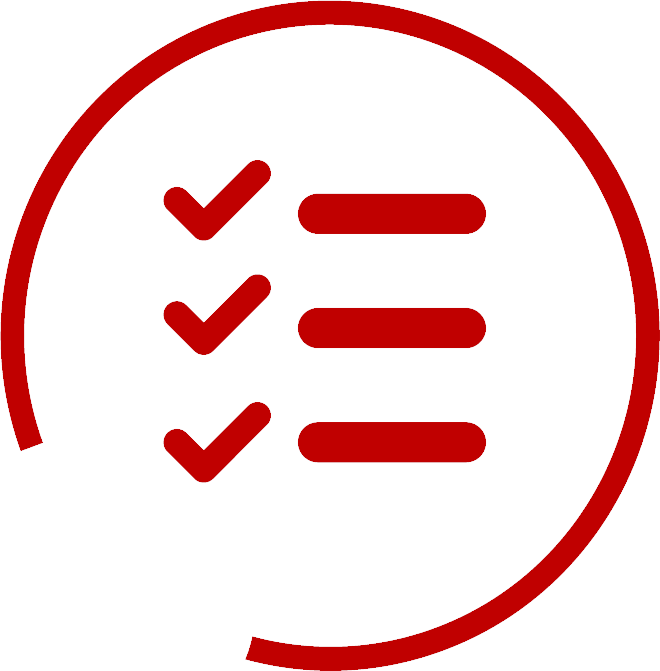 Guía de moderación de la sesión: instrucciones paso a paso que incluyen la preparación, los objetivos, consejos para la moderación y recursos adicionales.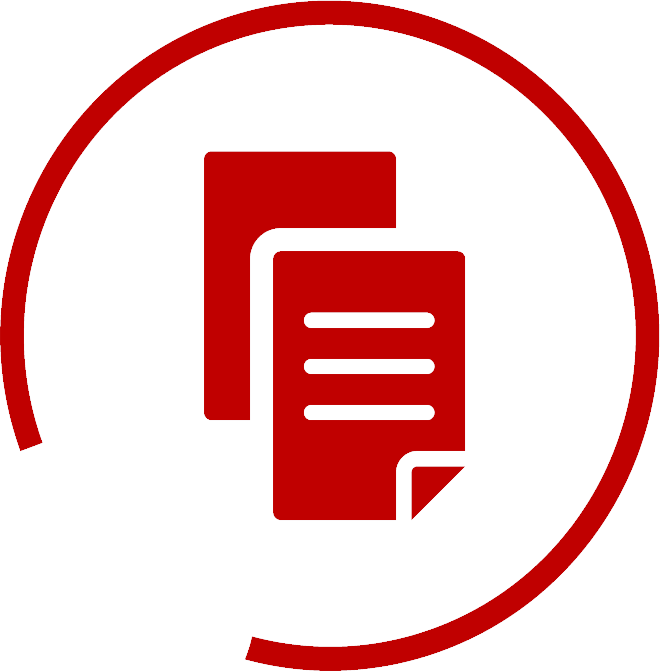 Prospectos: para que los participantes los utilicen en las actividades (p. ej., hojas de trabajo, material de lectura) o para proporcionar detalles adicionales, explicaciones o material de referencia sobre temas específicos.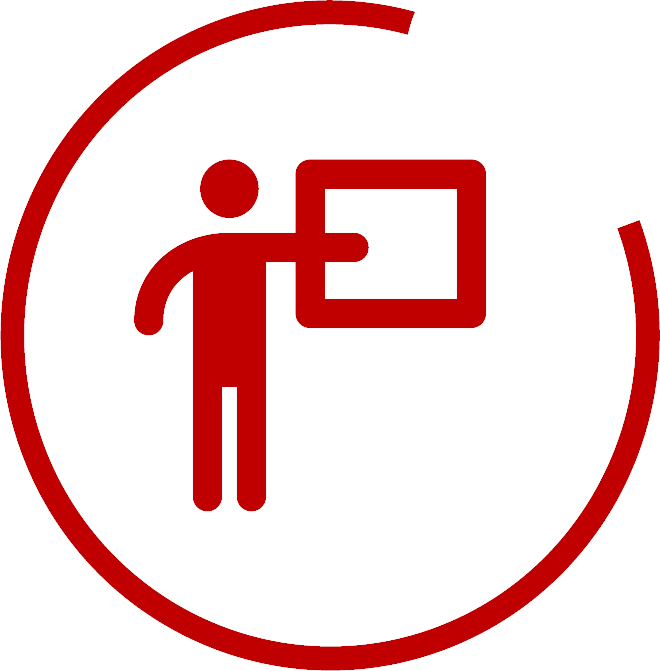 Presentación en PowerPoint: presentada durante el taller o enviada a los participantes con antelación.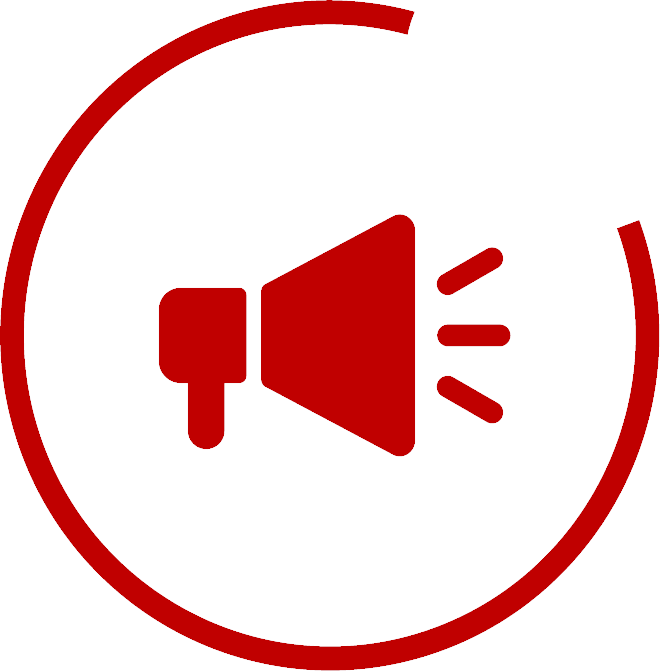 Resumen de la sesión: mensajes clave, conceptos y recursos adicionales para los participantes.SesiónTítuloObjetivos1Introducción al Taller de Promoción de los Datos sobre DiscapacidadConocerse y establecer normas de compromisoComprender los objetivos, el alcance y los componentes del taller, incluyendo cómo encaja con la promoción más amplia de los datos sobre discapacidadAdquirir conocimientos generales sobre los requisitos de los datos sobre discapacidad en la CDPD y la Agenda 2030 y sus Objetivos de Desarrollo Sostenible2«No dejar a nadie atrás»: El papel crucial del desglose de datosComprender el desglose de datos por discapacidad y su relación con la medición de la equidad y la inclusiónComprender cómo el desglose puede ayudar a supervisar la CDPD y los ODSSer capaz de aplicar los conocimientos sobre el desglose a la promoción3Identificación de la población con discapacidad mediante las preguntas del Grupo de WashingtonComprender el Conjunto Breve de preguntas del Grupo de Washington (CB-GW) y por qué son ampliamente utilizadas, recomendadas y aprobadas para el desgloseEstar familiarizado con las preguntas y opciones de respuesta del CB-GW y cómo se utilizan para identificar a la población con discapacidadesEmpezar a aplicar el CB-GW para ayudar a dar forma a los mensajes de promoción5Fuentes de datos sobre discapacidad y calidadIdentificar las diferentes fuentes de datos sobre discapacidad y sus ventajas e inconvenientesCriticar la forma en que los datos disponibles satisfarán sus necesidades para objetivos específicos de promociónDemostrar un conocimiento básico de las mejores prácticas para la recopilación de datos de calidad y cómo aplicarlas al evaluar los datos utilizados por los responsables políticos, al promover una mejora de los datos y al recopilar sus propios datos6Cómo promover una mejora de los datosIdentificar las necesidades de datos y revisar los datos disponibles para la CDPD, los ODS y otros marcos globalesExplorar cómo colmar las lagunas de datos, incluso mediante datos generados por los ciudadanosEmpezar a desarrollar un plan para promover una mejora de los datos7El papel de las OPD en la promoción utilizando datosComprender las formas de utilizar los datos para una promoción con base empíricaExplore las funciones de las OPD en la recopilación y el uso de datos.Explorar el uso de los datos en los objetivos de la promoción local8Elaborar un plan de acción y cierreEmpezar a elaborar un plan de acción colectivo que les ayude a llevar adelante la promoción de datos sobre discapacidad en su paísDemostrar algunos aprendizajes clave de todo el programaSesiónTítulo del pasoResumen del contenido de cada paso1Introducción al Taller de Promoción de los Datos sobre DiscapacidadConocerse y establecer normas de compromisoComprender los objetivos, el alcance y los componentes del taller, incluyendo cómo encaja con la promoción más amplia de los datos sobre discapacidadAdquirir conocimientos generales sobre los requisitos de los datos sobre discapacidad en la CDPD y la Agenda 2030 y sus Objetivos de Desarrollo Sostenible2«No dejar a nadie atrás»: El papel crucial del desglose de datosComprender el desglose de datos por discapacidad y su relación con la medición de la equidad y la inclusiónComprender cómo el desglose puede ayudar a supervisar la CDPD y los ODSSer capaz de aplicar los conocimientos sobre el desglose a la promoción3Identificación de la población con discapacidad mediante las preguntas del Grupo de WashingtonComprender el Conjunto Breve de preguntas del Grupo de Washington (CB-GW) y por qué son ampliamente utilizadas, recomendadas y aprobadas para el desgloseEstar familiarizado con las preguntas y opciones de respuesta del CB-GW y cómo se utilizan para identificar a la población con discapacidadesEmpezar a aplicar el CB-GW para ayudar a dar forma a los mensajes de promoción4Más allá del desgloseComprender cómo puede utilizarse el CB-GW para informar sobre cuestiones de discapacidad, aparte del desgloseSer conscientes de las limitaciones del CB-GW y de las posibles formas de abordarlasComprender la información adicional sobre el estatus funcional y los obstáculos y moderadores de la inclusión que pueden complementar los datos desglosados5Fuentes de datos sobre discapacidad y calidadIdentificar las diferentes fuentes de datos sobre discapacidad y sus ventajas e inconvenientesCriticar la forma en que los datos disponibles satisfarán sus necesidades para objetivos específicos de promociónDemostrar un conocimiento básico de las mejores prácticas para la recopilación de datos de calidad y cómo aplicarlas al evaluar los datos utilizados por los responsables políticos, al promover una mejora de los datos y al recopilar sus propios datos6Cómo promover una mejora de los datosIdentificar las necesidades de datos y revisar los datos disponibles para la CDPD, los ODS y otros marcos globalesExplorar cómo colmar las lagunas de datos, incluso mediante datos generados por los ciudadanosEmpezar a desarrollar un plan para promover una mejora de los datos7El papel de las OPD en la promoción utilizando datosComprender las formas de utilizar los datos para una promoción con base empíricaExplorar las funciones de las OPD en la recogida y uso de datosExplorar el uso de los datos en los objetivos de la promoción local8Elaborar un plan de acción y cierreEmpezar a elaborar un plan de acción colectivo que les ayude a llevar adelante la promoción de datos sobre discapacidad en su paísDemostrar algunos aprendizajes clave de todo el programa6Cómo promover una mejora de los datosIdentificar las necesidades de datos y revisar los datos disponibles para la CDPD, los ODS y otros marcos globalesExplorar cómo colmar las lagunas de datos, incluso mediante datos generados por los ciudadanos.Empezar a desarrollar un plan para promover una mejora de los datos7El papel de las OPD en la promoción utilizando datosComprender las formas de utilizar los datos para una promoción con base empíricaExplorar las funciones de las OPD en la recogida y uso de datosExplorar el uso de los datos en los objetivos de la promoción local8Elaborar un plan de acción y cierreEmpezar a elaborar un plan de acción colectivo que les ayude a llevar adelante la promoción de datos sobre discapacidad en su paísDemostrar algunos aprendizajes clave de todo el programaConsejos para la moderaciónPedir a los participantes que consulten sus hojas de reflexión individual.Estas hojas de trabajo ayudan a aplicar y reflexionar sobre lo aprendido en el contexto local.Los participantes las utilizarán como recursos en la sesión final a modo de ayuda para desarrollar sus planes de acción colectiva.Explicar que es necesario rellenar una hoja de trabajo al final de cada sesión.Esta no se compartirá con el moderador; son apoyos para la memoria que sirven únicamente como apoyo a los participantes.Las hojas de trabajo piden hacer algunas reflexiones sencillas en torno a las siguientes preguntas:¿Qué dos o más aspectos clave ha aprendido y destacaría de esta sesión?Reflexionando sobre lo que sabe de su país:¿Cómo es posible aplicar/actuar este aprendizaje clave para ayudarle en sus objetivos de promoción?¿Qué más necesita averiguar para entender o utilizar lo que ha aprendido?Consejos para la moderaciónPreguntar a los participantes si han leído o utilizado antes el conjunto de herramientas. Utilizarlo para hacerse una idea de los conocimientos preexistentes en la sala y poder orientar las necesidades de moderación en sesiones posteriores.Recordar a los participantes la lectura previa recomendada y animarles a utilizarla como fuente de referencia durante todo el proceso.Explicar los antecedentes del conjunto de herramientas a partir de los siguientes puntos clave:El Grupo de Personas Interesadas con Discapacidad, la Alianza Internacional de la Discapacidad y CBM Inclusión Global de la Discapacidad lanzaron en 2020 el primer conjunto de herramientas para la promoción de datos sobre discapacidad.Este conjunto de herramientas se creó en respuesta al creciente interés y a las peticiones dec.	El objetivo de esta caja de herramientas es contribuir al creciente diálogo mundial sobre la importancia de los datos relativos a las personas con discapacidad, en concreto, proporcionar algunos conocimientos básicos sobre la recopilación, el análisis y el uso de datos para una promoción basada en pruebas que influya en los responsables políticos y de la toma de decisiones.El conjunto de herramientas destaca dos aspectos de los datos:La necesidad de comprender la situación de las personas con discapacidad, identificar las lagunas en las políticas y ofrecer ejemplos de éxitos.La importancia de comprender cómo analizar, utilizar y confiar en los datos existentes para crear mensajes de promoción.La caja de herramientas está disponible en árabe, lectura fácil, inglés, francés, español y una versión abreviada en lengua de signos internacional. El enlace a la caja de herramientas ya ha sido compartido.Consejos para la moderaciónLeer el Artículo 31 de la CDPD sobre Estadísticas y recopilación de datos. Esto puede servir para refrescar la memoria de cara al debate y también puede leerse en voz alta a los participantes.«Artículo 31 sobre estadísticas y recopilación de datos, de la Convención de la ONU sobre los Derechos de las Personas con DiscapacidadLos Estados Parte se comprometen a recopilar información adecuada, incluidos datos estadísticos y de investigación, que les permita formular y aplicar políticas para dar efecto a la presente Convención. El proceso de recogida y mantenimiento de esta información deberá:Cumplir las salvaguardas legalmente establecidas, incluida la legislación sobre protección de datos, para garantizar la confidencialidad y el respeto a la privacidad de las personas con discapacidad.Cumplir las normas aceptadas internacionalmente para proteger los derechos humanos y las libertades fundamentales y los principios éticos en la recopilación y el uso de estadísticas.La información recopilada de conformidad con el presente artículo se desglosará, según proceda, y se utilizará para ayudar a evaluar el cumplimiento de las obligaciones de los Estados Parte en virtud de la presente Convención y para identificar y eliminar las barreras a las que se enfrentan las personas con discapacidad en el ejercicio de sus derechos.Los Estados Parte asumirán la responsabilidad de difundir estas estadísticas y garantizar su accesibilidad para las personas con discapacidad y otras personas.NombreFechaPreguntaRespuestas para la Sesión 1 - Introducción1. Enumerar dos o más conclusiones clave1.2.3.2a. ¿Cómo actuar ahora en su país?2b. ¿Qué más necesita averiguar?PreguntaRespuestas para la Sesión 2 - El papel del desglose de datos1. Enumerar dos o más conclusiones clave1.2.3.2a. ¿Cómo actuar ahora en su país?2b. ¿Qué más necesita averiguar?PreguntaRespuestas para la Sesión 3 - Identificación de la población mediante preguntas del GW1. Enumerar dos o más conclusiones clave1.2.3.2a. ¿Cómo actuar ahora en su país?2b. ¿Qué más necesita averiguar?PreguntaRespuestas para la Sesión 4 - Más allá del desglose1. Enumerar dos o más conclusiones clave1.2.3.2a. ¿Cómo actuar ahora en su país?2b. ¿Qué más necesita averiguar?PreguntaRespuestas para la Sesión 5 - Fuentes de datos sobre discapacidad y calidad1. Enumerar dos o más conclusiones clave1.2.3.2a. ¿Cómo actuar ahora en su país?2b. ¿Qué más necesita averiguar?PreguntaRespuestas para la Sesión 6 - Cómo promover una mejora de los datos1. Enumerar dos o más conclusiones clave1.2.3.2a. ¿Cómo actuar ahora en su país?2b. ¿Qué más necesita averiguar?PreguntaRespuestas para la Sesión 7 - El papel de las OPD en la promoción utilizando datos1. Enumerar dos o más conclusiones clave1.2.3.2a. ¿Cómo actuar ahora en su país?2b. ¿Qué más necesita averiguar?PreguntaRespuestas para la Sesión 8 - Redacción de un plan de acción y cierre1. Enumerar dos o más conclusiones clave1.2.3.2a. ¿Cómo actuar ahora en su país?2b. ¿Qué más necesita averiguar?Fuentes de datosAudiodescripciónVentajasLimitacionesCensos y encuestas generales multifuncionalesTanto los censos como las encuestas generales multifuncionales abordan varios temas en lugar de centrarse en uno solo.Buena fuente de datos para desglosar los indicadores por estado de discapacidad (p. ej., los ODS).Los censos proporcionan datos para zonas geográficas más pequeñas.El número de preguntas que pueden incluirse es limitado.Censos: el control limitado sobre los encuestadores debido a la logística necesaria para la cobertura total de la población puede comprometer la calidad de la recogida de datos.Encuestas: el tamaño de la muestra podría limitar la estabilidad de las estimaciones para cualquier subgrupo.Encuestas sobre temas específicosLas encuestas pueden obtener información sobre múltiples temas o pueden centrarse en uno solo, tales como las encuestas de población activa, sobre el nivel de vida, sobre salud, sobre educación, sobre transporte, etc.Las principales fuentes de datos sobre estos temas permiten obtener más detalles sobre el tema que en las encuestas polivalentes.Buenas fuentes de datos para desglosar los indicadores relacionados con la temática de la encuesta por estatus de discapacidad.Brinda la oportunidad de añadir preguntas adicionales, especialmente sobre los obstáculos y los moderadores de la plena participación en el ámbito cubierto por la encuesta.Las encuestas básicas se realizan de forma continua o periódica, lo que permite realizar un seguimiento de las tendencias.El número de preguntas que pueden incluirse puede ser más limitado.El tamaño de las muestras puede limitar la estabilidad de las estimaciones para cualquier subgrupo (p. ej., mujeres con discapacidad con empleo a tiempo completo en el distrito X).Encuesta de saludLas encuestas de salud son encuestas sobre temas específicos, pero se abordan aquí por separado ya que ofrecen mayores oportunidades de obtener información sobre las personas con discapacidad, incluso cuando la discapacidad se define claramente como una cuestión funcional.Buena fuente de datos para desglosar los indicadores relacionados con la salud por estatus de discapacidad.El funcionamiento está asociado a la salud, por lo que suele haber más.oportunidades de añadir preguntas relacionadas con el funcionamiento y la discapacidad, como la edad de inicio de las dificultades funcionales, la causa de la dificultad, las características de la función y la estructura corporales asociadas, las condiciones de salud y la atención sanitaria, lo que la convierte en una buena fuente de datos más exhaustivos sobre el funcionamiento y la discapacidad.Oportunidad de añadir preguntas adicionales sobre las barreras y los moderadores de la plena participación.El tamaño de la muestra podría limitar la estabilidad de las estimaciones para cualquier subgrupo.La desconfianza en los sistemas sanitarios, sobre todo en el caso de las personas con discapacidad que han sufrido abusos dentro de esos sistemas, puede repercutir en los resultados si la recogida de datos se asocia al sistema sanitario.Encuesta de discapacidadLas encuestas específicas sobre discapacidad brindan la mejor oportunidad de obtener información exhaustiva y detallada sobre las personas con discapacidad, pero suelen estar limitadas en cuanto a frecuencia debido a su coste y complejidad.Fuente de los datos más completos sobre el funcionamiento y los diferentes tipos y grados de discapacidad.La mejor oportunidad para añadir preguntas adicionales sobre las barreras y los moderadores de la plena participación, los servicios recibidos, la necesidad insatisfecha de servicios y la experiencia del estigma.El tamaño de la muestra podría limitar la estabilidad de las estimaciones para cualquier subgrupo.Puede tener un control insuficiente sobre las operaciones de campo, lo que compromete la calidad de la recogida de datos.Por lo general, no se realiza según un calendario establecido y suele haber largos lapsos entre una administración y otra.Los cambios en el diseño y en las preguntas utilizadas hacen que sea una fuente de datos deficiente para llevar un seguimiento de los progresos en inclusión en los ODS.Sistemas de datos administrativos generales (no relacionados con la discapacidad)Los sistemas de datos administrativos son recogidas de datos realizadas por parte de instituciones pertenecientes al sector gubernamental, los cuales se recopilan y utilizan con fines administrativos tales como impuestos, prestaciones o servicios. Sistemas administrativos que no están relacionados o dirigidos a la discapacidad pueden ser una fuente de información. Para utilizar estos sistemas, es necesario que se incluya un indicador de discapacidad en el sistema.Algunos ejemplos son los sistemas de información para la gestión de la educación o los datos utilizados para implantar un sistema de prestaciones por desempleo.Al utilizar los datos de estos sistemas, es fundamental ser consciente de: (1) la población incluida, (2) la fuente y el contenido de los datos, y (3) cómo se procesaron los datos.Fuente de información disponible para desglosar los elementos incluidos en el sistema de datos.Brinda una fuente de información relativamente rentable sobre todas las personas atendidas por el programa.Existe la posibilidad de que el indicador de discapacidad utilizado por el programa no produzca datos de alta calidad ni aborde aspectos específicos de la discapacidad.La calidad de los datos puede ser un problema para todas las partidas de datos, pero especialmente para las que no sean necesarias para administrar el programa.Sin embargo, solo se incluye a aquellos que cumplan los criterios de admisibilidad pertinentes y, para muchos sistemas, a aquellos que decidan recibir servicios mediante dicho programa.Fuentes de datosAudiodescripciónVentajasLimitacionesSistemas administrativos centrados en programas relativos a la discapacidadSistemas administrativos que se centran en los programas de discapacidadproporcionan fuente de información sobre los servicios o prestaciones por discapacidad que proporciona el programa.Al utilizar los datos de estos sistemas, es fundamental ser consciente de: (1) la población incluida, (2) la fuente y el contenido de los datos, y (3) cómo se procesaron los datos.Brinda información sobre todas las personas atendidas por el programa para el que el sistema de datos administrativos ha sido diseñado.Facilita información sobre los servicios o prestaciones para discapacitados que ofrece el programa.Proporciona información sobre todas las personas atendidas por el programa para el que está diseñado el sistema de datos administrativos.Solo se incluirá a aquellas personas que cumplan los criterios correspondientes y/o que decidan obtener servicios a través del programa vinculado al sistema administrativo, lo que limitará el carácter general de los resultados.La calidad de los datos puede ser un problema para todas las partidas de datos, pero especialmente para las que no sean necesarias para administrar el programa.Diapositiva 15: ActividadInstruccionesCompartir el prospecto de la actividad con los participantes.Hacer hincapié en que se trata de un ejercicio de intercambio de ideas para empezar a desarrollar objetivos de promoción de datos y planes de acción. La actividad de hoy se basa en lo que saben ahora, reconociendo que, en muchos casos, sería necesario seguir investigando para lograr objetivos más precisos. No se trata de cumplimentarlo o no en este momento, sino de empezar a practicar lo aprendido. En esta sesión, empezaremos a apuntar algunas ideas y lo repasaremos en la sesión final.Decidir hacer el ejercicio en el pleno o en grupos pequeños. Si hay más de 10 personas en el pleno, dividirlas en grupos más pequeños de 5-8 personas cada uno. Asegurarse de que cada grupo cuente con un cronometrador, un anotador, un informante y un moderador.Dar las siguientes instrucciones a los participantes (incluidas también en el prospecto):1.	¿Qué lagunas clave existen en los datos sobre discapacidad en su país?Partir de lo aprendido en sesiones anteriores y en esta, considerando:Datos formales y otras fuentes como los datos generados por los ciudadanosSi es posible identificar a la población de personas con discapacidadSi las personas con discapacidad están siendo incluidas en igualdad de condiciones en los esfuerzos hacia los ODS (p. ej., en tasas de empleo o educación)En caso negativo, ¿existe información o datos que indiquen de qué manera las personas con discapacidad están siendo dejadas atrás, o las barreras que lo causan?¿Qué calidad y qué fuentes tienen esos datos?¿Qué preguntas se emplean en las fuentes de datos para identificar a las personas con discapacidad, y existen limitaciones en dichas preguntas?¿Qué puede ser y ha sido desglosado?¿Qué relación tiene esto con las principales preocupaciones y prioridades de los miembros de su OPD (p. ej., el empleo)?Empezar a pensar en algunas acciones que podrían tener que realizarse para abordar estas lagunas (preguntas a continuación):¿En quién debe influir?¿Qué cambios en los datos le gustaría ver?¿Con quién podría trabajar?Paso 8.2: Actividad – Empezar a redactar un plan de acciónTiempo: 60 minutosObjetivo:Empezar a elaborar un plan de acción colectivo que les ayude a llevar adelante la promoción de datos sobre discapacidad en su país.Los participantes propondrán los próximos pasos para revisar el plan de acción.Material requerido:Redactar un plan de acciónHojas de trabajo cumplimentadas - Reflexión individualBorrador con las respuestas de las actividades de sesiones anteriores (especialmente las Sesiones 1, 5 y 7)InstruccionesDestacar los recursos de que disponen, incluyendo sus hojas de trabajo de Reflexión Individual, sus ideas preliminares sobre objetivos de la promoción y los recursos de sesiones anteriores, así como una plantilla de Borrador del Plan de Acción para ayudarles en sus debates en grupo.Esta actividad puede llevarse a cabo en el pleno o en pequeños grupos, dependiendo del número de participantes que haya. Para asegurarse que todo el mundo tenga la oportunidad de incluir sus ideas, se aconseja que los grupos de trabajo sean de 6-8 personas como máximo.Nombre/confirme a un apuntador/jefe (en cada grupo) para que lleve un registro de los debates y cumplimente la plantilla de Borrador del Plan de Acción. En caso de requerirse más de un grupo, todos los grupos trabajarán en la misma actividad.Dar las instrucciones a los participantes (enumeradas más abajo e incluidas también en el Borrador de Plan de Acción):Elegir a un anotador y un moderador, en caso de no haberlos nombrado ya.Cumplimentar la plantilla de Borrador del Plan de Acción.Cada participante deberá remitirse a sus hojas de Reflexión Individual de sesiones anteriores a fin de mejorar sus aportaciones y el debate.Empezar los objetivos/áreas de cambio y las estrategias que podrían aplicarse para conseguirlos (10 minutos):Revisar y hablar del borrador de objetivos de promoción, así como de las estrategias que se hayan desarrollado en sesiones anteriores.Considerar cualquier nuevo objetivo de alto nivel específicamente sobre una mejora de los datos, p. ej., ideas que hayan podido surgir en la Sesión 5.Enumerar estos objetivos y estrategias de cambio en la parte superior de la tabla. No es necesario preocuparse por conseguir una redacción perfecta.Desplazarse al componente de acción de la tabla. Aquí se trata de empezar una lista de «cosas por hacer» de este taller, que sean necesarias para ayudar a perfeccionar y poner en práctica una estrategia de promoción de base empírica (40 minutos):Invitar a participantes individuales a que compartan, por turnos, las acciones que crean que podrían llevarse a cabo a fin de utilizar los datos para cumplir estos objetivos locales de promoción.Las respuestas de la Pregunta 2 de las hojas de trabajo de Reflexión Individual pueden resultar de ayuda, al igual que el contenido de las sesiones de taller anteriores. Tome nota de las medidas que deben adoptarse para contar con objetivos de promoción más sólidos, basados en pruebas, así como estrategias relacionadas. Algunas de las acciones podrían tratar de cosas que deban aprenderse o averiguarse para abordar las lagunas de conocimiento actuales (p. ej., averiguar qué datos censales existen, o bien si las personas con discapacidad forman parte de los procesos de recopilación de datos).Dar pie al debate y a los comentarios y críticas de las distintas sugerencias dentro del grupo, a fin de conseguir un cierto acuerdo y una comprensión común.Intentar asegurarse de que cada miembro del grupo tenga la oportunidad de hacer una aportación.Escribir las respuestas en la tabla, cumplimentando tantas columnas como sea posible; asignando plazos de entrega, responsables, etc. No hay problema si quedan espacios en blanco, pero al menos deben anotarse algunas acciones.Reunidos en pleno más amplio, dedicar 15 minutos a hablar sobre los próximos pasos. Si se ha trabajado en grupos pequeños, invitar a las personas al pleno para que compartan sus objetivos y dos acciones clave, según las instrucciones, y dé pie a una conversación o debate sobre lo que los demás piensen al respecto. ¿Los demás lo tenían también? ¿Tiene sentido? ¿A los demás les parece una prioridad? ¿Quién creemos que debe hacerlo?Nombres de los miembros del grupo:FechaAcciones que empezará a perfeccionar o puesta en marcha de objetivos y estrategiasPersona(s) responsables(s)¿Quién puede ayudar?¿Para cuándo?Donantes/recursos de financiaciónComentarios